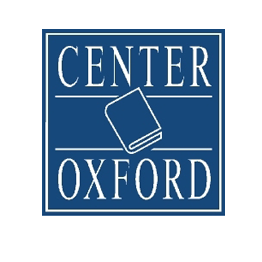 Predlog dnevnih pripravza pouk tujega jezika angleščinepo učbeniškem kompletuPROJECT EXPLORE 3 Mladinska knjiga, Center Oxford, 2019INTRODUCTIONINTRODUCTIONINTRODUCTIONNASLOV UČNE URE: Introductory LessonNASLOV UČNE URE: Introductory LessonNASLOV UČNE URE: Introductory LessonZAPOREDNA ŠT. URE:DATUM:RAZRED:ŠOLA:ŠOLA:ŠOLA:UČITELJ:UČITELJ:UČITELJ:UČNE OBLIKE: frontalna, individualna, delo v parihUČNE METODE: razlaga, razgovor, branje, delo z besedilomUČNA GRADIVA IN PRIPOMOČKI: Project Explore 3 - učbeniški komplet, CD predvajalnik, računalnik, interaktivna tabla, drugi didaktični pripomočki po potrebi (npr. Classroom Presentation Tool itd.)IZOBRAŽEVALNI CILJI:IZOBRAŽEVALNI CILJI:IZOBRAŽEVALNI CILJI:Učenec …- se seznani s standardi in kriteriji za preverjanje in ocenjevanje znanja- spozna učbeniško gradivo- spozna Online PracticeUčenec …- se seznani s standardi in kriteriji za preverjanje in ocenjevanje znanja- spozna učbeniško gradivo- spozna Online PracticeUčenec …- se seznani s standardi in kriteriji za preverjanje in ocenjevanje znanja- spozna učbeniško gradivo- spozna Online PracticeJEZIKOVNA ZNANJA IN BESEDIŠČE:JEZIKOVNA ZNANJA IN BESEDIŠČE:JEZIKOVNA ZNANJA IN BESEDIŠČE:///Uvod: Učitelj pozdravi, se predstavi. Da navodila za delo pri pouku angleščine (glede šolskih potrebščin, domačih nalog in preverjanja ter ocenjevanja znanja). Predstavi standarde in kriterije za preverjanje in ocenjevanje znanja, ki si jih učenci zapišejo v zvezek.Predstavitev učnega gradiva: Učitelj podrobneje predstavi učno gradivo – tj. učbenik in delovni zvezek. Predstavitev spletnega učnega gradiva: Učitelj podrobneje predstavi spletno gradivo Online Practice in učencem da kodo, s katero lahko dostopajo do skupne spletne učilnice. Razgovor: Če je dovolj časa, učenci povejo, kako so preživeli počitnice in kakšna so njihova pričakovanja za novo šolsko leto. Zaključek ure: (Učitelj da navodila za domačo nalogo.) Učitelj pozdravi učence in ti odzdravijo.Uvod: Učitelj pozdravi, se predstavi. Da navodila za delo pri pouku angleščine (glede šolskih potrebščin, domačih nalog in preverjanja ter ocenjevanja znanja). Predstavi standarde in kriterije za preverjanje in ocenjevanje znanja, ki si jih učenci zapišejo v zvezek.Predstavitev učnega gradiva: Učitelj podrobneje predstavi učno gradivo – tj. učbenik in delovni zvezek. Predstavitev spletnega učnega gradiva: Učitelj podrobneje predstavi spletno gradivo Online Practice in učencem da kodo, s katero lahko dostopajo do skupne spletne učilnice. Razgovor: Če je dovolj časa, učenci povejo, kako so preživeli počitnice in kakšna so njihova pričakovanja za novo šolsko leto. Zaključek ure: (Učitelj da navodila za domačo nalogo.) Učitelj pozdravi učence in ti odzdravijo.Uvod: Učitelj pozdravi, se predstavi. Da navodila za delo pri pouku angleščine (glede šolskih potrebščin, domačih nalog in preverjanja ter ocenjevanja znanja). Predstavi standarde in kriterije za preverjanje in ocenjevanje znanja, ki si jih učenci zapišejo v zvezek.Predstavitev učnega gradiva: Učitelj podrobneje predstavi učno gradivo – tj. učbenik in delovni zvezek. Predstavitev spletnega učnega gradiva: Učitelj podrobneje predstavi spletno gradivo Online Practice in učencem da kodo, s katero lahko dostopajo do skupne spletne učilnice. Razgovor: Če je dovolj časa, učenci povejo, kako so preživeli počitnice in kakšna so njihova pričakovanja za novo šolsko leto. Zaključek ure: (Učitelj da navodila za domačo nalogo.) Učitelj pozdravi učence in ti odzdravijo.Dodatne aktivnosti:Dodatne aktivnosti:Dodatne aktivnosti:Domača naloga: Domača naloga: Domača naloga: Opombe:Opombe:Opombe:INTRODUCTION INTRODUCTION INTRODUCTION NASLOV UČNE URE: A – Hello!NASLOV UČNE URE: A – Hello!NASLOV UČNE URE: A – Hello!ZAPOREDNA ŠT. URE:DATUM:RAZRED:ŠOLA:ŠOLA:ŠOLA:UČITELJ:UČITELJ:UČITELJ:UČNE OBLIKE: frontalna, individualna, delo v parihUČNE METODE: razlaga, razgovor, branje, poslušanje, delo z besedilom, delo s slikamiUČNA GRADIVA IN PRIPOMOČKI: Project Explore 3 - učbeniški komplet, CD predvajalnik, računalnik, interaktivna tabla, drugi didaktični pripomočki po potrebi (npr. Classroom Presentation Tool itd.)IZOBRAŽEVALNI CILJI:IZOBRAŽEVALNI CILJI:IZOBRAŽEVALNI CILJI:Učenec zna …- poiskati informacije v prebranem/poslušanem besedilu in jih uporabiti za odgovore na vprašanja- razumeti bistvo prebranega/poslušanega dialoga- s pravilno izgovorjavo ponoviti poslušane besede in dialoge- dopolniti povedi z manjkajočimi besedami- sodelovati v preprostih pogovorihUčenec zna …- poiskati informacije v prebranem/poslušanem besedilu in jih uporabiti za odgovore na vprašanja- razumeti bistvo prebranega/poslušanega dialoga- s pravilno izgovorjavo ponoviti poslušane besede in dialoge- dopolniti povedi z manjkajočimi besedami- sodelovati v preprostih pogovorihUčenec zna …- poiskati informacije v prebranem/poslušanem besedilu in jih uporabiti za odgovore na vprašanja- razumeti bistvo prebranega/poslušanega dialoga- s pravilno izgovorjavo ponoviti poslušane besede in dialoge- dopolniti povedi z manjkajočimi besedami- sodelovati v preprostih pogovorihJEZIKOVNA ZNANJA IN BESEDIŠČE:JEZIKOVNA ZNANJA IN BESEDIŠČE:JEZIKOVNA ZNANJA IN BESEDIŠČE:- Present simple and continuous (splošni in opisni sedanjik)- samostalniki v množini- Present simple and continuous (splošni in opisni sedanjik)- samostalniki v množini- Present simple and continuous (splošni in opisni sedanjik)- samostalniki v množiniUvod in motivacijaUčitelj pozdravi učence, le-ti odzdravijo. (Skupaj pregledajo domačo nalogo.) Uvodna igra za motivacijo.  You FirstUčenci v parih razpravljajo o vprašanjih. Učitelj pozove nekaj parov, da predstavijo svoje odgovore.U 4/1 a, b: Učenci preberejo in poslušajo zgodbo. Odgovorijo na vprašanje. Znova preberejo zgodbo in dopolnijo povedi. Sproti preverijo.U 4/2 a, b, 3: Učenci prevedejo izraze v slovenščino, nato v skupinah vadijo dialoge. V parih odgovorijo na vprašanja v 3. nalogi.GrammarU 5/4 a, b, c, 5 a, b, c, 6: Ob pomoči besedila dopolnijo povedi, nato določijo ustrezen slovnični čas. Preberejo in dopolnijo pravila. Ob pomoči dialoga dopolnijo povedi v nalogi 5a in pravilo v 5b. Nato odgovorijo na vprašanje v nalogi 5c. Tvorijo vprašanja ob pomoči iztočnic v 6. nalogi ter se v parih sprašujejo in odgovarjajo. Vsako nalogo sproti preverijo.SpeakingU 5/7 a, b, c, 8: Učenci tvorijo vprašanja v ustreznem času. Preverijo. V parih se sprašujejo in odgovarjajo. Nato vprašanja postavijo v 2. os. ed. in se znova sprašujejo in odgovarjajo. Vocabulary U 5/9 a, b, c, d: Učenci ob pomoči pravil postavijo samostalnike v množino. Za vajo rešijo še nalogo b. Poslušajo, preverijo in ponovijo. Odgovorijo na vprašanje. V parih vadijo.Zaključek ure(Učitelj da navodila za domačo nalogo.) Učitelj pozdravi učence in jim zaželi lep dan, le-ti ustrezno odzdravijo.Uvod in motivacijaUčitelj pozdravi učence, le-ti odzdravijo. (Skupaj pregledajo domačo nalogo.) Uvodna igra za motivacijo.  You FirstUčenci v parih razpravljajo o vprašanjih. Učitelj pozove nekaj parov, da predstavijo svoje odgovore.U 4/1 a, b: Učenci preberejo in poslušajo zgodbo. Odgovorijo na vprašanje. Znova preberejo zgodbo in dopolnijo povedi. Sproti preverijo.U 4/2 a, b, 3: Učenci prevedejo izraze v slovenščino, nato v skupinah vadijo dialoge. V parih odgovorijo na vprašanja v 3. nalogi.GrammarU 5/4 a, b, c, 5 a, b, c, 6: Ob pomoči besedila dopolnijo povedi, nato določijo ustrezen slovnični čas. Preberejo in dopolnijo pravila. Ob pomoči dialoga dopolnijo povedi v nalogi 5a in pravilo v 5b. Nato odgovorijo na vprašanje v nalogi 5c. Tvorijo vprašanja ob pomoči iztočnic v 6. nalogi ter se v parih sprašujejo in odgovarjajo. Vsako nalogo sproti preverijo.SpeakingU 5/7 a, b, c, 8: Učenci tvorijo vprašanja v ustreznem času. Preverijo. V parih se sprašujejo in odgovarjajo. Nato vprašanja postavijo v 2. os. ed. in se znova sprašujejo in odgovarjajo. Vocabulary U 5/9 a, b, c, d: Učenci ob pomoči pravil postavijo samostalnike v množino. Za vajo rešijo še nalogo b. Poslušajo, preverijo in ponovijo. Odgovorijo na vprašanje. V parih vadijo.Zaključek ure(Učitelj da navodila za domačo nalogo.) Učitelj pozdravi učence in jim zaželi lep dan, le-ti ustrezno odzdravijo.Uvod in motivacijaUčitelj pozdravi učence, le-ti odzdravijo. (Skupaj pregledajo domačo nalogo.) Uvodna igra za motivacijo.  You FirstUčenci v parih razpravljajo o vprašanjih. Učitelj pozove nekaj parov, da predstavijo svoje odgovore.U 4/1 a, b: Učenci preberejo in poslušajo zgodbo. Odgovorijo na vprašanje. Znova preberejo zgodbo in dopolnijo povedi. Sproti preverijo.U 4/2 a, b, 3: Učenci prevedejo izraze v slovenščino, nato v skupinah vadijo dialoge. V parih odgovorijo na vprašanja v 3. nalogi.GrammarU 5/4 a, b, c, 5 a, b, c, 6: Ob pomoči besedila dopolnijo povedi, nato določijo ustrezen slovnični čas. Preberejo in dopolnijo pravila. Ob pomoči dialoga dopolnijo povedi v nalogi 5a in pravilo v 5b. Nato odgovorijo na vprašanje v nalogi 5c. Tvorijo vprašanja ob pomoči iztočnic v 6. nalogi ter se v parih sprašujejo in odgovarjajo. Vsako nalogo sproti preverijo.SpeakingU 5/7 a, b, c, 8: Učenci tvorijo vprašanja v ustreznem času. Preverijo. V parih se sprašujejo in odgovarjajo. Nato vprašanja postavijo v 2. os. ed. in se znova sprašujejo in odgovarjajo. Vocabulary U 5/9 a, b, c, d: Učenci ob pomoči pravil postavijo samostalnike v množino. Za vajo rešijo še nalogo b. Poslušajo, preverijo in ponovijo. Odgovorijo na vprašanje. V parih vadijo.Zaključek ure(Učitelj da navodila za domačo nalogo.) Učitelj pozdravi učence in jim zaželi lep dan, le-ti ustrezno odzdravijo.Dodatne aktivnosti: Dodatne aktivnosti: Dodatne aktivnosti: Domača naloga: Domača naloga: Domača naloga: Opombe:Opombe:Opombe:INTRODUCTION INTRODUCTION INTRODUCTION NASLOV UČNE URE: B – PlansNASLOV UČNE URE: B – PlansNASLOV UČNE URE: B – PlansZAPOREDNA ŠT. URE:DATUM:RAZRED:ŠOLA:ŠOLA:ŠOLA:UČITELJ:UČITELJ:UČITELJ:UČNE OBLIKE: frontalna, individualna, delo v parihUČNE METODE: razlaga, razgovor, branje, poslušanje, delo z besedilom, delo s slikamiUČNA GRADIVA IN PRIPOMOČKI: Project Explore 3 - učbeniški komplet, CD predvajalnik, računalnik, interaktivna tabla, drugi didaktični pripomočki po potrebi (npr. Classroom Presentation Tool itd.)IZOBRAŽEVALNI CILJI:IZOBRAŽEVALNI CILJI:IZOBRAŽEVALNI CILJI:Učenec zna …- poiskati informacije v prebranem/poslušanem besedilu in jih uporabiti za odgovore na vprašanja- prebrati in dopolniti povedi o osebnih podatkih- razumeti bistvo prebranega/poslušanega dialoga- s pravilno izgovorjavo ponoviti poslušane besede in dialoge- dopolniti povedi z manjkajočimi besedami- predstaviti podatke o sebi in drugih in napisati vprašanja o osebnih podatkih- sodelovati v preprostih pogovorih- spraševati in odgovarjati o načrtih, o stvareh, ki jih sogovornik mara in dejavnostihUčenec zna …- poiskati informacije v prebranem/poslušanem besedilu in jih uporabiti za odgovore na vprašanja- prebrati in dopolniti povedi o osebnih podatkih- razumeti bistvo prebranega/poslušanega dialoga- s pravilno izgovorjavo ponoviti poslušane besede in dialoge- dopolniti povedi z manjkajočimi besedami- predstaviti podatke o sebi in drugih in napisati vprašanja o osebnih podatkih- sodelovati v preprostih pogovorih- spraševati in odgovarjati o načrtih, o stvareh, ki jih sogovornik mara in dejavnostihUčenec zna …- poiskati informacije v prebranem/poslušanem besedilu in jih uporabiti za odgovore na vprašanja- prebrati in dopolniti povedi o osebnih podatkih- razumeti bistvo prebranega/poslušanega dialoga- s pravilno izgovorjavo ponoviti poslušane besede in dialoge- dopolniti povedi z manjkajočimi besedami- predstaviti podatke o sebi in drugih in napisati vprašanja o osebnih podatkih- sodelovati v preprostih pogovorih- spraševati in odgovarjati o načrtih, o stvareh, ki jih sogovornik mara in dejavnostihJEZIKOVNA ZNANJA IN BESEDIŠČE:JEZIKOVNA ZNANJA IN BESEDIŠČE:JEZIKOVNA ZNANJA IN BESEDIŠČE:- will in be going to (splošni prihodnjik z will prihodnjik z going to)- will in be going to (splošni prihodnjik z will prihodnjik z going to)- will in be going to (splošni prihodnjik z will prihodnjik z going to)Uvod in motivacijaUčitelj pozdravi učence, le-ti odzdravijo. (Skupaj pregledajo domačo nalogo.) Uvodna igra za motivacijo.  You FirstUčenci v parih razpravljajo o vprašanjih. Učitelj pozove nekaj parov, da predstavijo svoje odgovore.Vocabulary U 6/1, 2: Učenci berejo in poslušajo zgodbo. Odgovorijo na vprašanje. Nato preberejo trditve in določijo ali so pravilne ali napačne. Slednje popravijo in skupaj preverijo. U 6/3: Učenci prevedejo izraze v slovenščino.U 6/4 a, b, 5: Odgovorijo na vprašanji in preverijo svoje odgovore ob zvočnem posnetku. Nato v parih ali skupinah odgovorijo na vprašanja iz 5. naloge. GrammarU 7/6 a, b: Učenci ob pomoči zgodbe dopolnijo povedi in odgovorijo na vprašanje v nalogi b. Skupaj preverijo. Listening and SpeakingU 7/7 a, b: Učenci si ogledajo Simonove načrte in odgovorijo na vprašanje. Nato z njihovo pomočjo dopolnijo besedilo. Skupaj preverijo.U 7/8 a, b: Učenci odgovorijo na vprašanja, nato rešijo še nalogo b v parih.Zaključek ure(Učitelj da navodila za domačo nalogo.) Učitelj pozdravi učence in jim zaželi lep dan, le-ti ustrezno odzdravijo.Uvod in motivacijaUčitelj pozdravi učence, le-ti odzdravijo. (Skupaj pregledajo domačo nalogo.) Uvodna igra za motivacijo.  You FirstUčenci v parih razpravljajo o vprašanjih. Učitelj pozove nekaj parov, da predstavijo svoje odgovore.Vocabulary U 6/1, 2: Učenci berejo in poslušajo zgodbo. Odgovorijo na vprašanje. Nato preberejo trditve in določijo ali so pravilne ali napačne. Slednje popravijo in skupaj preverijo. U 6/3: Učenci prevedejo izraze v slovenščino.U 6/4 a, b, 5: Odgovorijo na vprašanji in preverijo svoje odgovore ob zvočnem posnetku. Nato v parih ali skupinah odgovorijo na vprašanja iz 5. naloge. GrammarU 7/6 a, b: Učenci ob pomoči zgodbe dopolnijo povedi in odgovorijo na vprašanje v nalogi b. Skupaj preverijo. Listening and SpeakingU 7/7 a, b: Učenci si ogledajo Simonove načrte in odgovorijo na vprašanje. Nato z njihovo pomočjo dopolnijo besedilo. Skupaj preverijo.U 7/8 a, b: Učenci odgovorijo na vprašanja, nato rešijo še nalogo b v parih.Zaključek ure(Učitelj da navodila za domačo nalogo.) Učitelj pozdravi učence in jim zaželi lep dan, le-ti ustrezno odzdravijo.Uvod in motivacijaUčitelj pozdravi učence, le-ti odzdravijo. (Skupaj pregledajo domačo nalogo.) Uvodna igra za motivacijo.  You FirstUčenci v parih razpravljajo o vprašanjih. Učitelj pozove nekaj parov, da predstavijo svoje odgovore.Vocabulary U 6/1, 2: Učenci berejo in poslušajo zgodbo. Odgovorijo na vprašanje. Nato preberejo trditve in določijo ali so pravilne ali napačne. Slednje popravijo in skupaj preverijo. U 6/3: Učenci prevedejo izraze v slovenščino.U 6/4 a, b, 5: Odgovorijo na vprašanji in preverijo svoje odgovore ob zvočnem posnetku. Nato v parih ali skupinah odgovorijo na vprašanja iz 5. naloge. GrammarU 7/6 a, b: Učenci ob pomoči zgodbe dopolnijo povedi in odgovorijo na vprašanje v nalogi b. Skupaj preverijo. Listening and SpeakingU 7/7 a, b: Učenci si ogledajo Simonove načrte in odgovorijo na vprašanje. Nato z njihovo pomočjo dopolnijo besedilo. Skupaj preverijo.U 7/8 a, b: Učenci odgovorijo na vprašanja, nato rešijo še nalogo b v parih.Zaključek ure(Učitelj da navodila za domačo nalogo.) Učitelj pozdravi učence in jim zaželi lep dan, le-ti ustrezno odzdravijo.Dodatne aktivnosti: Dodatne aktivnosti: Dodatne aktivnosti: Domača naloga: Domača naloga: Domača naloga: Opombe:Opombe:Opombe:UNIT 1: FAMILY HISTORIESUNIT 1: FAMILY HISTORIESUNIT 1: FAMILY HISTORIESNASLOV UČNE URE: 1A – A life storyNASLOV UČNE URE: 1A – A life storyNASLOV UČNE URE: 1A – A life storyZAPOREDNA ŠT. URE:DATUM:RAZRED:ŠOLA:ŠOLA:ŠOLA:UČITELJ:UČITELJ:UČITELJ:UČNE OBLIKE: frontalna, individualna, delo v parihUČNE METODE: razlaga, razgovor, branje, poslušanje, delo z besedilom, delo s slikamiUČNA GRADIVA IN PRIPOMOČKI: Project Explore 3 - učbeniški komplet, CD predvajalnik, računalnik, interaktivna tabla, drugi didaktični pripomočki po potrebi (npr. Classroom Presentation Tool itd.)IZOBRAŽEVALNI CILJI:IZOBRAŽEVALNI CILJI:IZOBRAŽEVALNI CILJI:Učenec zna …- razumeti preproste osebne podatke- slediti ilustracijam in fotozgodbam- najti informacije v prebranem besedilu in jih uporabiti za odgovore na vprašanja - razumeti bistvo prebrane/poslušane zgodbe in poiskati podrobne informacije v njih- s pravilno izgovorjavo ponoviti poslušane besede, besedne zveze in dialoge- opisati, kaj se dogaja/je dogajalo na slikah in ob pomoči iztočnic tvoriti vprašanja - preveriti predvidene odgovore z branjem ali poslušanjem besedila in sodelovati v preprostih pogovorihUčenec zna …- razumeti preproste osebne podatke- slediti ilustracijam in fotozgodbam- najti informacije v prebranem besedilu in jih uporabiti za odgovore na vprašanja - razumeti bistvo prebrane/poslušane zgodbe in poiskati podrobne informacije v njih- s pravilno izgovorjavo ponoviti poslušane besede, besedne zveze in dialoge- opisati, kaj se dogaja/je dogajalo na slikah in ob pomoči iztočnic tvoriti vprašanja - preveriti predvidene odgovore z branjem ali poslušanjem besedila in sodelovati v preprostih pogovorihUčenec zna …- razumeti preproste osebne podatke- slediti ilustracijam in fotozgodbam- najti informacije v prebranem besedilu in jih uporabiti za odgovore na vprašanja - razumeti bistvo prebrane/poslušane zgodbe in poiskati podrobne informacije v njih- s pravilno izgovorjavo ponoviti poslušane besede, besedne zveze in dialoge- opisati, kaj se dogaja/je dogajalo na slikah in ob pomoči iztočnic tvoriti vprašanja - preveriti predvidene odgovore z branjem ali poslušanjem besedila in sodelovati v preprostih pogovorihJEZIKOVNA ZNANJA IN BESEDIŠČE:JEZIKOVNA ZNANJA IN BESEDIŠČE:JEZIKOVNA ZNANJA IN BESEDIŠČE:- Past simple (splošni preteklik) – pravilni in nepravilni glagoli- used to - življenjska obdobja- Past simple (splošni preteklik) – pravilni in nepravilni glagoli- used to - življenjska obdobja- Past simple (splošni preteklik) – pravilni in nepravilni glagoli- used to - življenjska obdobjaUvod in motivacijaUčitelj pozdravi učence, le-ti odzdravijo. (Skupaj pregledajo domačo nalogo.) Uvodna igra za motivacijo.  You FirstUčenci v parih razpravljajo o vprašanjih. Učitelj pozove nekaj parov, da predstavijo svoje odgovore.Vocabulary U 8/1, 2 a, b: Učenci si ogledajo slike in skupaj odgovorijo na vprašanje. Nato besede iz okvirčka povežejo s slikami. Poslušajo zvočni posnetek, preverijo in ponavljajo. U 8/3 a, b: Učenci preberejo vprašalnik in odgovorijo. Nato se sprašujejo in odgovarjajo v parih.  GrammarU 9/4 a, b, 5: Učenci berejo in poslušajo besedilo in odgovorijo na vprašanje. Nato dopolnijo besedilo z glagoli iz okvirčka. Rešijo nalogo 5. Sproti preverijo.  U 9/6, 7 a, b: Učenci v besedilu poiščejo pretekle oblike nepravilnih glagolov iz okvirčka. V nalogi 7a tvorijo vprašanja ob pomoči danih iztočnic. Nato si jih v parih zastavljajo in nanje odgovarjajo. Sproti preverijo.  U 9/8 a, b, c, d, e: Učenci ob pomoči besedila dopolnijo povedi, nato poiščejo še nikalne oblike. Dopolnijo vprašanja in napišejo odgovore v nalogi c ter izberejo pravilne odgovore v nalogi d. Rešijo nalogo e. Sproti preverijo.  Listening and SpeakingU 9/9, 10 a, b: Učenci poslušajo intervju in dopolnijo besedilo. Skupaj preverijo. Nato v parih najprej napišejo vprašanja in se igrajo igro vlog (intervju).   EXTRAUčenci, ki so prej končali, lahko rešijo dodatno aktivnost "Extra".Zaključek ure(Učitelj da navodila za domačo nalogo.) Učitelj pozdravi učence in jim zaželi lep dan, le-ti ustrezno odzdravijo.Uvod in motivacijaUčitelj pozdravi učence, le-ti odzdravijo. (Skupaj pregledajo domačo nalogo.) Uvodna igra za motivacijo.  You FirstUčenci v parih razpravljajo o vprašanjih. Učitelj pozove nekaj parov, da predstavijo svoje odgovore.Vocabulary U 8/1, 2 a, b: Učenci si ogledajo slike in skupaj odgovorijo na vprašanje. Nato besede iz okvirčka povežejo s slikami. Poslušajo zvočni posnetek, preverijo in ponavljajo. U 8/3 a, b: Učenci preberejo vprašalnik in odgovorijo. Nato se sprašujejo in odgovarjajo v parih.  GrammarU 9/4 a, b, 5: Učenci berejo in poslušajo besedilo in odgovorijo na vprašanje. Nato dopolnijo besedilo z glagoli iz okvirčka. Rešijo nalogo 5. Sproti preverijo.  U 9/6, 7 a, b: Učenci v besedilu poiščejo pretekle oblike nepravilnih glagolov iz okvirčka. V nalogi 7a tvorijo vprašanja ob pomoči danih iztočnic. Nato si jih v parih zastavljajo in nanje odgovarjajo. Sproti preverijo.  U 9/8 a, b, c, d, e: Učenci ob pomoči besedila dopolnijo povedi, nato poiščejo še nikalne oblike. Dopolnijo vprašanja in napišejo odgovore v nalogi c ter izberejo pravilne odgovore v nalogi d. Rešijo nalogo e. Sproti preverijo.  Listening and SpeakingU 9/9, 10 a, b: Učenci poslušajo intervju in dopolnijo besedilo. Skupaj preverijo. Nato v parih najprej napišejo vprašanja in se igrajo igro vlog (intervju).   EXTRAUčenci, ki so prej končali, lahko rešijo dodatno aktivnost "Extra".Zaključek ure(Učitelj da navodila za domačo nalogo.) Učitelj pozdravi učence in jim zaželi lep dan, le-ti ustrezno odzdravijo.Uvod in motivacijaUčitelj pozdravi učence, le-ti odzdravijo. (Skupaj pregledajo domačo nalogo.) Uvodna igra za motivacijo.  You FirstUčenci v parih razpravljajo o vprašanjih. Učitelj pozove nekaj parov, da predstavijo svoje odgovore.Vocabulary U 8/1, 2 a, b: Učenci si ogledajo slike in skupaj odgovorijo na vprašanje. Nato besede iz okvirčka povežejo s slikami. Poslušajo zvočni posnetek, preverijo in ponavljajo. U 8/3 a, b: Učenci preberejo vprašalnik in odgovorijo. Nato se sprašujejo in odgovarjajo v parih.  GrammarU 9/4 a, b, 5: Učenci berejo in poslušajo besedilo in odgovorijo na vprašanje. Nato dopolnijo besedilo z glagoli iz okvirčka. Rešijo nalogo 5. Sproti preverijo.  U 9/6, 7 a, b: Učenci v besedilu poiščejo pretekle oblike nepravilnih glagolov iz okvirčka. V nalogi 7a tvorijo vprašanja ob pomoči danih iztočnic. Nato si jih v parih zastavljajo in nanje odgovarjajo. Sproti preverijo.  U 9/8 a, b, c, d, e: Učenci ob pomoči besedila dopolnijo povedi, nato poiščejo še nikalne oblike. Dopolnijo vprašanja in napišejo odgovore v nalogi c ter izberejo pravilne odgovore v nalogi d. Rešijo nalogo e. Sproti preverijo.  Listening and SpeakingU 9/9, 10 a, b: Učenci poslušajo intervju in dopolnijo besedilo. Skupaj preverijo. Nato v parih najprej napišejo vprašanja in se igrajo igro vlog (intervju).   EXTRAUčenci, ki so prej končali, lahko rešijo dodatno aktivnost "Extra".Zaključek ure(Učitelj da navodila za domačo nalogo.) Učitelj pozdravi učence in jim zaželi lep dan, le-ti ustrezno odzdravijo.Dodatne aktivnosti: DZ, str. 2, 3Dodatne aktivnosti: DZ, str. 2, 3Dodatne aktivnosti: DZ, str. 2, 3Domača naloga: Domača naloga: Domača naloga: Opombe:Opombe:Opombe:UNIT 1: FAMILY HISTORIESUNIT 1: FAMILY HISTORIESUNIT 1: FAMILY HISTORIESNASLOV UČNE URE: 1B – One sunny day …NASLOV UČNE URE: 1B – One sunny day …NASLOV UČNE URE: 1B – One sunny day …ZAPOREDNA ŠT. URE:DATUM:RAZRED:ŠOLA:ŠOLA:ŠOLA:UČITELJ:UČITELJ:UČITELJ:UČNE OBLIKE: frontalna, individualna, delo v parihUČNE METODE: razlaga, razgovor, branje, poslušanje, delo z besedilom, delo s slikamiUČNA GRADIVA IN PRIPOMOČKI: Project Explore 3 - učbeniški komplet, CD predvajalnik, računalnik, interaktivna tabla, drugi didaktični pripomočki po potrebi (npr. Classroom Presentation Tool itd.)IZOBRAŽEVALNI CILJI:IZOBRAŽEVALNI CILJI:IZOBRAŽEVALNI CILJI:Učenec zna …- najti informacije v prebranem besedilu in jih uporabiti za odgovore na vprašanja - razumeti bistvo prebrane/poslušane zgodbe/besedila in poiskati podrobne informacije v njej/njem- opisati, kaj se je dogajalo na slikah- ob pomoči iztočnic tvoriti vprašanja - razpravljati o dogodkih v zgodbi- sodelovati v preprostih pogovorihUčenec zna …- najti informacije v prebranem besedilu in jih uporabiti za odgovore na vprašanja - razumeti bistvo prebrane/poslušane zgodbe/besedila in poiskati podrobne informacije v njej/njem- opisati, kaj se je dogajalo na slikah- ob pomoči iztočnic tvoriti vprašanja - razpravljati o dogodkih v zgodbi- sodelovati v preprostih pogovorihUčenec zna …- najti informacije v prebranem besedilu in jih uporabiti za odgovore na vprašanja - razumeti bistvo prebrane/poslušane zgodbe/besedila in poiskati podrobne informacije v njej/njem- opisati, kaj se je dogajalo na slikah- ob pomoči iztočnic tvoriti vprašanja - razpravljati o dogodkih v zgodbi- sodelovati v preprostih pogovorihJEZIKOVNA ZNANJA IN BESEDIŠČE:JEZIKOVNA ZNANJA IN BESEDIŠČE:JEZIKOVNA ZNANJA IN BESEDIŠČE:- Past continuous (opisni preteklik)- glagoli premikanja- Past continuous (opisni preteklik)- glagoli premikanja- Past continuous (opisni preteklik)- glagoli premikanjaUvod in motivacijaUčitelj pozdravi učence, le-ti odzdravijo. (Skupaj pregledajo domačo nalogo.) Uvodna igra za motivacijo.  You FirstUčenci v parih razpravljajo o vprašanjih. Učitelj pozove nekaj parov, da predstavijo svoje odgovore.Vocabulary U 10/1, 2: Učenci si ogledajo sliko in besede iz okvirčka ter odgovorijo na vprašanji. Skupaj preverijo. V parih opisujejo slike.Reading and ListeningU 10/3 a, b, c, d: Učenci pokrijejo besedilo in si ogledajo sliko 1. Odgovorijo na vprašanje. Poslušajo in preverijo. Enako storijo za sliko 2. V parih razpravljajo o predvidenem nadaljevanju zgodbe. Poslušajo in preverijo. Podobno kot pri 1. in 2. sliki, to storijo za 3.GrammarU 11/4 a, b, c, d, e, f: Učenci ob pomoči zgodbe dopolnijo povedi in odgovorijo na vprašanje v nalogi b. Dopolnijo pravilo. Odgovorijo na vprašanje v nalogi c in v zgodbi poiščejo en primer vprašalne oblike in še osem primerov opisnega sedanjika. Glagolom v okvirčku iz naloge e dodajo končnico –ing ter odgovorijo na vprašanje v nalogi f. Vsako nalogo sproti preverijo.U 11/5 a, b: Učenci najprej rešijo nalogo a individualno, nato še b v parih.  Speaking and WritingU 11/6 a, b, 7: Učenci si ogledajo sliko in ob pomoči iztočnic tvorijo vprašanja. Nato se v parih sprašujejo in odgovarjajo. V 7. nalogi napišejo sestavek. EXTRAUčenci, ki so prej končali, lahko rešijo dodatno aktivnost "Extra".Zaključek ure(Učitelj da navodila za domačo nalogo.) Učitelj pozdravi učence in jim zaželi lep dan, le-ti ustrezno odzdravijo.Uvod in motivacijaUčitelj pozdravi učence, le-ti odzdravijo. (Skupaj pregledajo domačo nalogo.) Uvodna igra za motivacijo.  You FirstUčenci v parih razpravljajo o vprašanjih. Učitelj pozove nekaj parov, da predstavijo svoje odgovore.Vocabulary U 10/1, 2: Učenci si ogledajo sliko in besede iz okvirčka ter odgovorijo na vprašanji. Skupaj preverijo. V parih opisujejo slike.Reading and ListeningU 10/3 a, b, c, d: Učenci pokrijejo besedilo in si ogledajo sliko 1. Odgovorijo na vprašanje. Poslušajo in preverijo. Enako storijo za sliko 2. V parih razpravljajo o predvidenem nadaljevanju zgodbe. Poslušajo in preverijo. Podobno kot pri 1. in 2. sliki, to storijo za 3.GrammarU 11/4 a, b, c, d, e, f: Učenci ob pomoči zgodbe dopolnijo povedi in odgovorijo na vprašanje v nalogi b. Dopolnijo pravilo. Odgovorijo na vprašanje v nalogi c in v zgodbi poiščejo en primer vprašalne oblike in še osem primerov opisnega sedanjika. Glagolom v okvirčku iz naloge e dodajo končnico –ing ter odgovorijo na vprašanje v nalogi f. Vsako nalogo sproti preverijo.U 11/5 a, b: Učenci najprej rešijo nalogo a individualno, nato še b v parih.  Speaking and WritingU 11/6 a, b, 7: Učenci si ogledajo sliko in ob pomoči iztočnic tvorijo vprašanja. Nato se v parih sprašujejo in odgovarjajo. V 7. nalogi napišejo sestavek. EXTRAUčenci, ki so prej končali, lahko rešijo dodatno aktivnost "Extra".Zaključek ure(Učitelj da navodila za domačo nalogo.) Učitelj pozdravi učence in jim zaželi lep dan, le-ti ustrezno odzdravijo.Uvod in motivacijaUčitelj pozdravi učence, le-ti odzdravijo. (Skupaj pregledajo domačo nalogo.) Uvodna igra za motivacijo.  You FirstUčenci v parih razpravljajo o vprašanjih. Učitelj pozove nekaj parov, da predstavijo svoje odgovore.Vocabulary U 10/1, 2: Učenci si ogledajo sliko in besede iz okvirčka ter odgovorijo na vprašanji. Skupaj preverijo. V parih opisujejo slike.Reading and ListeningU 10/3 a, b, c, d: Učenci pokrijejo besedilo in si ogledajo sliko 1. Odgovorijo na vprašanje. Poslušajo in preverijo. Enako storijo za sliko 2. V parih razpravljajo o predvidenem nadaljevanju zgodbe. Poslušajo in preverijo. Podobno kot pri 1. in 2. sliki, to storijo za 3.GrammarU 11/4 a, b, c, d, e, f: Učenci ob pomoči zgodbe dopolnijo povedi in odgovorijo na vprašanje v nalogi b. Dopolnijo pravilo. Odgovorijo na vprašanje v nalogi c in v zgodbi poiščejo en primer vprašalne oblike in še osem primerov opisnega sedanjika. Glagolom v okvirčku iz naloge e dodajo končnico –ing ter odgovorijo na vprašanje v nalogi f. Vsako nalogo sproti preverijo.U 11/5 a, b: Učenci najprej rešijo nalogo a individualno, nato še b v parih.  Speaking and WritingU 11/6 a, b, 7: Učenci si ogledajo sliko in ob pomoči iztočnic tvorijo vprašanja. Nato se v parih sprašujejo in odgovarjajo. V 7. nalogi napišejo sestavek. EXTRAUčenci, ki so prej končali, lahko rešijo dodatno aktivnost "Extra".Zaključek ure(Učitelj da navodila za domačo nalogo.) Učitelj pozdravi učence in jim zaželi lep dan, le-ti ustrezno odzdravijo.Dodatne aktivnosti: DZ, str. 4, 5Dodatne aktivnosti: DZ, str. 4, 5Dodatne aktivnosti: DZ, str. 4, 5Domača naloga: Domača naloga: Domača naloga: Opombe:Opombe:Opombe:UNIT 1: FAMILY HISTORIESUNIT 1: FAMILY HISTORIESUNIT 1: FAMILY HISTORIESNASLOV UČNE URE: 1C – How they metNASLOV UČNE URE: 1C – How they metNASLOV UČNE URE: 1C – How they metZAPOREDNA ŠT. URE:DATUM:RAZRED:ŠOLA:ŠOLA:ŠOLA:UČITELJ:UČITELJ:UČITELJ:UČNE OBLIKE: frontalna, individualna, delo v parihUČNE METODE: razlaga, razgovor, branje, poslušanje, delo z besedilom, delo s slikamiUČNA GRADIVA IN PRIPOMOČKI: Project Explore 3 - učbeniški komplet, CD predvajalnik, računalnik, interaktivna tabla, drugi didaktični pripomočki po potrebi (npr. Classroom Presentation Tool itd.)IZOBRAŽEVALNI CILJI:IZOBRAŽEVALNI CILJI:IZOBRAŽEVALNI CILJI:Učenec zna …- razumeti razliko med splošnim in opisnim preteklikom- uporabiti časovno os za primerjavo časov- razumeti bistvo prebrane/poslušane zgodbe in poiskati podrobne informacije v prebranem ali poslušanem besedilu- opisati, kaj se dogaja/je dogajalo na slikah- preveriti predvidene odgovore z branjem ali poslušanjem besedila - razpravljati o dogodkih v zgodbi- sodelovati v preprostih pogovorihUčenec zna …- razumeti razliko med splošnim in opisnim preteklikom- uporabiti časovno os za primerjavo časov- razumeti bistvo prebrane/poslušane zgodbe in poiskati podrobne informacije v prebranem ali poslušanem besedilu- opisati, kaj se dogaja/je dogajalo na slikah- preveriti predvidene odgovore z branjem ali poslušanjem besedila - razpravljati o dogodkih v zgodbi- sodelovati v preprostih pogovorihUčenec zna …- razumeti razliko med splošnim in opisnim preteklikom- uporabiti časovno os za primerjavo časov- razumeti bistvo prebrane/poslušane zgodbe in poiskati podrobne informacije v prebranem ali poslušanem besedilu- opisati, kaj se dogaja/je dogajalo na slikah- preveriti predvidene odgovore z branjem ali poslušanjem besedila - razpravljati o dogodkih v zgodbi- sodelovati v preprostih pogovorihJEZIKOVNA ZNANJA IN BESEDIŠČE:JEZIKOVNA ZNANJA IN BESEDIŠČE:JEZIKOVNA ZNANJA IN BESEDIŠČE:- Past simple and continuous (splošni in opisni preteklik)- Past simple and continuous (splošni in opisni preteklik)- Past simple and continuous (splošni in opisni preteklik)Uvod in motivacijaUčitelj pozdravi učence, le-ti odzdravijo. (Skupaj pregledajo domačo nalogo.) Uvodna igra za motivacijo.  You FirstUčenci v parih razpravljajo o vprašanjih. Učitelj pozove nekaj parov, da predstavijo svoje odgovore.Reading and ListeningU 12/1 a, b: Učenci si ogledajo slike in odgovorijo na vprašanje. Nato preberejo besedilo in ga povežejo s slikami. U 13/2, 3: Učenci berejo poslušajo besedilo in dopolnijo razpredelnico. V parih rešijo 3. nalogo.GrammarU 13/4, 5 a, b, 6, 7 a, b: Učenci dopolnijo povedi ob pomoči besedila iz naloge 1. Odgovorijo na vprašanja. Nato si ogledajo časovne osi in dopolnijo pravila. V besedilu poiščejo devet povedi z when in while ter odgovorijo na vprašanje. V 6. nalogi izberejo pravilne oblike glagolov. Odgovorijo na vprašanja v nalogi 7a, nato rešijo nalogo b v parih. Vsako nalogo sproti preverijo. Listening and SpeakingU 13/8 a, b, 9 a, b, 10: Učenci poslušajo posnetek in v parih dopolnijo razpredelnico ter napišejo povedi. V parih rešijo nalogo 9, nato svoje šale izmenjajo z drugimi učenci. EXTRAUčenci, ki so prej končali, lahko rešijo dodatno aktivnost "Extra".Zaključek ure(Učitelj da navodila za domačo nalogo.) Učitelj pozdravi učence in jim zaželi lep dan, le-ti ustrezno odzdravijo.Uvod in motivacijaUčitelj pozdravi učence, le-ti odzdravijo. (Skupaj pregledajo domačo nalogo.) Uvodna igra za motivacijo.  You FirstUčenci v parih razpravljajo o vprašanjih. Učitelj pozove nekaj parov, da predstavijo svoje odgovore.Reading and ListeningU 12/1 a, b: Učenci si ogledajo slike in odgovorijo na vprašanje. Nato preberejo besedilo in ga povežejo s slikami. U 13/2, 3: Učenci berejo poslušajo besedilo in dopolnijo razpredelnico. V parih rešijo 3. nalogo.GrammarU 13/4, 5 a, b, 6, 7 a, b: Učenci dopolnijo povedi ob pomoči besedila iz naloge 1. Odgovorijo na vprašanja. Nato si ogledajo časovne osi in dopolnijo pravila. V besedilu poiščejo devet povedi z when in while ter odgovorijo na vprašanje. V 6. nalogi izberejo pravilne oblike glagolov. Odgovorijo na vprašanja v nalogi 7a, nato rešijo nalogo b v parih. Vsako nalogo sproti preverijo. Listening and SpeakingU 13/8 a, b, 9 a, b, 10: Učenci poslušajo posnetek in v parih dopolnijo razpredelnico ter napišejo povedi. V parih rešijo nalogo 9, nato svoje šale izmenjajo z drugimi učenci. EXTRAUčenci, ki so prej končali, lahko rešijo dodatno aktivnost "Extra".Zaključek ure(Učitelj da navodila za domačo nalogo.) Učitelj pozdravi učence in jim zaželi lep dan, le-ti ustrezno odzdravijo.Uvod in motivacijaUčitelj pozdravi učence, le-ti odzdravijo. (Skupaj pregledajo domačo nalogo.) Uvodna igra za motivacijo.  You FirstUčenci v parih razpravljajo o vprašanjih. Učitelj pozove nekaj parov, da predstavijo svoje odgovore.Reading and ListeningU 12/1 a, b: Učenci si ogledajo slike in odgovorijo na vprašanje. Nato preberejo besedilo in ga povežejo s slikami. U 13/2, 3: Učenci berejo poslušajo besedilo in dopolnijo razpredelnico. V parih rešijo 3. nalogo.GrammarU 13/4, 5 a, b, 6, 7 a, b: Učenci dopolnijo povedi ob pomoči besedila iz naloge 1. Odgovorijo na vprašanja. Nato si ogledajo časovne osi in dopolnijo pravila. V besedilu poiščejo devet povedi z when in while ter odgovorijo na vprašanje. V 6. nalogi izberejo pravilne oblike glagolov. Odgovorijo na vprašanja v nalogi 7a, nato rešijo nalogo b v parih. Vsako nalogo sproti preverijo. Listening and SpeakingU 13/8 a, b, 9 a, b, 10: Učenci poslušajo posnetek in v parih dopolnijo razpredelnico ter napišejo povedi. V parih rešijo nalogo 9, nato svoje šale izmenjajo z drugimi učenci. EXTRAUčenci, ki so prej končali, lahko rešijo dodatno aktivnost "Extra".Zaključek ure(Učitelj da navodila za domačo nalogo.) Učitelj pozdravi učence in jim zaželi lep dan, le-ti ustrezno odzdravijo.Dodatne aktivnosti: DZ, str.6, 7Dodatne aktivnosti: DZ, str.6, 7Dodatne aktivnosti: DZ, str.6, 7Domača naloga: Domača naloga: Domača naloga: Opombe:Opombe:Opombe:UNIT 1: FAMILY HISTORIESUNIT 1: FAMILY HISTORIESUNIT 1: FAMILY HISTORIESNASLOV UČNE URE: 1D – GossipNASLOV UČNE URE: 1D – GossipNASLOV UČNE URE: 1D – GossipZAPOREDNA ŠT. URE:DATUM:RAZRED:ŠOLA:ŠOLA:ŠOLA:UČITELJ:UČITELJ:UČITELJ:UČNE OBLIKE: frontalna, individualna, delo v parihUČNE METODE: razlaga, razgovor, branje, poslušanje, delo z besedilom, delo s slikamiUČNA GRADIVA IN PRIPOMOČKI: Project Explore 3 - učbeniški komplet, CD predvajalnik, računalnik, interaktivna tabla, drugi didaktični pripomočki po potrebi (npr. Classroom Presentation Tool itd.)IZOBRAŽEVALNI CILJI:IZOBRAŽEVALNI CILJI:IZOBRAŽEVALNI CILJI:Učenec zna …- preveriti predvidene odgovore s poslušanjem besedila - poslušati informacije in jih uporabiti za odgovore na vprašanja - razumeti bistvo prebranega/poslušanega dialoga in določiti ali so dane trditve o njem pravilne ali napačne- s pravilno izgovorjavo ponoviti poslušane besede ter napisati dialog o spraševanju po dovoljenjuUčenec zna …- preveriti predvidene odgovore s poslušanjem besedila - poslušati informacije in jih uporabiti za odgovore na vprašanja - razumeti bistvo prebranega/poslušanega dialoga in določiti ali so dane trditve o njem pravilne ali napačne- s pravilno izgovorjavo ponoviti poslušane besede ter napisati dialog o spraševanju po dovoljenjuUčenec zna …- preveriti predvidene odgovore s poslušanjem besedila - poslušati informacije in jih uporabiti za odgovore na vprašanja - razumeti bistvo prebranega/poslušanega dialoga in določiti ali so dane trditve o njem pravilne ali napačne- s pravilno izgovorjavo ponoviti poslušane besede ter napisati dialog o spraševanju po dovoljenjuJEZIKOVNA ZNANJA IN BESEDIŠČE:JEZIKOVNA ZNANJA IN BESEDIŠČE:JEZIKOVNA ZNANJA IN BESEDIŠČE:- "Vsakodnevna angleščina": spraševanje po izražanje dovoljenj- "Vsakodnevna angleščina": spraševanje po izražanje dovoljenj- "Vsakodnevna angleščina": spraševanje po izražanje dovoljenjUvod in motivacijaUčitelj pozdravi učence, le-ti odzdravijo. (Skupaj pregledajo domačo nalogo.) Uvodna igra za motivacijo.  You FirstUčenci v parih razpravljajo o vprašanjih. Učitelj pozove nekaj parov, da predstavijo svoje odgovore.U 14/1 a, b, 2 a, b: Učenci poslušajo zvočni posnetek in sledijo zgodbi. Odgovorijo na vprašanji. Nato se odločijo ali so trditve v nalogi b pravilne ali napačne. Slednje popravijo in skupaj preverijo. Prevedejo izraze iz naloge 2a, nato v skupinah vadijo dialoge.U 15/3 a, b, 4: Učenci predvidevajo o nadaljevanju zgodbe. Ob posnetku preverijo svoja predvidevanja. V parih odgovorijo na vprašanja iz 4. naloge.Everyday EnglishU 15/5 a, b: Učenci v zgodbi poiščejo izraze. Poslušajo in ponavljajo. Pazijo na pravilno intonacijo.PronunciationU 15/6 a, b, c, d: Učenci poslušajo in ponavljajo besede, določijo število zlogov in jih razvrstijo v pravilni stolpec. Poslušajo in preverijo svoje odgovore. Odgovorijo na vprašanje v nalogi d. Listening and SpeakingU 15/7 a, b: Učenci poslušajo tri pogovore in odgovorijo na vprašanje. Znova poslušajo in napišejo še dve informaciji. Preverijo v parih.U 15/8 a, b, c: Učenci rešijo nalogo a in skupaj preverijo. Nato v parih zaigrajo igro vlog (naloga b) in jo predstavijo pred sošolci. EXTRAUčenci, ki so prej končali, lahko rešijo dodatno aktivnost "Extra".Zaključek ure(Učitelj da navodila za domačo nalogo.) Učitelj pozdravi učence in jim zaželi lep dan, le-ti ustrezno odzdravijo.Uvod in motivacijaUčitelj pozdravi učence, le-ti odzdravijo. (Skupaj pregledajo domačo nalogo.) Uvodna igra za motivacijo.  You FirstUčenci v parih razpravljajo o vprašanjih. Učitelj pozove nekaj parov, da predstavijo svoje odgovore.U 14/1 a, b, 2 a, b: Učenci poslušajo zvočni posnetek in sledijo zgodbi. Odgovorijo na vprašanji. Nato se odločijo ali so trditve v nalogi b pravilne ali napačne. Slednje popravijo in skupaj preverijo. Prevedejo izraze iz naloge 2a, nato v skupinah vadijo dialoge.U 15/3 a, b, 4: Učenci predvidevajo o nadaljevanju zgodbe. Ob posnetku preverijo svoja predvidevanja. V parih odgovorijo na vprašanja iz 4. naloge.Everyday EnglishU 15/5 a, b: Učenci v zgodbi poiščejo izraze. Poslušajo in ponavljajo. Pazijo na pravilno intonacijo.PronunciationU 15/6 a, b, c, d: Učenci poslušajo in ponavljajo besede, določijo število zlogov in jih razvrstijo v pravilni stolpec. Poslušajo in preverijo svoje odgovore. Odgovorijo na vprašanje v nalogi d. Listening and SpeakingU 15/7 a, b: Učenci poslušajo tri pogovore in odgovorijo na vprašanje. Znova poslušajo in napišejo še dve informaciji. Preverijo v parih.U 15/8 a, b, c: Učenci rešijo nalogo a in skupaj preverijo. Nato v parih zaigrajo igro vlog (naloga b) in jo predstavijo pred sošolci. EXTRAUčenci, ki so prej končali, lahko rešijo dodatno aktivnost "Extra".Zaključek ure(Učitelj da navodila za domačo nalogo.) Učitelj pozdravi učence in jim zaželi lep dan, le-ti ustrezno odzdravijo.Uvod in motivacijaUčitelj pozdravi učence, le-ti odzdravijo. (Skupaj pregledajo domačo nalogo.) Uvodna igra za motivacijo.  You FirstUčenci v parih razpravljajo o vprašanjih. Učitelj pozove nekaj parov, da predstavijo svoje odgovore.U 14/1 a, b, 2 a, b: Učenci poslušajo zvočni posnetek in sledijo zgodbi. Odgovorijo na vprašanji. Nato se odločijo ali so trditve v nalogi b pravilne ali napačne. Slednje popravijo in skupaj preverijo. Prevedejo izraze iz naloge 2a, nato v skupinah vadijo dialoge.U 15/3 a, b, 4: Učenci predvidevajo o nadaljevanju zgodbe. Ob posnetku preverijo svoja predvidevanja. V parih odgovorijo na vprašanja iz 4. naloge.Everyday EnglishU 15/5 a, b: Učenci v zgodbi poiščejo izraze. Poslušajo in ponavljajo. Pazijo na pravilno intonacijo.PronunciationU 15/6 a, b, c, d: Učenci poslušajo in ponavljajo besede, določijo število zlogov in jih razvrstijo v pravilni stolpec. Poslušajo in preverijo svoje odgovore. Odgovorijo na vprašanje v nalogi d. Listening and SpeakingU 15/7 a, b: Učenci poslušajo tri pogovore in odgovorijo na vprašanje. Znova poslušajo in napišejo še dve informaciji. Preverijo v parih.U 15/8 a, b, c: Učenci rešijo nalogo a in skupaj preverijo. Nato v parih zaigrajo igro vlog (naloga b) in jo predstavijo pred sošolci. EXTRAUčenci, ki so prej končali, lahko rešijo dodatno aktivnost "Extra".Zaključek ure(Učitelj da navodila za domačo nalogo.) Učitelj pozdravi učence in jim zaželi lep dan, le-ti ustrezno odzdravijo.Dodatne aktivnosti: DZ, str. 8, 9Dodatne aktivnosti: DZ, str. 8, 9Dodatne aktivnosti: DZ, str. 8, 9Domača naloga: Domača naloga: Domača naloga: Opombe:Opombe:Opombe:UNIT 1: FAMILY HISTORIESUNIT 1: FAMILY HISTORIESUNIT 1: FAMILY HISTORIESNASLOV UČNE URE: 1 RevisionNASLOV UČNE URE: 1 RevisionNASLOV UČNE URE: 1 RevisionZAPOREDNA ŠT. URE:DATUM:RAZRED:ŠOLA:ŠOLA:ŠOLA:UČITELJ:UČITELJ:UČITELJ:UČNE OBLIKE: frontalna, individualna, delo v parihUČNE METODE: razlaga, razgovor, branje, poslušanje, delo z besedilom, delo s slikamiUČNA GRADIVA IN PRIPOMOČKI: Project Explore 3 - učbeniški komplet, CD predvajalnik, računalnik, interaktivna tabla, drugi didaktični pripomočki po potrebi (npr. Classroom Presentation Tool itd.)IZOBRAŽEVALNI CILJI:IZOBRAŽEVALNI CILJI:IZOBRAŽEVALNI CILJI:Učenec …- ponovi cilje prve enoteUčenec …- ponovi cilje prve enoteUčenec …- ponovi cilje prve enoteJEZIKOVNA ZNANJA IN BESEDIŠČE:JEZIKOVNA ZNANJA IN BESEDIŠČE:JEZIKOVNA ZNANJA IN BESEDIŠČE:- jezikovna znanja in besedišče usvojeno v sklopu prve učne enote- jezikovna znanja in besedišče usvojeno v sklopu prve učne enote- jezikovna znanja in besedišče usvojeno v sklopu prve učne enoteUvod in motivacijaUčitelj pozdravi učence, le-ti odzdravijo. (Skupaj pregledajo domačo nalogo.) Uvodna igra za motivacijo.  RevisionU 16/1-6: Učenci individualno rešujejo naloge. Učitelj nadzoruje delo v razredu. Odgovore preverijo v parih ali skupaj. Učenci …Vocabulary - dopolnijo besedilo z besedami iz okvirčka.- napišejo povedi o sliki z glagoli iz okvirčka.Grammar- dopolnijo dialog/besedilo s pravilnimi glagolskimi oblikami.- tvorijo vprašanja in napišejo odgovore o sliki.Everyday English- dopolnijo dialog s pravilnimi besedami iz okvirčka.Learning to Learn- se naučijo, kako urediti zvezek za angleščino.Zaključek ure(Učitelj da navodila za domačo nalogo.) Učitelj pozdravi učence in jim zaželi lep dan, le-ti ustrezno odzdravijo.Uvod in motivacijaUčitelj pozdravi učence, le-ti odzdravijo. (Skupaj pregledajo domačo nalogo.) Uvodna igra za motivacijo.  RevisionU 16/1-6: Učenci individualno rešujejo naloge. Učitelj nadzoruje delo v razredu. Odgovore preverijo v parih ali skupaj. Učenci …Vocabulary - dopolnijo besedilo z besedami iz okvirčka.- napišejo povedi o sliki z glagoli iz okvirčka.Grammar- dopolnijo dialog/besedilo s pravilnimi glagolskimi oblikami.- tvorijo vprašanja in napišejo odgovore o sliki.Everyday English- dopolnijo dialog s pravilnimi besedami iz okvirčka.Learning to Learn- se naučijo, kako urediti zvezek za angleščino.Zaključek ure(Učitelj da navodila za domačo nalogo.) Učitelj pozdravi učence in jim zaželi lep dan, le-ti ustrezno odzdravijo.Uvod in motivacijaUčitelj pozdravi učence, le-ti odzdravijo. (Skupaj pregledajo domačo nalogo.) Uvodna igra za motivacijo.  RevisionU 16/1-6: Učenci individualno rešujejo naloge. Učitelj nadzoruje delo v razredu. Odgovore preverijo v parih ali skupaj. Učenci …Vocabulary - dopolnijo besedilo z besedami iz okvirčka.- napišejo povedi o sliki z glagoli iz okvirčka.Grammar- dopolnijo dialog/besedilo s pravilnimi glagolskimi oblikami.- tvorijo vprašanja in napišejo odgovore o sliki.Everyday English- dopolnijo dialog s pravilnimi besedami iz okvirčka.Learning to Learn- se naučijo, kako urediti zvezek za angleščino.Zaključek ure(Učitelj da navodila za domačo nalogo.) Učitelj pozdravi učence in jim zaželi lep dan, le-ti ustrezno odzdravijo.Dodatne aktivnosti: DZ, str. 10, 11Dodatne aktivnosti: DZ, str. 10, 11Dodatne aktivnosti: DZ, str. 10, 11Domača naloga: Domača naloga: Domača naloga: Opombe:Opombe:Opombe:UNIT 1: FAMILY HISTORIESUNIT 1: FAMILY HISTORIESUNIT 1: FAMILY HISTORIESNASLOV UČNE URE: My project: A biographyNASLOV UČNE URE: My project: A biographyNASLOV UČNE URE: My project: A biographyZAPOREDNA ŠT. URE:DATUM:RAZRED:ŠOLA:ŠOLA:ŠOLA:UČITELJ:UČITELJ:UČITELJ:UČNE OBLIKE: frontalna, individualna, delo v parihUČNE METODE: razlaga, razgovor, branje, poslušanje, delo z besedilom, delo s slikamiUČNA GRADIVA IN PRIPOMOČKI: Project Explore 3 - učbeniški komplet, CD predvajalnik, računalnik, interaktivna tabla, drugi didaktični pripomočki po potrebi (npr. Classroom Presentation Tool itd.)IZOBRAŽEVALNI CILJI:IZOBRAŽEVALNI CILJI:IZOBRAŽEVALNI CILJI:Učenec zna …- izdelati projekt na temo "življenjepis"- izvesti predstavitev in odgovoriti na vprašanja- poslušati predstavitve in zastavljati vprašanja o njihUčenec zna …- izdelati projekt na temo "življenjepis"- izvesti predstavitev in odgovoriti na vprašanja- poslušati predstavitve in zastavljati vprašanja o njihUčenec zna …- izdelati projekt na temo "življenjepis"- izvesti predstavitev in odgovoriti na vprašanja- poslušati predstavitve in zastavljati vprašanja o njihJEZIKOVNA ZNANJA IN BESEDIŠČE:JEZIKOVNA ZNANJA IN BESEDIŠČE:JEZIKOVNA ZNANJA IN BESEDIŠČE:- jezikovna znanja in besedišče usvojeno v sklopu prve učne enote- jezikovna znanja in besedišče usvojeno v sklopu prve učne enote- jezikovna znanja in besedišče usvojeno v sklopu prve učne enoteUvod in motivacijaUčitelj pozdravi učence, le-ti odzdravijo. (Skupaj pregledajo domačo nalogo.) Uvodna igra za motivacijo.  You FirstUčenci v parih razpravljajo o vprašanjih. Učitelj pozove nekaj parov, da predstavijo svoje odgovore.U 17/1 a, b, c: Učenci si izberejo osebo, o kateri bodo pisali življenjepis. Poiščejo podatke in fotografije in si naredijo zapiske. U 17/2: Učenci preberejo primer v učbeniku in odgovorijo na vprašanje.U 17/3 a, b, c: Učenci pričnejo s pisanjem. Učitelj nadzoruje delo v razredu in nudi potrebno pomoč.U 17/4 a, b: Vsak učenec dokonča svoj projekt in ga predstavi. Sošolci ga poslušajo in na koncu zastavijo vprašanja. Učenec odgovori na vprašanja sošolcev.  Zaključek ure(Učitelj da navodila za domačo nalogo.) Učitelj pozdravi učence in jim zaželi lep dan, le-ti ustrezno odzdravijo.Uvod in motivacijaUčitelj pozdravi učence, le-ti odzdravijo. (Skupaj pregledajo domačo nalogo.) Uvodna igra za motivacijo.  You FirstUčenci v parih razpravljajo o vprašanjih. Učitelj pozove nekaj parov, da predstavijo svoje odgovore.U 17/1 a, b, c: Učenci si izberejo osebo, o kateri bodo pisali življenjepis. Poiščejo podatke in fotografije in si naredijo zapiske. U 17/2: Učenci preberejo primer v učbeniku in odgovorijo na vprašanje.U 17/3 a, b, c: Učenci pričnejo s pisanjem. Učitelj nadzoruje delo v razredu in nudi potrebno pomoč.U 17/4 a, b: Vsak učenec dokonča svoj projekt in ga predstavi. Sošolci ga poslušajo in na koncu zastavijo vprašanja. Učenec odgovori na vprašanja sošolcev.  Zaključek ure(Učitelj da navodila za domačo nalogo.) Učitelj pozdravi učence in jim zaželi lep dan, le-ti ustrezno odzdravijo.Uvod in motivacijaUčitelj pozdravi učence, le-ti odzdravijo. (Skupaj pregledajo domačo nalogo.) Uvodna igra za motivacijo.  You FirstUčenci v parih razpravljajo o vprašanjih. Učitelj pozove nekaj parov, da predstavijo svoje odgovore.U 17/1 a, b, c: Učenci si izberejo osebo, o kateri bodo pisali življenjepis. Poiščejo podatke in fotografije in si naredijo zapiske. U 17/2: Učenci preberejo primer v učbeniku in odgovorijo na vprašanje.U 17/3 a, b, c: Učenci pričnejo s pisanjem. Učitelj nadzoruje delo v razredu in nudi potrebno pomoč.U 17/4 a, b: Vsak učenec dokonča svoj projekt in ga predstavi. Sošolci ga poslušajo in na koncu zastavijo vprašanja. Učenec odgovori na vprašanja sošolcev.  Zaključek ure(Učitelj da navodila za domačo nalogo.) Učitelj pozdravi učence in jim zaželi lep dan, le-ti ustrezno odzdravijo.Dodatne aktivnosti: Dodatne aktivnosti: Dodatne aktivnosti: Domača naloga: Domača naloga: Domača naloga: Opombe:Opombe:Opombe:UNIT 1: FAMILY HISTORIESUNIT 1: FAMILY HISTORIESUNIT 1: FAMILY HISTORIESNASLOV UČNE URE: Culture: Family celebrationsNASLOV UČNE URE: Culture: Family celebrationsNASLOV UČNE URE: Culture: Family celebrationsZAPOREDNA ŠT. URE:DATUM:RAZRED:ŠOLA:ŠOLA:ŠOLA:UČITELJ:UČITELJ:UČITELJ:UČNE OBLIKE: frontalna, individualna, delo v parihUČNE METODE: razlaga, razgovor, branje, poslušanje, delo z besedilom, delo s slikamiUČNA GRADIVA IN PRIPOMOČKI: Project Explore 3 - učbeniški komplet, CD predvajalnik, računalnik, interaktivna tabla, drugi didaktični pripomočki po potrebi (npr. Classroom Presentation Tool itd.)IZOBRAŽEVALNI CILJI:IZOBRAŽEVALNI CILJI:IZOBRAŽEVALNI CILJI:Učenec …- zna govoriti o družinskih praznovanjihUčenec …- zna govoriti o družinskih praznovanjihUčenec …- zna govoriti o družinskih praznovanjihJEZIKOVNA ZNANJA IN BESEDIŠČE:JEZIKOVNA ZNANJA IN BESEDIŠČE:JEZIKOVNA ZNANJA IN BESEDIŠČE:- jezikovna znanja in besedišče usvojeno v sklopu prve učne enote- jezikovna znanja in besedišče usvojeno v sklopu prve učne enote- jezikovna znanja in besedišče usvojeno v sklopu prve učne enoteUvod in motivacijaUčitelj pozdravi učence, le-ti odzdravijo. (Skupaj pregledajo domačo nalogo.) Uvodna igra za motivacijo.  You FirstUčenci v parih razpravljajo o vprašanjih. Učitelj pozove nekaj parov, da predstavijo svoje odgovore.U 18/1, 2 a, b: Učenci si ogledajo slike in odgovorijo na vprašanje. Nato v parih berejo besedilo in se sprašujejo o prebranem. Razpravljajo o vprašanjih v nalogah c in d.U 18/3: Učenci najprej v parih razpravljajo o vprašanjih, nato še lahko skupaj. Video: Učenci si skupaj ogledajo videoposnetek in pogovorijo o njem.Zaključek ure(Učitelj da navodila za domačo nalogo.) Učitelj pozdravi učence in jim zaželi lep dan, le-ti ustrezno odzdravijo.Uvod in motivacijaUčitelj pozdravi učence, le-ti odzdravijo. (Skupaj pregledajo domačo nalogo.) Uvodna igra za motivacijo.  You FirstUčenci v parih razpravljajo o vprašanjih. Učitelj pozove nekaj parov, da predstavijo svoje odgovore.U 18/1, 2 a, b: Učenci si ogledajo slike in odgovorijo na vprašanje. Nato v parih berejo besedilo in se sprašujejo o prebranem. Razpravljajo o vprašanjih v nalogah c in d.U 18/3: Učenci najprej v parih razpravljajo o vprašanjih, nato še lahko skupaj. Video: Učenci si skupaj ogledajo videoposnetek in pogovorijo o njem.Zaključek ure(Učitelj da navodila za domačo nalogo.) Učitelj pozdravi učence in jim zaželi lep dan, le-ti ustrezno odzdravijo.Uvod in motivacijaUčitelj pozdravi učence, le-ti odzdravijo. (Skupaj pregledajo domačo nalogo.) Uvodna igra za motivacijo.  You FirstUčenci v parih razpravljajo o vprašanjih. Učitelj pozove nekaj parov, da predstavijo svoje odgovore.U 18/1, 2 a, b: Učenci si ogledajo slike in odgovorijo na vprašanje. Nato v parih berejo besedilo in se sprašujejo o prebranem. Razpravljajo o vprašanjih v nalogah c in d.U 18/3: Učenci najprej v parih razpravljajo o vprašanjih, nato še lahko skupaj. Video: Učenci si skupaj ogledajo videoposnetek in pogovorijo o njem.Zaključek ure(Učitelj da navodila za domačo nalogo.) Učitelj pozdravi učence in jim zaželi lep dan, le-ti ustrezno odzdravijo.Dodatne aktivnosti: Dodatne aktivnosti: Dodatne aktivnosti: Domača naloga: Domača naloga: Domača naloga: Opombe:Opombe:Opombe:UNIT 1: FAMILY HISTORIESUNIT 1: FAMILY HISTORIESUNIT 1: FAMILY HISTORIESNASLOV UČNE URE: Learn through English: Famous people in historyNASLOV UČNE URE: Learn through English: Famous people in historyNASLOV UČNE URE: Learn through English: Famous people in historyZAPOREDNA ŠT. URE:DATUM:RAZRED:ŠOLA:ŠOLA:ŠOLA:UČITELJ:UČITELJ:UČITELJ:UČNE OBLIKE: frontalna, individualna, delo v parihUČNE METODE: razlaga, razgovor, branje, poslušanje, delo z besedilom, delo s slikamiUČNA GRADIVA IN PRIPOMOČKI: Project Explore 3 - učbeniški komplet, CD predvajalnik, računalnik, interaktivna tabla, drugi didaktični pripomočki po potrebi (npr. Classroom Presentation Tool itd.)IZOBRAŽEVALNI CILJI:IZOBRAŽEVALNI CILJI:IZOBRAŽEVALNI CILJI:Učenec …- zna govoriti o znanih zgodovinskih osebnostihUčenec …- zna govoriti o znanih zgodovinskih osebnostihUčenec …- zna govoriti o znanih zgodovinskih osebnostihJEZIKOVNA ZNANJA IN BESEDIŠČE:JEZIKOVNA ZNANJA IN BESEDIŠČE:JEZIKOVNA ZNANJA IN BESEDIŠČE:- jezikovna znanja in besedišče usvojeno v sklopu prve učne enote- jezikovna znanja in besedišče usvojeno v sklopu prve učne enote- jezikovna znanja in besedišče usvojeno v sklopu prve učne enoteUvod in motivacijaUčitelj pozdravi učence, le-ti odzdravijo. (Skupaj pregledajo domačo nalogo.) Uvodna igra za motivacijo.  You FirstUčenci v parih razpravljajo o vprašanjih. Učitelj pozove nekaj parov, da predstavijo svoje odgovore.U 19/1 a, b, 2 a, b: Učenci si ogledajo slike in odgovorijo na vprašanja. V parih rešijo nalogo 1b. Poslušajo in preverijo ter odgovorijo na vprašanja iz naloge 2b. U 19/3 a, b: Učenci na časovno os dodajo osebe iz besedila, nato še tri slavne osebe iz Slovenije.Song: Učenci poslušajo pesem. (Dodatno gradivo za fotokopiranje.)Zaključek ure(Učitelj da navodila za domačo nalogo.) Učitelj pozdravi učence in jim zaželi lep dan, le-ti ustrezno odzdravijo.Uvod in motivacijaUčitelj pozdravi učence, le-ti odzdravijo. (Skupaj pregledajo domačo nalogo.) Uvodna igra za motivacijo.  You FirstUčenci v parih razpravljajo o vprašanjih. Učitelj pozove nekaj parov, da predstavijo svoje odgovore.U 19/1 a, b, 2 a, b: Učenci si ogledajo slike in odgovorijo na vprašanja. V parih rešijo nalogo 1b. Poslušajo in preverijo ter odgovorijo na vprašanja iz naloge 2b. U 19/3 a, b: Učenci na časovno os dodajo osebe iz besedila, nato še tri slavne osebe iz Slovenije.Song: Učenci poslušajo pesem. (Dodatno gradivo za fotokopiranje.)Zaključek ure(Učitelj da navodila za domačo nalogo.) Učitelj pozdravi učence in jim zaželi lep dan, le-ti ustrezno odzdravijo.Uvod in motivacijaUčitelj pozdravi učence, le-ti odzdravijo. (Skupaj pregledajo domačo nalogo.) Uvodna igra za motivacijo.  You FirstUčenci v parih razpravljajo o vprašanjih. Učitelj pozove nekaj parov, da predstavijo svoje odgovore.U 19/1 a, b, 2 a, b: Učenci si ogledajo slike in odgovorijo na vprašanja. V parih rešijo nalogo 1b. Poslušajo in preverijo ter odgovorijo na vprašanja iz naloge 2b. U 19/3 a, b: Učenci na časovno os dodajo osebe iz besedila, nato še tri slavne osebe iz Slovenije.Song: Učenci poslušajo pesem. (Dodatno gradivo za fotokopiranje.)Zaključek ure(Učitelj da navodila za domačo nalogo.) Učitelj pozdravi učence in jim zaželi lep dan, le-ti ustrezno odzdravijo.Dodatne aktivnosti: Dodatne aktivnosti: Dodatne aktivnosti: Domača naloga: Domača naloga: Domača naloga: Opombe:Opombe:Opombe:UNIT 2: TEEN LIFEUNIT 2: TEEN LIFEUNIT 2: TEEN LIFENASLOV UČNE URE: 2A – Being friendsNASLOV UČNE URE: 2A – Being friendsNASLOV UČNE URE: 2A – Being friendsZAPOREDNA ŠT. URE:DATUM:RAZRED:ŠOLA:ŠOLA:ŠOLA:UČITELJ:UČITELJ:UČITELJ:UČNE OBLIKE: frontalna, individualna, delo v parihUČNE METODE: razlaga, razgovor, branje, poslušanje, delo z besedilom, delo s slikamiUČNA GRADIVA IN PRIPOMOČKI: Project Explore 3 - učbeniški komplet, CD predvajalnik, računalnik, interaktivna tabla, drugi didaktični pripomočki po potrebi (npr. Classroom Presentation Tool itd.)IZOBRAŽEVALNI CILJI:IZOBRAŽEVALNI CILJI:IZOBRAŽEVALNI CILJI:Učenec zna …- prebrati in razumeti kviz- poslušati informacije in jih uporabiti za odgovore na vprašanja - poiskati informacije v besedilu in jih uporabiti za odgovore na vprašanja - poiskati podrobne informacije v prebranem ali poslušanem besedilu- s pravilno izgovorjavo ponoviti poslušane besede- dopolniti povedi z manjkajočimi besedami ali izbrati med danimi besedami ali besednimi zvezami- napisati, kaj je nedavno počel in spraševati in odgovarjati o nedavnih dejavnostih- sodelovati v preprostih pogovorihUčenec zna …- prebrati in razumeti kviz- poslušati informacije in jih uporabiti za odgovore na vprašanja - poiskati informacije v besedilu in jih uporabiti za odgovore na vprašanja - poiskati podrobne informacije v prebranem ali poslušanem besedilu- s pravilno izgovorjavo ponoviti poslušane besede- dopolniti povedi z manjkajočimi besedami ali izbrati med danimi besedami ali besednimi zvezami- napisati, kaj je nedavno počel in spraševati in odgovarjati o nedavnih dejavnostih- sodelovati v preprostih pogovorihUčenec zna …- prebrati in razumeti kviz- poslušati informacije in jih uporabiti za odgovore na vprašanja - poiskati informacije v besedilu in jih uporabiti za odgovore na vprašanja - poiskati podrobne informacije v prebranem ali poslušanem besedilu- s pravilno izgovorjavo ponoviti poslušane besede- dopolniti povedi z manjkajočimi besedami ali izbrati med danimi besedami ali besednimi zvezami- napisati, kaj je nedavno počel in spraševati in odgovarjati o nedavnih dejavnostih- sodelovati v preprostih pogovorihJEZIKOVNA ZNANJA IN BESEDIŠČE:JEZIKOVNA ZNANJA IN BESEDIŠČE:JEZIKOVNA ZNANJA IN BESEDIŠČE:- Present perfect in past simple (Present perfect in splošni preteklik) - frazni glagoli za razmerja- Present perfect in past simple (Present perfect in splošni preteklik) - frazni glagoli za razmerja- Present perfect in past simple (Present perfect in splošni preteklik) - frazni glagoli za razmerjaUvod in motivacijaUčitelj pozdravi učence, le-ti odzdravijo. (Skupaj pregledajo domačo nalogo.) Uvodna igra za motivacijo.  You FirstUčenci v parih razpravljajo o vprašanjih. Učitelj pozove nekaj parov, da predstavijo svoje odgovore.Vocabulary U 20/1 a, b, c, 2 a, b: Učenci si ogledajo slike in odgovorijo na vprašanje. Nato povežejo slike z razlagami. Poslušajo zvočni posnetek in preverijo, nato še ponavljajo. Učenci poslušajo dva pogovora in odgovorijo na vprašanje. Po vnovičnem poslušanju odgovorijo še na vprašanje iz naloge 2b.U 20/3 a, b: Učenci preberejo vprašalnik in izberejo odgovore. V parih primerjajo svoje odgovore. GrammarU 21/4, 5 a, b, c, 6, 7: Učenci berejo in poslušajo dialog in odgovorijo na vprašanje. Ob pomoči dialoga rešijo nalogo 5. Preberejo pravilo v 6. nalogi in izberejo pravilen odgovor, nato pa tvorijo povedi (7. naloga). Vsako nalogo sproti preverijo.U 21/8 a, b, 9: Ob pomoči besedila dopolnijo povedi. V nalogi 8b dopolnijo pravila, nato še rešijo nalogo 9. Sproti preverijo. Listening and Speaking U 21/10 a, b, 11 a, b: Učenci poslušajo šest pogovorov in dopolnijo tabelo. Poročajo. Nato ob pomoči iztočnic v nalogi 11a napišejo povedi in se v parih sprašujejo in odgovarjajo o njih. EXTRAUčenci, ki so prej končali, lahko rešijo dodatno aktivnost "Extra".Zaključek ure(Učitelj da navodila za domačo nalogo.) Učitelj pozdravi učence in jim zaželi lep dan, le-ti ustrezno odzdravijo.Uvod in motivacijaUčitelj pozdravi učence, le-ti odzdravijo. (Skupaj pregledajo domačo nalogo.) Uvodna igra za motivacijo.  You FirstUčenci v parih razpravljajo o vprašanjih. Učitelj pozove nekaj parov, da predstavijo svoje odgovore.Vocabulary U 20/1 a, b, c, 2 a, b: Učenci si ogledajo slike in odgovorijo na vprašanje. Nato povežejo slike z razlagami. Poslušajo zvočni posnetek in preverijo, nato še ponavljajo. Učenci poslušajo dva pogovora in odgovorijo na vprašanje. Po vnovičnem poslušanju odgovorijo še na vprašanje iz naloge 2b.U 20/3 a, b: Učenci preberejo vprašalnik in izberejo odgovore. V parih primerjajo svoje odgovore. GrammarU 21/4, 5 a, b, c, 6, 7: Učenci berejo in poslušajo dialog in odgovorijo na vprašanje. Ob pomoči dialoga rešijo nalogo 5. Preberejo pravilo v 6. nalogi in izberejo pravilen odgovor, nato pa tvorijo povedi (7. naloga). Vsako nalogo sproti preverijo.U 21/8 a, b, 9: Ob pomoči besedila dopolnijo povedi. V nalogi 8b dopolnijo pravila, nato še rešijo nalogo 9. Sproti preverijo. Listening and Speaking U 21/10 a, b, 11 a, b: Učenci poslušajo šest pogovorov in dopolnijo tabelo. Poročajo. Nato ob pomoči iztočnic v nalogi 11a napišejo povedi in se v parih sprašujejo in odgovarjajo o njih. EXTRAUčenci, ki so prej končali, lahko rešijo dodatno aktivnost "Extra".Zaključek ure(Učitelj da navodila za domačo nalogo.) Učitelj pozdravi učence in jim zaželi lep dan, le-ti ustrezno odzdravijo.Uvod in motivacijaUčitelj pozdravi učence, le-ti odzdravijo. (Skupaj pregledajo domačo nalogo.) Uvodna igra za motivacijo.  You FirstUčenci v parih razpravljajo o vprašanjih. Učitelj pozove nekaj parov, da predstavijo svoje odgovore.Vocabulary U 20/1 a, b, c, 2 a, b: Učenci si ogledajo slike in odgovorijo na vprašanje. Nato povežejo slike z razlagami. Poslušajo zvočni posnetek in preverijo, nato še ponavljajo. Učenci poslušajo dva pogovora in odgovorijo na vprašanje. Po vnovičnem poslušanju odgovorijo še na vprašanje iz naloge 2b.U 20/3 a, b: Učenci preberejo vprašalnik in izberejo odgovore. V parih primerjajo svoje odgovore. GrammarU 21/4, 5 a, b, c, 6, 7: Učenci berejo in poslušajo dialog in odgovorijo na vprašanje. Ob pomoči dialoga rešijo nalogo 5. Preberejo pravilo v 6. nalogi in izberejo pravilen odgovor, nato pa tvorijo povedi (7. naloga). Vsako nalogo sproti preverijo.U 21/8 a, b, 9: Ob pomoči besedila dopolnijo povedi. V nalogi 8b dopolnijo pravila, nato še rešijo nalogo 9. Sproti preverijo. Listening and Speaking U 21/10 a, b, 11 a, b: Učenci poslušajo šest pogovorov in dopolnijo tabelo. Poročajo. Nato ob pomoči iztočnic v nalogi 11a napišejo povedi in se v parih sprašujejo in odgovarjajo o njih. EXTRAUčenci, ki so prej končali, lahko rešijo dodatno aktivnost "Extra".Zaključek ure(Učitelj da navodila za domačo nalogo.) Učitelj pozdravi učence in jim zaželi lep dan, le-ti ustrezno odzdravijo.Dodatne aktivnosti: DZ, str. 12, 13Dodatne aktivnosti: DZ, str. 12, 13Dodatne aktivnosti: DZ, str. 12, 13Domača naloga: Domača naloga: Domača naloga: Opombe:Opombe:Opombe:UNIT 2: TEEN LIFEUNIT 2: TEEN LIFEUNIT 2: TEEN LIFENASLOV UČNE URE: 2B – A helping handNASLOV UČNE URE: 2B – A helping handNASLOV UČNE URE: 2B – A helping handZAPOREDNA ŠT. URE:DATUM:RAZRED:ŠOLA:ŠOLA:ŠOLA:UČITELJ:UČITELJ:UČITELJ:UČNE OBLIKE: frontalna, individualna, delo v parihUČNE METODE: razlaga, razgovor, branje, poslušanje, delo z besedilom, delo s slikamiUČNA GRADIVA IN PRIPOMOČKI: Project Explore 3 - učbeniški komplet, CD predvajalnik, računalnik, interaktivna tabla, drugi didaktični pripomočki po potrebi (npr. Classroom Presentation Tool itd.)IZOBRAŽEVALNI CILJI:IZOBRAŽEVALNI CILJI:IZOBRAŽEVALNI CILJI:Učenec zna …- poslušati informacije in jih uporabiti za odgovore na vprašanja - poiskati informacije v besedilu in jih uporabiti za odgovore na vprašanja - prebrati besedilo in dopolniti manjkajoče naslove- dopolniti povedi z manjkajočimi besedami ali izbrati med danimi besedami ali besednimi zvezami- opisati človeška občutja v različnih situacijah- napisati kratek sestavek o težavi- dati nasvet ali svoje mnenje in poslušati mnenje drugihUčenec zna …- poslušati informacije in jih uporabiti za odgovore na vprašanja - poiskati informacije v besedilu in jih uporabiti za odgovore na vprašanja - prebrati besedilo in dopolniti manjkajoče naslove- dopolniti povedi z manjkajočimi besedami ali izbrati med danimi besedami ali besednimi zvezami- opisati človeška občutja v različnih situacijah- napisati kratek sestavek o težavi- dati nasvet ali svoje mnenje in poslušati mnenje drugihUčenec zna …- poslušati informacije in jih uporabiti za odgovore na vprašanja - poiskati informacije v besedilu in jih uporabiti za odgovore na vprašanja - prebrati besedilo in dopolniti manjkajoče naslove- dopolniti povedi z manjkajočimi besedami ali izbrati med danimi besedami ali besednimi zvezami- opisati človeška občutja v različnih situacijah- napisati kratek sestavek o težavi- dati nasvet ali svoje mnenje in poslušati mnenje drugihJEZIKOVNA ZNANJA IN BESEDIŠČE:JEZIKOVNA ZNANJA IN BESEDIŠČE:JEZIKOVNA ZNANJA IN BESEDIŠČE:- Present perfect z already in yet - pridevniki za opis občutij- Present perfect z already in yet - pridevniki za opis občutij- Present perfect z already in yet - pridevniki za opis občutijUvod in motivacijaUčitelj pozdravi učence, le-ti odzdravijo. (Skupaj pregledajo domačo nalogo.) Uvodna igra za motivacijo.  You FirstUčenci v parih razpravljajo o vprašanjih. Učitelj pozove nekaj parov, da predstavijo svoje odgovore.Reading and ListeningU 22/1 a, b, c, 2 a, b: Učenci si ogledajo slike in odgovorijo na vprašanje. Preberejo in poslušajo besedilo in  dopolnijo z manjkajočimi naslovi. V parih razpravljajo o prebranem. Nato poslušajo zvočni posnetek in povežejo odgovore s problemi. V parih razpravljajo. VocabularyU 23/3 a, b, c, 4 a, b: Učenci ob pomoči zgodbe dopolnijo poved in poiščejo 13 pridevnikov. Odgovorijo na vprašanji iz naloge c. Nato izberejo štiri pridevnike in odgovorijo na vprašanje iz naloge 4a ter v parih rešijo še 4b. Vsako nalogo sproti preverijo.GrammarU 23/5 a, b, 6, 7: Učenci ob pomoči besedila iz 1. naloge dopolnijo najprej povedi, nato še pravili. Ob pomoči iztočnic v 6. nalogi tvorijo povedi, ki jih nato preoblikujejo v vprašalno obliko z yet. Sproti preverijo. SpeakingU 23/8 a, b, c: Učenci si ogledajo seznam opravil. Nato se v nalogi b v parih sprašujejo in odgovarjajo. Ob pomoči zapiskov tvorijo povedi.  WritingU 23/9 a, b, 10 a, b, c: Učenci v parih rešijo nalogo 9. Nato napišejo sestavek o težavi in svojo težavo predstavijo drugemu paru, ki da svoj nasvet. Nato razpravljajo še z drugimi sošolci. EXTRAUčenci, ki so prej končali, lahko rešijo dodatno aktivnost "Extra".Zaključek ure(Učitelj da navodila za domačo nalogo.) Učitelj pozdravi učence in jim zaželi lep dan, le-ti ustrezno odzdravijo.Uvod in motivacijaUčitelj pozdravi učence, le-ti odzdravijo. (Skupaj pregledajo domačo nalogo.) Uvodna igra za motivacijo.  You FirstUčenci v parih razpravljajo o vprašanjih. Učitelj pozove nekaj parov, da predstavijo svoje odgovore.Reading and ListeningU 22/1 a, b, c, 2 a, b: Učenci si ogledajo slike in odgovorijo na vprašanje. Preberejo in poslušajo besedilo in  dopolnijo z manjkajočimi naslovi. V parih razpravljajo o prebranem. Nato poslušajo zvočni posnetek in povežejo odgovore s problemi. V parih razpravljajo. VocabularyU 23/3 a, b, c, 4 a, b: Učenci ob pomoči zgodbe dopolnijo poved in poiščejo 13 pridevnikov. Odgovorijo na vprašanji iz naloge c. Nato izberejo štiri pridevnike in odgovorijo na vprašanje iz naloge 4a ter v parih rešijo še 4b. Vsako nalogo sproti preverijo.GrammarU 23/5 a, b, 6, 7: Učenci ob pomoči besedila iz 1. naloge dopolnijo najprej povedi, nato še pravili. Ob pomoči iztočnic v 6. nalogi tvorijo povedi, ki jih nato preoblikujejo v vprašalno obliko z yet. Sproti preverijo. SpeakingU 23/8 a, b, c: Učenci si ogledajo seznam opravil. Nato se v nalogi b v parih sprašujejo in odgovarjajo. Ob pomoči zapiskov tvorijo povedi.  WritingU 23/9 a, b, 10 a, b, c: Učenci v parih rešijo nalogo 9. Nato napišejo sestavek o težavi in svojo težavo predstavijo drugemu paru, ki da svoj nasvet. Nato razpravljajo še z drugimi sošolci. EXTRAUčenci, ki so prej končali, lahko rešijo dodatno aktivnost "Extra".Zaključek ure(Učitelj da navodila za domačo nalogo.) Učitelj pozdravi učence in jim zaželi lep dan, le-ti ustrezno odzdravijo.Uvod in motivacijaUčitelj pozdravi učence, le-ti odzdravijo. (Skupaj pregledajo domačo nalogo.) Uvodna igra za motivacijo.  You FirstUčenci v parih razpravljajo o vprašanjih. Učitelj pozove nekaj parov, da predstavijo svoje odgovore.Reading and ListeningU 22/1 a, b, c, 2 a, b: Učenci si ogledajo slike in odgovorijo na vprašanje. Preberejo in poslušajo besedilo in  dopolnijo z manjkajočimi naslovi. V parih razpravljajo o prebranem. Nato poslušajo zvočni posnetek in povežejo odgovore s problemi. V parih razpravljajo. VocabularyU 23/3 a, b, c, 4 a, b: Učenci ob pomoči zgodbe dopolnijo poved in poiščejo 13 pridevnikov. Odgovorijo na vprašanji iz naloge c. Nato izberejo štiri pridevnike in odgovorijo na vprašanje iz naloge 4a ter v parih rešijo še 4b. Vsako nalogo sproti preverijo.GrammarU 23/5 a, b, 6, 7: Učenci ob pomoči besedila iz 1. naloge dopolnijo najprej povedi, nato še pravili. Ob pomoči iztočnic v 6. nalogi tvorijo povedi, ki jih nato preoblikujejo v vprašalno obliko z yet. Sproti preverijo. SpeakingU 23/8 a, b, c: Učenci si ogledajo seznam opravil. Nato se v nalogi b v parih sprašujejo in odgovarjajo. Ob pomoči zapiskov tvorijo povedi.  WritingU 23/9 a, b, 10 a, b, c: Učenci v parih rešijo nalogo 9. Nato napišejo sestavek o težavi in svojo težavo predstavijo drugemu paru, ki da svoj nasvet. Nato razpravljajo še z drugimi sošolci. EXTRAUčenci, ki so prej končali, lahko rešijo dodatno aktivnost "Extra".Zaključek ure(Učitelj da navodila za domačo nalogo.) Učitelj pozdravi učence in jim zaželi lep dan, le-ti ustrezno odzdravijo.Dodatne aktivnosti: DZ, str. 14, 15Dodatne aktivnosti: DZ, str. 14, 15Dodatne aktivnosti: DZ, str. 14, 15Domača naloga: Domača naloga: Domača naloga: Opombe:Opombe:Opombe:UNIT 2: TEEN LIFEUNIT 2: TEEN LIFEUNIT 2: TEEN LIFENASLOV UČNE URE: 2C – Teen ambitionsNASLOV UČNE URE: 2C – Teen ambitionsNASLOV UČNE URE: 2C – Teen ambitionsZAPOREDNA ŠT. URE:DATUM:RAZRED:ŠOLA:ŠOLA:ŠOLA:UČITELJ:UČITELJ:UČITELJ:UČNE OBLIKE: frontalna, individualna, delo v parihUČNE METODE: razlaga, razgovor, branje, poslušanje, delo z besedilom, delo s slikamiUČNA GRADIVA IN PRIPOMOČKI: Project Explore 3 - učbeniški komplet, CD predvajalnik, računalnik, interaktivna tabla, drugi didaktični pripomočki po potrebi (npr. Classroom Presentation Tool itd.)IZOBRAŽEVALNI CILJI:IZOBRAŽEVALNI CILJI:IZOBRAŽEVALNI CILJI:Učenec zna …- poslušati informacije in jih uporabiti za odgovore na vprašanja - poiskati informacije v besedilu in jih uporabiti za odgovore na vprašanja - poiskati podrobne informacije v prebranem ali poslušanem besedilu- dopolniti povedi z manjkajočimi besedami ali izbrati med danimi besedami ali besednimi zvezami- napisati kratek sestavek o hobiju- sodelovati v preprostih pogovorihUčenec zna …- poslušati informacije in jih uporabiti za odgovore na vprašanja - poiskati informacije v besedilu in jih uporabiti za odgovore na vprašanja - poiskati podrobne informacije v prebranem ali poslušanem besedilu- dopolniti povedi z manjkajočimi besedami ali izbrati med danimi besedami ali besednimi zvezami- napisati kratek sestavek o hobiju- sodelovati v preprostih pogovorihUčenec zna …- poslušati informacije in jih uporabiti za odgovore na vprašanja - poiskati informacije v besedilu in jih uporabiti za odgovore na vprašanja - poiskati podrobne informacije v prebranem ali poslušanem besedilu- dopolniti povedi z manjkajočimi besedami ali izbrati med danimi besedami ali besednimi zvezami- napisati kratek sestavek o hobiju- sodelovati v preprostih pogovorihJEZIKOVNA ZNANJA IN BESEDIŠČE:JEZIKOVNA ZNANJA IN BESEDIŠČE:JEZIKOVNA ZNANJA IN BESEDIŠČE:- Present perfect s for in since - Present perfect s for in since - Present perfect s for in since Uvod in motivacijaUčitelj pozdravi učence, le-ti odzdravijo. (Skupaj pregledajo domačo nalogo.) Uvodna igra za motivacijo.  You FirstUčenci v parih razpravljajo o vprašanjih. Učitelj pozove nekaj parov, da predstavijo svoje odgovore.Reading and ListeningU 24/1 a, b, c: Učenci si ogledajo profile z družbenih omrežij in govorijo o njih. Poslušajo in berejo besedilo in najprej odgovorijo na vprašanje v nalogi b, nato še na vprašanja v nalogi c.GrammarU 25/2 a, b, c, 3: Učenci ob pomoči besedila dopolnijo povedi in pravilo. V besedilu poiščejo še štiri primere, nato dopolnijo povedi iz 3. naloge. Vse skupaj preverijo. Listening and WritingU 25/4 a, b, c, 5 a, b: Učenci poslušajo zvočni posnetek in odgovorijo na vprašanje. Po vnovičnem poslušanju dopolnijo tabelo. Odgovore primerjajo s sošolcem. Nato povedi iz naloge 5a dokončajo, tako da so resnične zanje. Svoje odgovore primerjajo v skupinah. WritingU 25/6 a, b, 7 a, b: Učenci si ob pomoči iztočnic pripravijo zapiske. V parih se sprašujejo in odgovarjajo. Ob pomoči zapiskov napišejo sestavek. Preberejo sošolčev sestavek in mu zastavijo dodatna vprašanja.EXTRAUčenci, ki so prej končali, lahko rešijo dodatno aktivnost "Extra".Zaključek ure(Učitelj da navodila za domačo nalogo.) Učitelj pozdravi učence in jim zaželi lep dan, le-ti ustrezno odzdravijo.Uvod in motivacijaUčitelj pozdravi učence, le-ti odzdravijo. (Skupaj pregledajo domačo nalogo.) Uvodna igra za motivacijo.  You FirstUčenci v parih razpravljajo o vprašanjih. Učitelj pozove nekaj parov, da predstavijo svoje odgovore.Reading and ListeningU 24/1 a, b, c: Učenci si ogledajo profile z družbenih omrežij in govorijo o njih. Poslušajo in berejo besedilo in najprej odgovorijo na vprašanje v nalogi b, nato še na vprašanja v nalogi c.GrammarU 25/2 a, b, c, 3: Učenci ob pomoči besedila dopolnijo povedi in pravilo. V besedilu poiščejo še štiri primere, nato dopolnijo povedi iz 3. naloge. Vse skupaj preverijo. Listening and WritingU 25/4 a, b, c, 5 a, b: Učenci poslušajo zvočni posnetek in odgovorijo na vprašanje. Po vnovičnem poslušanju dopolnijo tabelo. Odgovore primerjajo s sošolcem. Nato povedi iz naloge 5a dokončajo, tako da so resnične zanje. Svoje odgovore primerjajo v skupinah. WritingU 25/6 a, b, 7 a, b: Učenci si ob pomoči iztočnic pripravijo zapiske. V parih se sprašujejo in odgovarjajo. Ob pomoči zapiskov napišejo sestavek. Preberejo sošolčev sestavek in mu zastavijo dodatna vprašanja.EXTRAUčenci, ki so prej končali, lahko rešijo dodatno aktivnost "Extra".Zaključek ure(Učitelj da navodila za domačo nalogo.) Učitelj pozdravi učence in jim zaželi lep dan, le-ti ustrezno odzdravijo.Uvod in motivacijaUčitelj pozdravi učence, le-ti odzdravijo. (Skupaj pregledajo domačo nalogo.) Uvodna igra za motivacijo.  You FirstUčenci v parih razpravljajo o vprašanjih. Učitelj pozove nekaj parov, da predstavijo svoje odgovore.Reading and ListeningU 24/1 a, b, c: Učenci si ogledajo profile z družbenih omrežij in govorijo o njih. Poslušajo in berejo besedilo in najprej odgovorijo na vprašanje v nalogi b, nato še na vprašanja v nalogi c.GrammarU 25/2 a, b, c, 3: Učenci ob pomoči besedila dopolnijo povedi in pravilo. V besedilu poiščejo še štiri primere, nato dopolnijo povedi iz 3. naloge. Vse skupaj preverijo. Listening and WritingU 25/4 a, b, c, 5 a, b: Učenci poslušajo zvočni posnetek in odgovorijo na vprašanje. Po vnovičnem poslušanju dopolnijo tabelo. Odgovore primerjajo s sošolcem. Nato povedi iz naloge 5a dokončajo, tako da so resnične zanje. Svoje odgovore primerjajo v skupinah. WritingU 25/6 a, b, 7 a, b: Učenci si ob pomoči iztočnic pripravijo zapiske. V parih se sprašujejo in odgovarjajo. Ob pomoči zapiskov napišejo sestavek. Preberejo sošolčev sestavek in mu zastavijo dodatna vprašanja.EXTRAUčenci, ki so prej končali, lahko rešijo dodatno aktivnost "Extra".Zaključek ure(Učitelj da navodila za domačo nalogo.) Učitelj pozdravi učence in jim zaželi lep dan, le-ti ustrezno odzdravijo.Dodatne aktivnosti: DZ, str.16, 17Dodatne aktivnosti: DZ, str.16, 17Dodatne aktivnosti: DZ, str.16, 17Domača naloga: Domača naloga: Domača naloga: Opombe:Opombe:Opombe:UNIT 2: TEEN LIFEUNIT 2: TEEN LIFEUNIT 2: TEEN LIFENASLOV UČNE URE: 2D – Going outNASLOV UČNE URE: 2D – Going outNASLOV UČNE URE: 2D – Going outZAPOREDNA ŠT. URE:DATUM:RAZRED:ŠOLA:ŠOLA:ŠOLA:UČITELJ:UČITELJ:UČITELJ:UČNE OBLIKE: frontalna, individualna, delo v parihUČNE METODE: razlaga, razgovor, branje, poslušanje, delo z besedilom, delo s slikamiUČNA GRADIVA IN PRIPOMOČKI: Project Explore 3 - učbeniški komplet, CD predvajalnik, računalnik, interaktivna tabla, drugi didaktični pripomočki po potrebi (npr. Classroom Presentation Tool itd.)IZOBRAŽEVALNI CILJI:IZOBRAŽEVALNI CILJI:IZOBRAŽEVALNI CILJI:Učenec zna …- določiti ali so dane trditve o prebranem besedilu pravilne ali napačne- poslušati informacije/poiskati informacije v besedilu in jih uporabiti za odgovore na vprašanja - slediti fotozgodbam- poiskati podrobne informacije v prebranem ali poslušanem besedilu- s pravilno izgovorjavo ponoviti poslušane besede in dialog- sodelovati v preprostih pogovorihUčenec zna …- določiti ali so dane trditve o prebranem besedilu pravilne ali napačne- poslušati informacije/poiskati informacije v besedilu in jih uporabiti za odgovore na vprašanja - slediti fotozgodbam- poiskati podrobne informacije v prebranem ali poslušanem besedilu- s pravilno izgovorjavo ponoviti poslušane besede in dialog- sodelovati v preprostih pogovorihUčenec zna …- določiti ali so dane trditve o prebranem besedilu pravilne ali napačne- poslušati informacije/poiskati informacije v besedilu in jih uporabiti za odgovore na vprašanja - slediti fotozgodbam- poiskati podrobne informacije v prebranem ali poslušanem besedilu- s pravilno izgovorjavo ponoviti poslušane besede in dialog- sodelovati v preprostih pogovorihJEZIKOVNA ZNANJA IN BESEDIŠČE:JEZIKOVNA ZNANJA IN BESEDIŠČE:JEZIKOVNA ZNANJA IN BESEDIŠČE:- "Vsakodnevna angleščina": vabila- "Vsakodnevna angleščina": vabila- "Vsakodnevna angleščina": vabilaUvod in motivacijaUčitelj pozdravi učence, le-ti odzdravijo. (Skupaj pregledajo domačo nalogo.) Uvodna igra za motivacijo.  You FirstUčenci v parih razpravljajo o vprašanjih. Učitelj pozove nekaj parov, da predstavijo svoje odgovore.U 26/1 a, b, 2 a, b: Učenci poslušajo zvočni posnetek in sledijo zgodbi. Dane trditve označijo kot pravilne ali napačne. Skupaj preverijo. V slovenščino prevedejo izraze iz naloge 2a in jih vadijo v skupinah. U 27/3 a, b, 4: Učenci predvidevajo o nadaljevanju zgodbe. Ob posnetku preverijo svoja predvidevanja. V parih odgovorijo na vprašanja iz 4. naloge.Everyday EnglishU 27/5 a, b: Učenci v zgodbi poiščejo izraze. Poslušajo in ponavljajo. PronunciationU 27/6 a, b, c: Učenci poslušajo in ponavljajo besede, nato jih razvrstijo v pravilni stolpec. Pri ponovnem poslušanju preverijo svoje odgovore. Listening and SpeakingU 27/7 a, b: Učenci poslušajo zvočni posnetek in odgovorijo na vprašanja. Preverijo v parih.U 27/8 a, b, c: Učenci rešijo nalogo a in skupaj preverijo. Nato v parih zaigrajo igro vlog (naloga c) in jo predstavijo pred sošolci. EXTRAUčenci, ki so prej končali, lahko rešijo dodatno aktivnost "Extra".Zaključek ure(Učitelj da navodila za domačo nalogo.) Učitelj pozdravi učence in jim zaželi lep dan, le-ti ustrezno odzdravijo.Uvod in motivacijaUčitelj pozdravi učence, le-ti odzdravijo. (Skupaj pregledajo domačo nalogo.) Uvodna igra za motivacijo.  You FirstUčenci v parih razpravljajo o vprašanjih. Učitelj pozove nekaj parov, da predstavijo svoje odgovore.U 26/1 a, b, 2 a, b: Učenci poslušajo zvočni posnetek in sledijo zgodbi. Dane trditve označijo kot pravilne ali napačne. Skupaj preverijo. V slovenščino prevedejo izraze iz naloge 2a in jih vadijo v skupinah. U 27/3 a, b, 4: Učenci predvidevajo o nadaljevanju zgodbe. Ob posnetku preverijo svoja predvidevanja. V parih odgovorijo na vprašanja iz 4. naloge.Everyday EnglishU 27/5 a, b: Učenci v zgodbi poiščejo izraze. Poslušajo in ponavljajo. PronunciationU 27/6 a, b, c: Učenci poslušajo in ponavljajo besede, nato jih razvrstijo v pravilni stolpec. Pri ponovnem poslušanju preverijo svoje odgovore. Listening and SpeakingU 27/7 a, b: Učenci poslušajo zvočni posnetek in odgovorijo na vprašanja. Preverijo v parih.U 27/8 a, b, c: Učenci rešijo nalogo a in skupaj preverijo. Nato v parih zaigrajo igro vlog (naloga c) in jo predstavijo pred sošolci. EXTRAUčenci, ki so prej končali, lahko rešijo dodatno aktivnost "Extra".Zaključek ure(Učitelj da navodila za domačo nalogo.) Učitelj pozdravi učence in jim zaželi lep dan, le-ti ustrezno odzdravijo.Uvod in motivacijaUčitelj pozdravi učence, le-ti odzdravijo. (Skupaj pregledajo domačo nalogo.) Uvodna igra za motivacijo.  You FirstUčenci v parih razpravljajo o vprašanjih. Učitelj pozove nekaj parov, da predstavijo svoje odgovore.U 26/1 a, b, 2 a, b: Učenci poslušajo zvočni posnetek in sledijo zgodbi. Dane trditve označijo kot pravilne ali napačne. Skupaj preverijo. V slovenščino prevedejo izraze iz naloge 2a in jih vadijo v skupinah. U 27/3 a, b, 4: Učenci predvidevajo o nadaljevanju zgodbe. Ob posnetku preverijo svoja predvidevanja. V parih odgovorijo na vprašanja iz 4. naloge.Everyday EnglishU 27/5 a, b: Učenci v zgodbi poiščejo izraze. Poslušajo in ponavljajo. PronunciationU 27/6 a, b, c: Učenci poslušajo in ponavljajo besede, nato jih razvrstijo v pravilni stolpec. Pri ponovnem poslušanju preverijo svoje odgovore. Listening and SpeakingU 27/7 a, b: Učenci poslušajo zvočni posnetek in odgovorijo na vprašanja. Preverijo v parih.U 27/8 a, b, c: Učenci rešijo nalogo a in skupaj preverijo. Nato v parih zaigrajo igro vlog (naloga c) in jo predstavijo pred sošolci. EXTRAUčenci, ki so prej končali, lahko rešijo dodatno aktivnost "Extra".Zaključek ure(Učitelj da navodila za domačo nalogo.) Učitelj pozdravi učence in jim zaželi lep dan, le-ti ustrezno odzdravijo.Dodatne aktivnosti: DZ, str. 18, 19Dodatne aktivnosti: DZ, str. 18, 19Dodatne aktivnosti: DZ, str. 18, 19Domača naloga: Domača naloga: Domača naloga: Opombe:Opombe:Opombe:UNIT 2: TEEN LIFEUNIT 2: TEEN LIFEUNIT 2: TEEN LIFENASLOV UČNE URE: 2 RevisionNASLOV UČNE URE: 2 RevisionNASLOV UČNE URE: 2 RevisionZAPOREDNA ŠT. URE:DATUM:RAZRED:ŠOLA:ŠOLA:ŠOLA:UČITELJ:UČITELJ:UČITELJ:UČNE OBLIKE: frontalna, individualna, delo v parihUČNE METODE: razlaga, razgovor, branje, poslušanje, delo z besedilom, delo s slikamiUČNA GRADIVA IN PRIPOMOČKI: Project Explore 3 - učbeniški komplet, CD predvajalnik, računalnik, interaktivna tabla, drugi didaktični pripomočki po potrebi (npr. Classroom Presentation Tool itd.)IZOBRAŽEVALNI CILJI:IZOBRAŽEVALNI CILJI:IZOBRAŽEVALNI CILJI:Učenec …- ponovi cilje druge enoteUčenec …- ponovi cilje druge enoteUčenec …- ponovi cilje druge enoteJEZIKOVNA ZNANJA IN BESEDIŠČE:JEZIKOVNA ZNANJA IN BESEDIŠČE:JEZIKOVNA ZNANJA IN BESEDIŠČE:- jezikovna znanja in besedišče usvojeno v sklopu druge učne enote- jezikovna znanja in besedišče usvojeno v sklopu druge učne enote- jezikovna znanja in besedišče usvojeno v sklopu druge učne enoteUvod in motivacijaUčitelj pozdravi učence, le-ti odzdravijo. (Skupaj pregledajo domačo nalogo.) Uvodna igra za motivacijo.  RevisionU 28/1-6: Učenci individualno rešujejo naloge. Učitelj nadzoruje delo v razredu. Odgovore preverijo v parih ali skupaj. Učenci …Vocabulary- dopolnijo povedi z ustreznimi oblikami glagolov.- povežejo sopomenke.- izberejo ustrezne pridevnike.Grammar- izberejo pravilno glagolsko obliko.- napišejo dialog z already in yet. - napišejo povedi s for in since. Everyday English- dopolnijo dialog z besedami/besednimi zvezami iz okvirčka.Learning to Learn- se učijo pisati dnevnik v angleščini.Zaključek ure(Učitelj da navodila za domačo nalogo.) Učitelj pozdravi učence in jim zaželi lep dan, le-ti ustrezno odzdravijo.Uvod in motivacijaUčitelj pozdravi učence, le-ti odzdravijo. (Skupaj pregledajo domačo nalogo.) Uvodna igra za motivacijo.  RevisionU 28/1-6: Učenci individualno rešujejo naloge. Učitelj nadzoruje delo v razredu. Odgovore preverijo v parih ali skupaj. Učenci …Vocabulary- dopolnijo povedi z ustreznimi oblikami glagolov.- povežejo sopomenke.- izberejo ustrezne pridevnike.Grammar- izberejo pravilno glagolsko obliko.- napišejo dialog z already in yet. - napišejo povedi s for in since. Everyday English- dopolnijo dialog z besedami/besednimi zvezami iz okvirčka.Learning to Learn- se učijo pisati dnevnik v angleščini.Zaključek ure(Učitelj da navodila za domačo nalogo.) Učitelj pozdravi učence in jim zaželi lep dan, le-ti ustrezno odzdravijo.Uvod in motivacijaUčitelj pozdravi učence, le-ti odzdravijo. (Skupaj pregledajo domačo nalogo.) Uvodna igra za motivacijo.  RevisionU 28/1-6: Učenci individualno rešujejo naloge. Učitelj nadzoruje delo v razredu. Odgovore preverijo v parih ali skupaj. Učenci …Vocabulary- dopolnijo povedi z ustreznimi oblikami glagolov.- povežejo sopomenke.- izberejo ustrezne pridevnike.Grammar- izberejo pravilno glagolsko obliko.- napišejo dialog z already in yet. - napišejo povedi s for in since. Everyday English- dopolnijo dialog z besedami/besednimi zvezami iz okvirčka.Learning to Learn- se učijo pisati dnevnik v angleščini.Zaključek ure(Učitelj da navodila za domačo nalogo.) Učitelj pozdravi učence in jim zaželi lep dan, le-ti ustrezno odzdravijo.Dodatne aktivnosti: DZ, str. 20, 21Dodatne aktivnosti: DZ, str. 20, 21Dodatne aktivnosti: DZ, str. 20, 21Domača naloga: Domača naloga: Domača naloga: Opombe:Opombe:Opombe:UNIT 2: TEEN LIFEUNIT 2: TEEN LIFEUNIT 2: TEEN LIFENASLOV UČNE URE: My project: My bullet diaryNASLOV UČNE URE: My project: My bullet diaryNASLOV UČNE URE: My project: My bullet diaryZAPOREDNA ŠT. URE:DATUM:RAZRED:ŠOLA:ŠOLA:ŠOLA:UČITELJ:UČITELJ:UČITELJ:UČNE OBLIKE: frontalna, individualna, delo v parihUČNE METODE: razlaga, razgovor, branje, poslušanje, delo z besedilom, delo s slikamiUČNA GRADIVA IN PRIPOMOČKI: Project Explore 3 - učbeniški komplet, CD predvajalnik, računalnik, interaktivna tabla, drugi didaktični pripomočki po potrebi (npr. Classroom Presentation Tool itd.)IZOBRAŽEVALNI CILJI:IZOBRAŽEVALNI CILJI:IZOBRAŽEVALNI CILJI:Učenec zna …- izdelati projekt na temo "dnevnik v alinejah"- izvesti predstavitev in odgovoriti na vprašanja- poslušati predstavitve in zastavljati vprašanja o njihUčenec zna …- izdelati projekt na temo "dnevnik v alinejah"- izvesti predstavitev in odgovoriti na vprašanja- poslušati predstavitve in zastavljati vprašanja o njihUčenec zna …- izdelati projekt na temo "dnevnik v alinejah"- izvesti predstavitev in odgovoriti na vprašanja- poslušati predstavitve in zastavljati vprašanja o njihJEZIKOVNA ZNANJA IN BESEDIŠČE:JEZIKOVNA ZNANJA IN BESEDIŠČE:JEZIKOVNA ZNANJA IN BESEDIŠČE:- jezikovna znanja in besedišče usvojeno v sklopu druge učne enote- jezikovna znanja in besedišče usvojeno v sklopu druge učne enote- jezikovna znanja in besedišče usvojeno v sklopu druge učne enoteUvod in motivacijaUčitelj pozdravi učence, le-ti odzdravijo. (Skupaj pregledajo domačo nalogo.) Uvodna igra za motivacijo.  You FirstUčenci v parih razpravljajo o vprašanjih. Učitelj pozove nekaj parov, da predstavijo svoje odgovore.U 29/1 a, b: Učenci berejo o dnevnikih v alinejah. Naredijo nekaj zapiskov ob pomoči iztočnic iz naloge b.U 29/2: Učenci preberejo primer v učbeniku in okvirček Look!.U 29/3 a, b, c: Učenci pričnejo s pisanjem. Učitelj nadzoruje delo v razredu in nudi potrebno pomoč.U 29/4: Vsak učenec dokonča svoj projekt in ga lahko predstavi. Sošolci ga poslušajo in na koncu zastavijo vprašanja. Učenec odgovori na vprašanja sošolcev.  Zaključek ure(Učitelj da navodila za domačo nalogo.) Učitelj pozdravi učence in jim zaželi lep dan, le-ti ustrezno odzdravijo.Uvod in motivacijaUčitelj pozdravi učence, le-ti odzdravijo. (Skupaj pregledajo domačo nalogo.) Uvodna igra za motivacijo.  You FirstUčenci v parih razpravljajo o vprašanjih. Učitelj pozove nekaj parov, da predstavijo svoje odgovore.U 29/1 a, b: Učenci berejo o dnevnikih v alinejah. Naredijo nekaj zapiskov ob pomoči iztočnic iz naloge b.U 29/2: Učenci preberejo primer v učbeniku in okvirček Look!.U 29/3 a, b, c: Učenci pričnejo s pisanjem. Učitelj nadzoruje delo v razredu in nudi potrebno pomoč.U 29/4: Vsak učenec dokonča svoj projekt in ga lahko predstavi. Sošolci ga poslušajo in na koncu zastavijo vprašanja. Učenec odgovori na vprašanja sošolcev.  Zaključek ure(Učitelj da navodila za domačo nalogo.) Učitelj pozdravi učence in jim zaželi lep dan, le-ti ustrezno odzdravijo.Uvod in motivacijaUčitelj pozdravi učence, le-ti odzdravijo. (Skupaj pregledajo domačo nalogo.) Uvodna igra za motivacijo.  You FirstUčenci v parih razpravljajo o vprašanjih. Učitelj pozove nekaj parov, da predstavijo svoje odgovore.U 29/1 a, b: Učenci berejo o dnevnikih v alinejah. Naredijo nekaj zapiskov ob pomoči iztočnic iz naloge b.U 29/2: Učenci preberejo primer v učbeniku in okvirček Look!.U 29/3 a, b, c: Učenci pričnejo s pisanjem. Učitelj nadzoruje delo v razredu in nudi potrebno pomoč.U 29/4: Vsak učenec dokonča svoj projekt in ga lahko predstavi. Sošolci ga poslušajo in na koncu zastavijo vprašanja. Učenec odgovori na vprašanja sošolcev.  Zaključek ure(Učitelj da navodila za domačo nalogo.) Učitelj pozdravi učence in jim zaželi lep dan, le-ti ustrezno odzdravijo.Dodatne aktivnosti: Dodatne aktivnosti: Dodatne aktivnosti: Domača naloga: Domača naloga: Domača naloga: Opombe:Opombe:Opombe:UNIT 2: TEEN LIFEUNIT 2: TEEN LIFEUNIT 2: TEEN LIFENASLOV UČNE URE: Culture: Teenage tech habitsNASLOV UČNE URE: Culture: Teenage tech habitsNASLOV UČNE URE: Culture: Teenage tech habitsZAPOREDNA ŠT. URE:DATUM:RAZRED:ŠOLA:ŠOLA:ŠOLA:UČITELJ:UČITELJ:UČITELJ:UČNE OBLIKE: frontalna, individualna, delo v parihUČNE METODE: razlaga, razgovor, branje, poslušanje, delo z besedilom, delo s slikamiUČNA GRADIVA IN PRIPOMOČKI: Project Explore 3 - učbeniški komplet, CD predvajalnik, računalnik, interaktivna tabla, drugi didaktični pripomočki po potrebi (npr. Classroom Presentation Tool itd.)IZOBRAŽEVALNI CILJI:IZOBRAŽEVALNI CILJI:IZOBRAŽEVALNI CILJI:Učenec …- zna govoriti o najstniških tehnoloških navadahUčenec …- zna govoriti o najstniških tehnoloških navadahUčenec …- zna govoriti o najstniških tehnoloških navadahJEZIKOVNA ZNANJA IN BESEDIŠČE:JEZIKOVNA ZNANJA IN BESEDIŠČE:JEZIKOVNA ZNANJA IN BESEDIŠČE:- jezikovna znanja in besedišče usvojeno v sklopu druge učne enote- jezikovna znanja in besedišče usvojeno v sklopu druge učne enote- jezikovna znanja in besedišče usvojeno v sklopu druge učne enoteUvod in motivacijaUčitelj pozdravi učence, le-ti odzdravijo. (Skupaj pregledajo domačo nalogo.) Uvodna igra za motivacijo.  You FirstUčenci v parih razpravljajo o vprašanjih. Učitelj pozove nekaj parov, da predstavijo svoje odgovore.U 30/1 a, b, 2: Učenci v parih povežejo števila iz okvirčka z besedilom na levi. Preberejo besedilo in preverijo. Odgovorijo na vprašanje. Skupaj razpravljajo o vprašanju v 2. nalogi. U 30/3, 4, 5: Učenci si ogledajo vprašalnik in odgovorijo na vprašanja. V parih primerjajo odgovore. Nato najprej v parih razpravljajo o vprašanjih iz 5. naloge, kasneje še lahko skupaj. Video: Učenci si skupaj ogledajo videoposnetek in pogovorijo o njem.Zaključek ure(Učitelj da navodila za domačo nalogo.) Učitelj pozdravi učence in jim zaželi lep dan, le-ti ustrezno odzdravijo.Uvod in motivacijaUčitelj pozdravi učence, le-ti odzdravijo. (Skupaj pregledajo domačo nalogo.) Uvodna igra za motivacijo.  You FirstUčenci v parih razpravljajo o vprašanjih. Učitelj pozove nekaj parov, da predstavijo svoje odgovore.U 30/1 a, b, 2: Učenci v parih povežejo števila iz okvirčka z besedilom na levi. Preberejo besedilo in preverijo. Odgovorijo na vprašanje. Skupaj razpravljajo o vprašanju v 2. nalogi. U 30/3, 4, 5: Učenci si ogledajo vprašalnik in odgovorijo na vprašanja. V parih primerjajo odgovore. Nato najprej v parih razpravljajo o vprašanjih iz 5. naloge, kasneje še lahko skupaj. Video: Učenci si skupaj ogledajo videoposnetek in pogovorijo o njem.Zaključek ure(Učitelj da navodila za domačo nalogo.) Učitelj pozdravi učence in jim zaželi lep dan, le-ti ustrezno odzdravijo.Uvod in motivacijaUčitelj pozdravi učence, le-ti odzdravijo. (Skupaj pregledajo domačo nalogo.) Uvodna igra za motivacijo.  You FirstUčenci v parih razpravljajo o vprašanjih. Učitelj pozove nekaj parov, da predstavijo svoje odgovore.U 30/1 a, b, 2: Učenci v parih povežejo števila iz okvirčka z besedilom na levi. Preberejo besedilo in preverijo. Odgovorijo na vprašanje. Skupaj razpravljajo o vprašanju v 2. nalogi. U 30/3, 4, 5: Učenci si ogledajo vprašalnik in odgovorijo na vprašanja. V parih primerjajo odgovore. Nato najprej v parih razpravljajo o vprašanjih iz 5. naloge, kasneje še lahko skupaj. Video: Učenci si skupaj ogledajo videoposnetek in pogovorijo o njem.Zaključek ure(Učitelj da navodila za domačo nalogo.) Učitelj pozdravi učence in jim zaželi lep dan, le-ti ustrezno odzdravijo.Dodatne aktivnosti: Dodatne aktivnosti: Dodatne aktivnosti: Domača naloga: Domača naloga: Domača naloga: Opombe:Opombe:Opombe:UNIT 2: TEEN LIFEUNIT 2: TEEN LIFEUNIT 2: TEEN LIFENASLOV UČNE URE: Learn through English: Musical genresNASLOV UČNE URE: Learn through English: Musical genresNASLOV UČNE URE: Learn through English: Musical genresZAPOREDNA ŠT. URE:DATUM:RAZRED:ŠOLA:ŠOLA:ŠOLA:UČITELJ:UČITELJ:UČITELJ:UČNE OBLIKE: frontalna, individualna, delo v parihUČNE METODE: razlaga, razgovor, branje, poslušanje, delo z besedilom, delo s slikamiUČNA GRADIVA IN PRIPOMOČKI: Project Explore 3 - učbeniški komplet, CD predvajalnik, računalnik, interaktivna tabla, drugi didaktični pripomočki po potrebi (npr. Classroom Presentation Tool itd.)IZOBRAŽEVALNI CILJI:IZOBRAŽEVALNI CILJI:IZOBRAŽEVALNI CILJI:Učenec …- zna govoriti o glasbenih žanrihUčenec …- zna govoriti o glasbenih žanrihUčenec …- zna govoriti o glasbenih žanrihJEZIKOVNA ZNANJA IN BESEDIŠČE:JEZIKOVNA ZNANJA IN BESEDIŠČE:JEZIKOVNA ZNANJA IN BESEDIŠČE:- jezikovna znanja in besedišče usvojeno v sklopu druge učne enote- jezikovna znanja in besedišče usvojeno v sklopu druge učne enote- jezikovna znanja in besedišče usvojeno v sklopu druge učne enoteUvod in motivacijaUčitelj pozdravi učence, le-ti odzdravijo. (Skupaj pregledajo domačo nalogo.) Uvodna igra za motivacijo.  You FirstUčenci v parih razpravljajo o vprašanjih. Učitelj pozove nekaj parov, da predstavijo svoje odgovore.U 31/1 a, b, c: Učenci si ogledajo slike in odgovorijo na vprašanje. Letnice vstavijo v besedilo. Poslušajo in preverijo. U 31/2 a, b: Učenci poslušajo osem skladb in jih povežejo z ustreznimi žanri. Znova poslušajo in povejo, kako se počutijo ob posamični skladbi. občutke primerjajo v parih. Po vnovičnem poslušanju izberejo glasbene instrumente, ki so jih slišali. Zaključek ure(Učitelj da navodila za domačo nalogo.) Učitelj pozdravi učence in jim zaželi lep dan, le-ti ustrezno odzdravijo.Uvod in motivacijaUčitelj pozdravi učence, le-ti odzdravijo. (Skupaj pregledajo domačo nalogo.) Uvodna igra za motivacijo.  You FirstUčenci v parih razpravljajo o vprašanjih. Učitelj pozove nekaj parov, da predstavijo svoje odgovore.U 31/1 a, b, c: Učenci si ogledajo slike in odgovorijo na vprašanje. Letnice vstavijo v besedilo. Poslušajo in preverijo. U 31/2 a, b: Učenci poslušajo osem skladb in jih povežejo z ustreznimi žanri. Znova poslušajo in povejo, kako se počutijo ob posamični skladbi. občutke primerjajo v parih. Po vnovičnem poslušanju izberejo glasbene instrumente, ki so jih slišali. Zaključek ure(Učitelj da navodila za domačo nalogo.) Učitelj pozdravi učence in jim zaželi lep dan, le-ti ustrezno odzdravijo.Uvod in motivacijaUčitelj pozdravi učence, le-ti odzdravijo. (Skupaj pregledajo domačo nalogo.) Uvodna igra za motivacijo.  You FirstUčenci v parih razpravljajo o vprašanjih. Učitelj pozove nekaj parov, da predstavijo svoje odgovore.U 31/1 a, b, c: Učenci si ogledajo slike in odgovorijo na vprašanje. Letnice vstavijo v besedilo. Poslušajo in preverijo. U 31/2 a, b: Učenci poslušajo osem skladb in jih povežejo z ustreznimi žanri. Znova poslušajo in povejo, kako se počutijo ob posamični skladbi. občutke primerjajo v parih. Po vnovičnem poslušanju izberejo glasbene instrumente, ki so jih slišali. Zaključek ure(Učitelj da navodila za domačo nalogo.) Učitelj pozdravi učence in jim zaželi lep dan, le-ti ustrezno odzdravijo.Dodatne aktivnosti: Dodatne aktivnosti: Dodatne aktivnosti: Domača naloga: Domača naloga: Domača naloga: Opombe:Opombe:Opombe:UNIT 2: TEEN LIFEUNIT 2: TEEN LIFEUNIT 2: TEEN LIFENASLOV UČNE URE: Stories from the Campfire Episode 1NASLOV UČNE URE: Stories from the Campfire Episode 1NASLOV UČNE URE: Stories from the Campfire Episode 1ZAPOREDNA ŠT. URE:DATUM:RAZRED:ŠOLA:ŠOLA:ŠOLA:UČITELJ:UČITELJ:UČITELJ:UČNE OBLIKE: frontalna, individualna, delo v parihUČNE METODE: razlaga, razgovor, branje, poslušanje, delo z besedilom, delo s slikamiUČNA GRADIVA IN PRIPOMOČKI: Project Explore 3 - učbeniški komplet, CD predvajalnik, računalnik, interaktivna tabla, drugi didaktični pripomočki po potrebi (npr. Classroom Presentation Tool itd.)IZOBRAŽEVALNI CILJI:IZOBRAŽEVALNI CILJI:IZOBRAŽEVALNI CILJI:Učenec …- slediti preprosti zgodbi v stripu in fotozgodbi oz. prebrati in razumeti zgodbo - določiti ali so dane trditve o prebranem besedilu pravilne ali napačne- poiskati informacije v prebranem besedilu in jih uporabiti za odgovore na vprašanja- poiskati podrobne informacije v preprostem prebranem ali poslušanem besedilu- dopolniti povedi z manjkajočimi besedami, besednimi zvezamiUčenec …- slediti preprosti zgodbi v stripu in fotozgodbi oz. prebrati in razumeti zgodbo - določiti ali so dane trditve o prebranem besedilu pravilne ali napačne- poiskati informacije v prebranem besedilu in jih uporabiti za odgovore na vprašanja- poiskati podrobne informacije v preprostem prebranem ali poslušanem besedilu- dopolniti povedi z manjkajočimi besedami, besednimi zvezamiUčenec …- slediti preprosti zgodbi v stripu in fotozgodbi oz. prebrati in razumeti zgodbo - določiti ali so dane trditve o prebranem besedilu pravilne ali napačne- poiskati informacije v prebranem besedilu in jih uporabiti za odgovore na vprašanja- poiskati podrobne informacije v preprostem prebranem ali poslušanem besedilu- dopolniti povedi z manjkajočimi besedami, besednimi zvezamiJEZIKOVNA ZNANJA IN BESEDIŠČE:JEZIKOVNA ZNANJA IN BESEDIŠČE:JEZIKOVNA ZNANJA IN BESEDIŠČE:- jezikovna znanja in besedišče usvojeno v sklopu druge učne enote- jezikovna znanja in besedišče usvojeno v sklopu druge učne enote- jezikovna znanja in besedišče usvojeno v sklopu druge učne enoteUvod in motivacijaUčitelj pozdravi učence, le-ti odzdravijo. (Skupaj pregledajo domačo nalogo.) Uvodna igra za motivacijo.  U 32/1: Učenci poslušajo in preberejo zgodbo. V parih se pogovorijo o vsebini. Rešijo naloge v delovnem zvezku na straneh 22 in 23.Zgodbo lahko zaigrajo.Zaključek ure(Učitelj da navodila za domačo nalogo.) Učitelj pozdravi učence in jim zaželi lep dan, le-ti ustrezno odzdravijo.Uvod in motivacijaUčitelj pozdravi učence, le-ti odzdravijo. (Skupaj pregledajo domačo nalogo.) Uvodna igra za motivacijo.  U 32/1: Učenci poslušajo in preberejo zgodbo. V parih se pogovorijo o vsebini. Rešijo naloge v delovnem zvezku na straneh 22 in 23.Zgodbo lahko zaigrajo.Zaključek ure(Učitelj da navodila za domačo nalogo.) Učitelj pozdravi učence in jim zaželi lep dan, le-ti ustrezno odzdravijo.Uvod in motivacijaUčitelj pozdravi učence, le-ti odzdravijo. (Skupaj pregledajo domačo nalogo.) Uvodna igra za motivacijo.  U 32/1: Učenci poslušajo in preberejo zgodbo. V parih se pogovorijo o vsebini. Rešijo naloge v delovnem zvezku na straneh 22 in 23.Zgodbo lahko zaigrajo.Zaključek ure(Učitelj da navodila za domačo nalogo.) Učitelj pozdravi učence in jim zaželi lep dan, le-ti ustrezno odzdravijo.Dodatne aktivnosti: DZ, str. 22, 23Dodatne aktivnosti: DZ, str. 22, 23Dodatne aktivnosti: DZ, str. 22, 23Domača naloga: Domača naloga: Domača naloga: Opombe:Opombe:Opombe:UNIT 3: ME, MYSELF AND IUNIT 3: ME, MYSELF AND IUNIT 3: ME, MYSELF AND INASLOV UČNE URE: 3A – The human bodyNASLOV UČNE URE: 3A – The human bodyNASLOV UČNE URE: 3A – The human bodyZAPOREDNA ŠT. URE:DATUM:RAZRED:ŠOLA:ŠOLA:ŠOLA:UČITELJ:UČITELJ:UČITELJ:UČNE OBLIKE: frontalna, individualna, delo v parihUČNE METODE: razlaga, razgovor, branje, poslušanje, delo z besedilom, delo s slikamiUČNA GRADIVA IN PRIPOMOČKI: Project Explore 3 - učbeniški komplet, CD predvajalnik, računalnik, interaktivna tabla, drugi didaktični pripomočki po potrebi (npr. Classroom Presentation Tool itd.)IZOBRAŽEVALNI CILJI:IZOBRAŽEVALNI CILJI:IZOBRAŽEVALNI CILJI:Učenec zna …- poiskati informacije v prebranih besedilih in jih uporabiti za odgovore na vprašanja - razumeti bistvo prebranega/poslušanega dialoga - poiskati podrobne informacije v preprostem prebranem ali poslušanem besedilu- s pravilno izgovorjavo ponoviti poslušane besede- dopolniti povedi z manjkajočimi besedami ali besednimi zvezami- spraševati in odgovarjati o ljudeh in o tem, kako se bodo spremeniliUčenec zna …- poiskati informacije v prebranih besedilih in jih uporabiti za odgovore na vprašanja - razumeti bistvo prebranega/poslušanega dialoga - poiskati podrobne informacije v preprostem prebranem ali poslušanem besedilu- s pravilno izgovorjavo ponoviti poslušane besede- dopolniti povedi z manjkajočimi besedami ali besednimi zvezami- spraševati in odgovarjati o ljudeh in o tem, kako se bodo spremeniliUčenec zna …- poiskati informacije v prebranih besedilih in jih uporabiti za odgovore na vprašanja - razumeti bistvo prebranega/poslušanega dialoga - poiskati podrobne informacije v preprostem prebranem ali poslušanem besedilu- s pravilno izgovorjavo ponoviti poslušane besede- dopolniti povedi z manjkajočimi besedami ali besednimi zvezami- spraševati in odgovarjati o ljudeh in o tem, kako se bodo spremeniliJEZIKOVNA ZNANJA IN BESEDIŠČE:JEZIKOVNA ZNANJA IN BESEDIŠČE:JEZIKOVNA ZNANJA IN BESEDIŠČE:- naklonski glagoli can/could/will be able to - deli telesa- naklonski glagoli can/could/will be able to - deli telesa- naklonski glagoli can/could/will be able to - deli telesaUvod in motivacijaUčitelj pozdravi učence, le-ti odzdravijo. (Skupaj pregledajo domačo nalogo.) Uvodna igra za motivacijo.  You FirstUčenci v parih razpravljajo o vprašanjih. Učitelj pozove nekaj parov, da predstavijo svoje odgovore.Vocabulary U 34/1 a, b, 2, 3: Učenci si ogledajo slike in povežejo dele telesa z besedami iz okvirčka. Poslušajo zvočni posnetek, preverijo in ponavljajo. V skupinah poslušajo kviz in napišejo dele telesa. Učenci v parih rešijo nalogo 3. GrammarU 35/4, 5 a, b, c, 6, 7 a, b: Učenci berejo in poslušajo besedilo in odgovorijo na vprašanje. Nato ob pomoči besedila dopolnijo povedi v nalogi 5a. V besedilu poiščejo nikalne oblike, preberejo pravila in jih dopolnijo z besedami iz okvirčka. 6. nalogo rešijo v parih. Učenci napišejo resnične povedi o sebi in jih primerjajo v parih. Vsako nalogo sproti preverijo. Listening and Speaking U 35/8 a, b, 9 a, b: Učenci v parih rešijo nalogo 8a. Odgovore poslušajo ob zvočnem posnetku. Nalogo 9a rešijo v skupinah. Svoje ideje predstavijo sošolcem. EXTRAUčenci, ki so prej končali, lahko rešijo dodatno aktivnost "Extra".Zaključek ure(Učitelj da navodila za domačo nalogo.) Učitelj pozdravi učence in jim zaželi lep dan, le-ti ustrezno odzdravijo.Uvod in motivacijaUčitelj pozdravi učence, le-ti odzdravijo. (Skupaj pregledajo domačo nalogo.) Uvodna igra za motivacijo.  You FirstUčenci v parih razpravljajo o vprašanjih. Učitelj pozove nekaj parov, da predstavijo svoje odgovore.Vocabulary U 34/1 a, b, 2, 3: Učenci si ogledajo slike in povežejo dele telesa z besedami iz okvirčka. Poslušajo zvočni posnetek, preverijo in ponavljajo. V skupinah poslušajo kviz in napišejo dele telesa. Učenci v parih rešijo nalogo 3. GrammarU 35/4, 5 a, b, c, 6, 7 a, b: Učenci berejo in poslušajo besedilo in odgovorijo na vprašanje. Nato ob pomoči besedila dopolnijo povedi v nalogi 5a. V besedilu poiščejo nikalne oblike, preberejo pravila in jih dopolnijo z besedami iz okvirčka. 6. nalogo rešijo v parih. Učenci napišejo resnične povedi o sebi in jih primerjajo v parih. Vsako nalogo sproti preverijo. Listening and Speaking U 35/8 a, b, 9 a, b: Učenci v parih rešijo nalogo 8a. Odgovore poslušajo ob zvočnem posnetku. Nalogo 9a rešijo v skupinah. Svoje ideje predstavijo sošolcem. EXTRAUčenci, ki so prej končali, lahko rešijo dodatno aktivnost "Extra".Zaključek ure(Učitelj da navodila za domačo nalogo.) Učitelj pozdravi učence in jim zaželi lep dan, le-ti ustrezno odzdravijo.Uvod in motivacijaUčitelj pozdravi učence, le-ti odzdravijo. (Skupaj pregledajo domačo nalogo.) Uvodna igra za motivacijo.  You FirstUčenci v parih razpravljajo o vprašanjih. Učitelj pozove nekaj parov, da predstavijo svoje odgovore.Vocabulary U 34/1 a, b, 2, 3: Učenci si ogledajo slike in povežejo dele telesa z besedami iz okvirčka. Poslušajo zvočni posnetek, preverijo in ponavljajo. V skupinah poslušajo kviz in napišejo dele telesa. Učenci v parih rešijo nalogo 3. GrammarU 35/4, 5 a, b, c, 6, 7 a, b: Učenci berejo in poslušajo besedilo in odgovorijo na vprašanje. Nato ob pomoči besedila dopolnijo povedi v nalogi 5a. V besedilu poiščejo nikalne oblike, preberejo pravila in jih dopolnijo z besedami iz okvirčka. 6. nalogo rešijo v parih. Učenci napišejo resnične povedi o sebi in jih primerjajo v parih. Vsako nalogo sproti preverijo. Listening and Speaking U 35/8 a, b, 9 a, b: Učenci v parih rešijo nalogo 8a. Odgovore poslušajo ob zvočnem posnetku. Nalogo 9a rešijo v skupinah. Svoje ideje predstavijo sošolcem. EXTRAUčenci, ki so prej končali, lahko rešijo dodatno aktivnost "Extra".Zaključek ure(Učitelj da navodila za domačo nalogo.) Učitelj pozdravi učence in jim zaželi lep dan, le-ti ustrezno odzdravijo.Dodatne aktivnosti: DZ, str. 24, 25Dodatne aktivnosti: DZ, str. 24, 25Dodatne aktivnosti: DZ, str. 24, 25Domača naloga: Domača naloga: Domača naloga: Opombe:Opombe:Opombe:UNIT 3: ME, MYSELF AND IUNIT 3: ME, MYSELF AND IUNIT 3: ME, MYSELF AND INASLOV UČNE URE: 3B – Shark BoyNASLOV UČNE URE: 3B – Shark BoyNASLOV UČNE URE: 3B – Shark BoyZAPOREDNA ŠT. URE:DATUM:RAZRED:ŠOLA:ŠOLA:ŠOLA:UČITELJ:UČITELJ:UČITELJ:UČNE OBLIKE: frontalna, individualna, delo v parihUČNE METODE: razlaga, razgovor, branje, poslušanje, delo z besedilom, delo s slikamiUČNA GRADIVA IN PRIPOMOČKI: Project Explore 3 - učbeniški komplet, CD predvajalnik, računalnik, interaktivna tabla, drugi didaktični pripomočki po potrebi (npr. Classroom Presentation Tool itd.)IZOBRAŽEVALNI CILJI:IZOBRAŽEVALNI CILJI:IZOBRAŽEVALNI CILJI:Učenec zna …- poiskati informacije v prebranih besedilih in jih uporabiti za odgovore na vprašanja - razumeti bistvo prebranega/poslušanega dialoga - poiskati podrobne informacije v preprostem prebranem ali poslušanem besedilu- dopolniti povedi z manjkajočimi besedami ali besednimi zvezamiUčenec zna …- poiskati informacije v prebranih besedilih in jih uporabiti za odgovore na vprašanja - razumeti bistvo prebranega/poslušanega dialoga - poiskati podrobne informacije v preprostem prebranem ali poslušanem besedilu- dopolniti povedi z manjkajočimi besedami ali besednimi zvezamiUčenec zna …- poiskati informacije v prebranih besedilih in jih uporabiti za odgovore na vprašanja - razumeti bistvo prebranega/poslušanega dialoga - poiskati podrobne informacije v preprostem prebranem ali poslušanem besedilu- dopolniti povedi z manjkajočimi besedami ali besednimi zvezamiJEZIKOVNA ZNANJA IN BESEDIŠČE:JEZIKOVNA ZNANJA IN BESEDIŠČE:JEZIKOVNA ZNANJA IN BESEDIŠČE:- naklonski glagol have to in had to- naklonski glagol have to in had to- naklonski glagol have to in had toUvod in motivacijaUčitelj pozdravi učence, le-ti odzdravijo. (Skupaj pregledajo domačo nalogo.) Uvodna igra za motivacijo.  You FirstUčenci v parih razpravljajo o vprašanjih. Učitelj pozove nekaj parov, da predstavijo svoje odgovore.Reading and ListeningU 36/1, 2 a, b, 3, 4: Učenci si ogledajo slike in odgovorijo na vprašanje. Preberejo besedilo in odstavke postavijo v pravilen vrstni red. Poslušajo zvočni posnetek in preverijo. Znova berejo in poslušajo ter odgovorijo na vprašanja v 3. nalogi, nato pa v parih ali skupinah razpravljajo o vprašanjih v 4.GrammarU 37/5 a, b, c, 6: Učenci ob pomoči besedila dopolnijo povedi. Preberejo pravila in jih dopolnijo. Izberejo pravilen odgovor v nalogi c. Povedi v 6. nalogi dopolnijo s pravo obliko naklonskega glagola. Vsako nalogo sproti preverijo. Listening U 37/7 a, b: Učenci poslušajo posnetek in odgovorijo na vprašanje. Po ponovnem poslušanju odgovorijo še na vprašanja iz naloge b. Skupaj preverijo.WritingU 37/8 a, b: Učenci preberejo besedilo in odgovorijo na vprašanje. Nato poslušajo posnetek in dopolnijo povedi s have got. Poslušajo in preverijo. U 37/9 a, b: Učenci ob pomoči iztočnic pripravijo zapiske in napišejo sestavek. EXTRAUčenci, ki so prej končali, lahko rešijo dodatno aktivnost "Extra".Zaključek ure(Učitelj da navodila za domačo nalogo.) Učitelj pozdravi učence in jim zaželi lep dan, le-ti ustrezno odzdravijo.Uvod in motivacijaUčitelj pozdravi učence, le-ti odzdravijo. (Skupaj pregledajo domačo nalogo.) Uvodna igra za motivacijo.  You FirstUčenci v parih razpravljajo o vprašanjih. Učitelj pozove nekaj parov, da predstavijo svoje odgovore.Reading and ListeningU 36/1, 2 a, b, 3, 4: Učenci si ogledajo slike in odgovorijo na vprašanje. Preberejo besedilo in odstavke postavijo v pravilen vrstni red. Poslušajo zvočni posnetek in preverijo. Znova berejo in poslušajo ter odgovorijo na vprašanja v 3. nalogi, nato pa v parih ali skupinah razpravljajo o vprašanjih v 4.GrammarU 37/5 a, b, c, 6: Učenci ob pomoči besedila dopolnijo povedi. Preberejo pravila in jih dopolnijo. Izberejo pravilen odgovor v nalogi c. Povedi v 6. nalogi dopolnijo s pravo obliko naklonskega glagola. Vsako nalogo sproti preverijo. Listening U 37/7 a, b: Učenci poslušajo posnetek in odgovorijo na vprašanje. Po ponovnem poslušanju odgovorijo še na vprašanja iz naloge b. Skupaj preverijo.WritingU 37/8 a, b: Učenci preberejo besedilo in odgovorijo na vprašanje. Nato poslušajo posnetek in dopolnijo povedi s have got. Poslušajo in preverijo. U 37/9 a, b: Učenci ob pomoči iztočnic pripravijo zapiske in napišejo sestavek. EXTRAUčenci, ki so prej končali, lahko rešijo dodatno aktivnost "Extra".Zaključek ure(Učitelj da navodila za domačo nalogo.) Učitelj pozdravi učence in jim zaželi lep dan, le-ti ustrezno odzdravijo.Uvod in motivacijaUčitelj pozdravi učence, le-ti odzdravijo. (Skupaj pregledajo domačo nalogo.) Uvodna igra za motivacijo.  You FirstUčenci v parih razpravljajo o vprašanjih. Učitelj pozove nekaj parov, da predstavijo svoje odgovore.Reading and ListeningU 36/1, 2 a, b, 3, 4: Učenci si ogledajo slike in odgovorijo na vprašanje. Preberejo besedilo in odstavke postavijo v pravilen vrstni red. Poslušajo zvočni posnetek in preverijo. Znova berejo in poslušajo ter odgovorijo na vprašanja v 3. nalogi, nato pa v parih ali skupinah razpravljajo o vprašanjih v 4.GrammarU 37/5 a, b, c, 6: Učenci ob pomoči besedila dopolnijo povedi. Preberejo pravila in jih dopolnijo. Izberejo pravilen odgovor v nalogi c. Povedi v 6. nalogi dopolnijo s pravo obliko naklonskega glagola. Vsako nalogo sproti preverijo. Listening U 37/7 a, b: Učenci poslušajo posnetek in odgovorijo na vprašanje. Po ponovnem poslušanju odgovorijo še na vprašanja iz naloge b. Skupaj preverijo.WritingU 37/8 a, b: Učenci preberejo besedilo in odgovorijo na vprašanje. Nato poslušajo posnetek in dopolnijo povedi s have got. Poslušajo in preverijo. U 37/9 a, b: Učenci ob pomoči iztočnic pripravijo zapiske in napišejo sestavek. EXTRAUčenci, ki so prej končali, lahko rešijo dodatno aktivnost "Extra".Zaključek ure(Učitelj da navodila za domačo nalogo.) Učitelj pozdravi učence in jim zaželi lep dan, le-ti ustrezno odzdravijo.Dodatne aktivnosti: DZ, str. 26, 27Dodatne aktivnosti: DZ, str. 26, 27Dodatne aktivnosti: DZ, str. 26, 27Domača naloga: Domača naloga: Domača naloga: Opombe:Opombe:Opombe:UNIT 3: ME, MYSELF AND IUNIT 3: ME, MYSELF AND IUNIT 3: ME, MYSELF AND INASLOV UČNE URE: 3C – Going to the doctorNASLOV UČNE URE: 3C – Going to the doctorNASLOV UČNE URE: 3C – Going to the doctorZAPOREDNA ŠT. URE:DATUM:RAZRED:ŠOLA:ŠOLA:ŠOLA:UČITELJ:UČITELJ:UČITELJ:UČNE OBLIKE: frontalna, individualna, delo v parihUČNE METODE: razlaga, razgovor, branje, poslušanje, delo z besedilom, delo s slikamiUČNA GRADIVA IN PRIPOMOČKI: Project Explore 3 - učbeniški komplet, CD predvajalnik, računalnik, interaktivna tabla, drugi didaktični pripomočki po potrebi (npr. Classroom Presentation Tool itd.)IZOBRAŽEVALNI CILJI:IZOBRAŽEVALNI CILJI:IZOBRAŽEVALNI CILJI:Učenec zna …- poiskati informacije v prebranih besedilih in jih uporabiti za odgovore na vprašanja - razumeti bistvo prebranega/poslušanega dialoga - poiskati podrobne informacije v preprostem prebranem ali poslušanem besedilu- s pravilno izgovorjavo ponoviti poslušane besede - dopolniti povedi z manjkajočimi besedami ali besednimi zvezami- razpravljati o zdravljenju bolezni in poškodbUčenec zna …- poiskati informacije v prebranih besedilih in jih uporabiti za odgovore na vprašanja - razumeti bistvo prebranega/poslušanega dialoga - poiskati podrobne informacije v preprostem prebranem ali poslušanem besedilu- s pravilno izgovorjavo ponoviti poslušane besede - dopolniti povedi z manjkajočimi besedami ali besednimi zvezami- razpravljati o zdravljenju bolezni in poškodbUčenec zna …- poiskati informacije v prebranih besedilih in jih uporabiti za odgovore na vprašanja - razumeti bistvo prebranega/poslušanega dialoga - poiskati podrobne informacije v preprostem prebranem ali poslušanem besedilu- s pravilno izgovorjavo ponoviti poslušane besede - dopolniti povedi z manjkajočimi besedami ali besednimi zvezami- razpravljati o zdravljenju bolezni in poškodbJEZIKOVNA ZNANJA IN BESEDIŠČE:JEZIKOVNA ZNANJA IN BESEDIŠČE:JEZIKOVNA ZNANJA IN BESEDIŠČE:- povratni osebni zaimki- naklonski glagol might- bolezni, poškodbe in zdravljenja- povratni osebni zaimki- naklonski glagol might- bolezni, poškodbe in zdravljenja- povratni osebni zaimki- naklonski glagol might- bolezni, poškodbe in zdravljenjaUvod in motivacijaUčitelj pozdravi učence, le-ti odzdravijo. (Skupaj pregledajo domačo nalogo.) Uvodna igra za motivacijo.  You FirstUčenci v parih razpravljajo o vprašanjih. Učitelj pozove nekaj parov, da predstavijo svoje odgovore.VocabularyU 38/1 a, b, c, 2 a, b, c: Učenci si ogledajo slike in osebe povežejo z ustreznimi boleznimi ali poškodbami iz okvirčka. Poslušajo, preverijo in ponavljajo. Znova si ogledajo sliko, poslušajo vprašanja in nanje odgovorijo. Nato povežejo način zdravljenja z ustreznimi slikami. Poslušajo, preverijo in ponavljajo. Nalogo 2c rešijo v parih.  GrammarU 39/3 a, b, 4 a, b, 5, 6: Učenci poslušajo in berejo besedilo in odgovorijo na vprašanje. Nato poslušajo še drugi del in odgovorijo na vprašanje. Preberejo pravilo v nalogi 4a in dopolnijo primere ob pomoči besedila iz naloge 3a. Nato dopolnijo še razpredelnico. Povedi v 5. nalogi dopolnijo z ustreznimi povratnimi osebnimi zaimki. Poved v 6. nalogi dopolnijo z ustrezno obliko naklonskega glagola might, nato dopolnijo še pravilo. Vsako nalogo sproti preverijo.  Listening and SpeakingU 39/8 a, b, c, 9 a, b, c: Učenci poslušajo tri pogovore injih povežejo z osebami iz 1. naloge. Po vnovičnem poslušanju izpolnijo razpredelnico v nalogi b. V parih rešijo 9. nalogo.EXTRAUčenci, ki so prej končali, lahko rešijo dodatno aktivnost "Extra".Zaključek ure(Učitelj da navodila za domačo nalogo.) Učitelj pozdravi učence in jim zaželi lep dan, le-ti ustrezno odzdravijo.Uvod in motivacijaUčitelj pozdravi učence, le-ti odzdravijo. (Skupaj pregledajo domačo nalogo.) Uvodna igra za motivacijo.  You FirstUčenci v parih razpravljajo o vprašanjih. Učitelj pozove nekaj parov, da predstavijo svoje odgovore.VocabularyU 38/1 a, b, c, 2 a, b, c: Učenci si ogledajo slike in osebe povežejo z ustreznimi boleznimi ali poškodbami iz okvirčka. Poslušajo, preverijo in ponavljajo. Znova si ogledajo sliko, poslušajo vprašanja in nanje odgovorijo. Nato povežejo način zdravljenja z ustreznimi slikami. Poslušajo, preverijo in ponavljajo. Nalogo 2c rešijo v parih.  GrammarU 39/3 a, b, 4 a, b, 5, 6: Učenci poslušajo in berejo besedilo in odgovorijo na vprašanje. Nato poslušajo še drugi del in odgovorijo na vprašanje. Preberejo pravilo v nalogi 4a in dopolnijo primere ob pomoči besedila iz naloge 3a. Nato dopolnijo še razpredelnico. Povedi v 5. nalogi dopolnijo z ustreznimi povratnimi osebnimi zaimki. Poved v 6. nalogi dopolnijo z ustrezno obliko naklonskega glagola might, nato dopolnijo še pravilo. Vsako nalogo sproti preverijo.  Listening and SpeakingU 39/8 a, b, c, 9 a, b, c: Učenci poslušajo tri pogovore injih povežejo z osebami iz 1. naloge. Po vnovičnem poslušanju izpolnijo razpredelnico v nalogi b. V parih rešijo 9. nalogo.EXTRAUčenci, ki so prej končali, lahko rešijo dodatno aktivnost "Extra".Zaključek ure(Učitelj da navodila za domačo nalogo.) Učitelj pozdravi učence in jim zaželi lep dan, le-ti ustrezno odzdravijo.Uvod in motivacijaUčitelj pozdravi učence, le-ti odzdravijo. (Skupaj pregledajo domačo nalogo.) Uvodna igra za motivacijo.  You FirstUčenci v parih razpravljajo o vprašanjih. Učitelj pozove nekaj parov, da predstavijo svoje odgovore.VocabularyU 38/1 a, b, c, 2 a, b, c: Učenci si ogledajo slike in osebe povežejo z ustreznimi boleznimi ali poškodbami iz okvirčka. Poslušajo, preverijo in ponavljajo. Znova si ogledajo sliko, poslušajo vprašanja in nanje odgovorijo. Nato povežejo način zdravljenja z ustreznimi slikami. Poslušajo, preverijo in ponavljajo. Nalogo 2c rešijo v parih.  GrammarU 39/3 a, b, 4 a, b, 5, 6: Učenci poslušajo in berejo besedilo in odgovorijo na vprašanje. Nato poslušajo še drugi del in odgovorijo na vprašanje. Preberejo pravilo v nalogi 4a in dopolnijo primere ob pomoči besedila iz naloge 3a. Nato dopolnijo še razpredelnico. Povedi v 5. nalogi dopolnijo z ustreznimi povratnimi osebnimi zaimki. Poved v 6. nalogi dopolnijo z ustrezno obliko naklonskega glagola might, nato dopolnijo še pravilo. Vsako nalogo sproti preverijo.  Listening and SpeakingU 39/8 a, b, c, 9 a, b, c: Učenci poslušajo tri pogovore injih povežejo z osebami iz 1. naloge. Po vnovičnem poslušanju izpolnijo razpredelnico v nalogi b. V parih rešijo 9. nalogo.EXTRAUčenci, ki so prej končali, lahko rešijo dodatno aktivnost "Extra".Zaključek ure(Učitelj da navodila za domačo nalogo.) Učitelj pozdravi učence in jim zaželi lep dan, le-ti ustrezno odzdravijo.Dodatne aktivnosti: DZ, str. 28, 29Dodatne aktivnosti: DZ, str. 28, 29Dodatne aktivnosti: DZ, str. 28, 29Domača naloga: Domača naloga: Domača naloga: Opombe:Opombe:Opombe:UNIT 3: ME, MYSELF AND IUNIT 3: ME, MYSELF AND IUNIT 3: ME, MYSELF AND INASLOV UČNE URE: 3D – An accident!NASLOV UČNE URE: 3D – An accident!NASLOV UČNE URE: 3D – An accident!ZAPOREDNA ŠT. URE:DATUM:RAZRED:ŠOLA:ŠOLA:ŠOLA:UČITELJ:UČITELJ:UČITELJ:UČNE OBLIKE: frontalna, individualna, delo v parihUČNE METODE: razlaga, razgovor, branje, poslušanje, delo z besedilom, delo s slikamiUČNA GRADIVA IN PRIPOMOČKI: Project Explore 3 - učbeniški komplet, CD predvajalnik, računalnik, interaktivna tabla, drugi didaktični pripomočki po potrebi (npr. Classroom Presentation Tool itd.)IZOBRAŽEVALNI CILJI:IZOBRAŽEVALNI CILJI:IZOBRAŽEVALNI CILJI:Učenec zna …- poiskati informacije v prebranih besedilih in jih uporabiti za odgovore na vprašanja - slediti fotozgodbam- razumeti bistvo prebranega/poslušanega dialoga in določiti ali so dane trditve pravilne ali napačne- poiskati podrobne informacije v preprostem prebranem ali poslušanem besedilu- s pravilno izgovorjavo ponoviti poslušane besede in poklicati reševalce za medicinsko pomočUčenec zna …- poiskati informacije v prebranih besedilih in jih uporabiti za odgovore na vprašanja - slediti fotozgodbam- razumeti bistvo prebranega/poslušanega dialoga in določiti ali so dane trditve pravilne ali napačne- poiskati podrobne informacije v preprostem prebranem ali poslušanem besedilu- s pravilno izgovorjavo ponoviti poslušane besede in poklicati reševalce za medicinsko pomočUčenec zna …- poiskati informacije v prebranih besedilih in jih uporabiti za odgovore na vprašanja - slediti fotozgodbam- razumeti bistvo prebranega/poslušanega dialoga in določiti ali so dane trditve pravilne ali napačne- poiskati podrobne informacije v preprostem prebranem ali poslušanem besedilu- s pravilno izgovorjavo ponoviti poslušane besede in poklicati reševalce za medicinsko pomočJEZIKOVNA ZNANJA IN BESEDIŠČE:JEZIKOVNA ZNANJA IN BESEDIŠČE:JEZIKOVNA ZNANJA IN BESEDIŠČE:- "Vsakodnevna angleščina": telefoniranje- "Vsakodnevna angleščina": telefoniranje- "Vsakodnevna angleščina": telefoniranjeUvod in motivacijaUčitelj pozdravi učence, le-ti odzdravijo. (Skupaj pregledajo domačo nalogo.) Uvodna igra za motivacijo.  You FirstUčenci v parih razpravljajo o vprašanjih. Učitelj pozove nekaj parov, da predstavijo svoje odgovore.U 40/1 a, b, 2 a, b: Učenci poslušajo zvočni posnetek in sledijo zgodbi. Dane trditve označijo kot pravilne ali napačne. Slednje popravijo in skupaj preverijo. V slovenščino prevedejo izraze iz naloge 2a in jih vadijo v skupinah. U 41/3 a, b, 4: Učenci predvidevajo o nadaljevanju zgodbe. Ob posnetku preverijo svoja predvidevanja. V parih odgovorijo na vprašanja iz 4. naloge.Everyday EnglishU 41/5 a, b: Učenci v zgodbi poiščejo izraze. Poslušajo in ponavljajo. PronunciationU 41/6 a, b, c: Učenci poslušajo in ponavljajo besede, nato jih razvrstijo v pravilni stolpec. Pri ponovnem poslušanju preverijo svoje odgovore. Listening and SpeakingU 41/7: Učenci poslušajo zvočni posnetek in dopolnijo tabelo. Znova poslušajo in preverijo.U 41/8 a, b: Učenci rešijo nalogo a in skupaj preverijo. Nato v parih zaigrajo igro vlog (naloga b) in jo predstavijo pred sošolci. EXTRAUčenci, ki so prej končali, lahko rešijo dodatno aktivnost "Extra".Zaključek ure(Učitelj da navodila za domačo nalogo.) Učitelj pozdravi učence in jim zaželi lep dan, le-ti ustrezno odzdravijo.Uvod in motivacijaUčitelj pozdravi učence, le-ti odzdravijo. (Skupaj pregledajo domačo nalogo.) Uvodna igra za motivacijo.  You FirstUčenci v parih razpravljajo o vprašanjih. Učitelj pozove nekaj parov, da predstavijo svoje odgovore.U 40/1 a, b, 2 a, b: Učenci poslušajo zvočni posnetek in sledijo zgodbi. Dane trditve označijo kot pravilne ali napačne. Slednje popravijo in skupaj preverijo. V slovenščino prevedejo izraze iz naloge 2a in jih vadijo v skupinah. U 41/3 a, b, 4: Učenci predvidevajo o nadaljevanju zgodbe. Ob posnetku preverijo svoja predvidevanja. V parih odgovorijo na vprašanja iz 4. naloge.Everyday EnglishU 41/5 a, b: Učenci v zgodbi poiščejo izraze. Poslušajo in ponavljajo. PronunciationU 41/6 a, b, c: Učenci poslušajo in ponavljajo besede, nato jih razvrstijo v pravilni stolpec. Pri ponovnem poslušanju preverijo svoje odgovore. Listening and SpeakingU 41/7: Učenci poslušajo zvočni posnetek in dopolnijo tabelo. Znova poslušajo in preverijo.U 41/8 a, b: Učenci rešijo nalogo a in skupaj preverijo. Nato v parih zaigrajo igro vlog (naloga b) in jo predstavijo pred sošolci. EXTRAUčenci, ki so prej končali, lahko rešijo dodatno aktivnost "Extra".Zaključek ure(Učitelj da navodila za domačo nalogo.) Učitelj pozdravi učence in jim zaželi lep dan, le-ti ustrezno odzdravijo.Uvod in motivacijaUčitelj pozdravi učence, le-ti odzdravijo. (Skupaj pregledajo domačo nalogo.) Uvodna igra za motivacijo.  You FirstUčenci v parih razpravljajo o vprašanjih. Učitelj pozove nekaj parov, da predstavijo svoje odgovore.U 40/1 a, b, 2 a, b: Učenci poslušajo zvočni posnetek in sledijo zgodbi. Dane trditve označijo kot pravilne ali napačne. Slednje popravijo in skupaj preverijo. V slovenščino prevedejo izraze iz naloge 2a in jih vadijo v skupinah. U 41/3 a, b, 4: Učenci predvidevajo o nadaljevanju zgodbe. Ob posnetku preverijo svoja predvidevanja. V parih odgovorijo na vprašanja iz 4. naloge.Everyday EnglishU 41/5 a, b: Učenci v zgodbi poiščejo izraze. Poslušajo in ponavljajo. PronunciationU 41/6 a, b, c: Učenci poslušajo in ponavljajo besede, nato jih razvrstijo v pravilni stolpec. Pri ponovnem poslušanju preverijo svoje odgovore. Listening and SpeakingU 41/7: Učenci poslušajo zvočni posnetek in dopolnijo tabelo. Znova poslušajo in preverijo.U 41/8 a, b: Učenci rešijo nalogo a in skupaj preverijo. Nato v parih zaigrajo igro vlog (naloga b) in jo predstavijo pred sošolci. EXTRAUčenci, ki so prej končali, lahko rešijo dodatno aktivnost "Extra".Zaključek ure(Učitelj da navodila za domačo nalogo.) Učitelj pozdravi učence in jim zaželi lep dan, le-ti ustrezno odzdravijo.Dodatne aktivnosti: DZ, str. 30, 31Dodatne aktivnosti: DZ, str. 30, 31Dodatne aktivnosti: DZ, str. 30, 31Domača naloga: Domača naloga: Domača naloga: Opombe:Opombe:Opombe:UNIT 3: ME, MYSELF AND IUNIT 3: ME, MYSELF AND IUNIT 3: ME, MYSELF AND INASLOV UČNE URE: 3 RevisionNASLOV UČNE URE: 3 RevisionNASLOV UČNE URE: 3 RevisionZAPOREDNA ŠT. URE:DATUM:RAZRED:ŠOLA:ŠOLA:ŠOLA:UČITELJ:UČITELJ:UČITELJ:UČNE OBLIKE: frontalna, individualna, delo v parihUČNE METODE: razlaga, razgovor, branje, poslušanje, delo z besedilom, delo s slikamiUČNA GRADIVA IN PRIPOMOČKI: Project Explore 3 - učbeniški komplet, CD predvajalnik, računalnik, interaktivna tabla, drugi didaktični pripomočki po potrebi (npr. Classroom Presentation Tool itd.)IZOBRAŽEVALNI CILJI:IZOBRAŽEVALNI CILJI:IZOBRAŽEVALNI CILJI:Učenec …- ponovi cilje tretje enoteUčenec …- ponovi cilje tretje enoteUčenec …- ponovi cilje tretje enoteJEZIKOVNA ZNANJA IN BESEDIŠČE:JEZIKOVNA ZNANJA IN BESEDIŠČE:JEZIKOVNA ZNANJA IN BESEDIŠČE:- jezikovna znanja in besedišče usvojeno v sklopu tretje učne enote- jezikovna znanja in besedišče usvojeno v sklopu tretje učne enote- jezikovna znanja in besedišče usvojeno v sklopu tretje učne enoteUvod in motivacijaUčitelj pozdravi učence, le-ti odzdravijo. (Skupaj pregledajo domačo nalogo.) Uvodna igra za motivacijo.  RevisionU 42/1-7: Učenci individualno rešujejo naloge. Učitelj nadzoruje delo v razredu. Odgovore preverijo v parih ali skupaj. Učenci …Vocabulary- izberejo pravilne besede v povedih.- dopolnijo povedi z besedami iz okvirčka.Grammar- napišejo povedi z ustreznimi naklonskimi glagoli.  - dopolnijo povedi z ustreznimi povratnimi osebnimi zaimki.  Everyday English- dopolnijo dialog z besedami/besednimi zvezami iz okvirčka.Learning to Learn- se učijo, kako izboljšati branje in bralno razumevanje.Zaključek ure(Učitelj da navodila za domačo nalogo.) Učitelj pozdravi učence in jim zaželi lep dan, le-ti ustrezno odzdravijo.Uvod in motivacijaUčitelj pozdravi učence, le-ti odzdravijo. (Skupaj pregledajo domačo nalogo.) Uvodna igra za motivacijo.  RevisionU 42/1-7: Učenci individualno rešujejo naloge. Učitelj nadzoruje delo v razredu. Odgovore preverijo v parih ali skupaj. Učenci …Vocabulary- izberejo pravilne besede v povedih.- dopolnijo povedi z besedami iz okvirčka.Grammar- napišejo povedi z ustreznimi naklonskimi glagoli.  - dopolnijo povedi z ustreznimi povratnimi osebnimi zaimki.  Everyday English- dopolnijo dialog z besedami/besednimi zvezami iz okvirčka.Learning to Learn- se učijo, kako izboljšati branje in bralno razumevanje.Zaključek ure(Učitelj da navodila za domačo nalogo.) Učitelj pozdravi učence in jim zaželi lep dan, le-ti ustrezno odzdravijo.Uvod in motivacijaUčitelj pozdravi učence, le-ti odzdravijo. (Skupaj pregledajo domačo nalogo.) Uvodna igra za motivacijo.  RevisionU 42/1-7: Učenci individualno rešujejo naloge. Učitelj nadzoruje delo v razredu. Odgovore preverijo v parih ali skupaj. Učenci …Vocabulary- izberejo pravilne besede v povedih.- dopolnijo povedi z besedami iz okvirčka.Grammar- napišejo povedi z ustreznimi naklonskimi glagoli.  - dopolnijo povedi z ustreznimi povratnimi osebnimi zaimki.  Everyday English- dopolnijo dialog z besedami/besednimi zvezami iz okvirčka.Learning to Learn- se učijo, kako izboljšati branje in bralno razumevanje.Zaključek ure(Učitelj da navodila za domačo nalogo.) Učitelj pozdravi učence in jim zaželi lep dan, le-ti ustrezno odzdravijo.Dodatne aktivnosti: DZ, str. 32, 33Dodatne aktivnosti: DZ, str. 32, 33Dodatne aktivnosti: DZ, str. 32, 33Domača naloga: Domača naloga: Domača naloga: Opombe:Opombe:Opombe:UNIT 3: ME, MYSELF AND IUNIT 3: ME, MYSELF AND IUNIT 3: ME, MYSELF AND INASLOV UČNE URE: My project: A sport fact fileNASLOV UČNE URE: My project: A sport fact fileNASLOV UČNE URE: My project: A sport fact fileZAPOREDNA ŠT. URE:DATUM:RAZRED:ŠOLA:ŠOLA:ŠOLA:UČITELJ:UČITELJ:UČITELJ:UČNE OBLIKE: frontalna, individualna, delo v parihUČNE METODE: razlaga, razgovor, branje, poslušanje, delo z besedilom, delo s slikamiUČNA GRADIVA IN PRIPOMOČKI: Project Explore 3 - učbeniški komplet, CD predvajalnik, računalnik, interaktivna tabla, drugi didaktični pripomočki po potrebi (npr. Classroom Presentation Tool itd.)IZOBRAŽEVALNI CILJI:IZOBRAŽEVALNI CILJI:IZOBRAŽEVALNI CILJI:Učenec zna …- izdelati projekt na temo "športa"- izvesti predstavitev in odgovoriti na vprašanja- poslušati predstavitve in zastavljati vprašanja o njihUčenec zna …- izdelati projekt na temo "športa"- izvesti predstavitev in odgovoriti na vprašanja- poslušati predstavitve in zastavljati vprašanja o njihUčenec zna …- izdelati projekt na temo "športa"- izvesti predstavitev in odgovoriti na vprašanja- poslušati predstavitve in zastavljati vprašanja o njihJEZIKOVNA ZNANJA IN BESEDIŠČE:JEZIKOVNA ZNANJA IN BESEDIŠČE:JEZIKOVNA ZNANJA IN BESEDIŠČE:- jezikovna znanja in besedišče usvojeno v sklopu tretje učne enote- jezikovna znanja in besedišče usvojeno v sklopu tretje učne enote- jezikovna znanja in besedišče usvojeno v sklopu tretje učne enoteUvod in motivacijaUčitelj pozdravi učence, le-ti odzdravijo. (Skupaj pregledajo domačo nalogo.) Uvodna igra za motivacijo.  You FirstUčenci v parih razpravljajo o vprašanjih. Učitelj pozove nekaj parov, da predstavijo svoje odgovore.U 43/1 a, b: Učenci si izberejo zanimiv šport. Poiščejo podatke o njem in nekaj fotografij. izberejo tri ali štiri teme. Pomagajo si z nalogo b. U 43/2 a, b: Učenci preberejo primer v učbeniku in okvirček Look!.U 43/3 a, b: Učenci pričnejo s pisanjem. Učitelj nadzoruje delo v razredu in nudi potrebno pomoč.U 43/4, 5, 6: Vsak učenec dokonča svoj projekt in ga lahko predstavi. Sošolci ga poslušajo in na koncu zastavijo vprašanja. Učenec odgovori na vprašanja sošolcev.  Zaključek ure(Učitelj da navodila za domačo nalogo.) Učitelj pozdravi učence in jim zaželi lep dan, le-ti ustrezno odzdravijo.Uvod in motivacijaUčitelj pozdravi učence, le-ti odzdravijo. (Skupaj pregledajo domačo nalogo.) Uvodna igra za motivacijo.  You FirstUčenci v parih razpravljajo o vprašanjih. Učitelj pozove nekaj parov, da predstavijo svoje odgovore.U 43/1 a, b: Učenci si izberejo zanimiv šport. Poiščejo podatke o njem in nekaj fotografij. izberejo tri ali štiri teme. Pomagajo si z nalogo b. U 43/2 a, b: Učenci preberejo primer v učbeniku in okvirček Look!.U 43/3 a, b: Učenci pričnejo s pisanjem. Učitelj nadzoruje delo v razredu in nudi potrebno pomoč.U 43/4, 5, 6: Vsak učenec dokonča svoj projekt in ga lahko predstavi. Sošolci ga poslušajo in na koncu zastavijo vprašanja. Učenec odgovori na vprašanja sošolcev.  Zaključek ure(Učitelj da navodila za domačo nalogo.) Učitelj pozdravi učence in jim zaželi lep dan, le-ti ustrezno odzdravijo.Uvod in motivacijaUčitelj pozdravi učence, le-ti odzdravijo. (Skupaj pregledajo domačo nalogo.) Uvodna igra za motivacijo.  You FirstUčenci v parih razpravljajo o vprašanjih. Učitelj pozove nekaj parov, da predstavijo svoje odgovore.U 43/1 a, b: Učenci si izberejo zanimiv šport. Poiščejo podatke o njem in nekaj fotografij. izberejo tri ali štiri teme. Pomagajo si z nalogo b. U 43/2 a, b: Učenci preberejo primer v učbeniku in okvirček Look!.U 43/3 a, b: Učenci pričnejo s pisanjem. Učitelj nadzoruje delo v razredu in nudi potrebno pomoč.U 43/4, 5, 6: Vsak učenec dokonča svoj projekt in ga lahko predstavi. Sošolci ga poslušajo in na koncu zastavijo vprašanja. Učenec odgovori na vprašanja sošolcev.  Zaključek ure(Učitelj da navodila za domačo nalogo.) Učitelj pozdravi učence in jim zaželi lep dan, le-ti ustrezno odzdravijo.Dodatne aktivnosti: Dodatne aktivnosti: Dodatne aktivnosti: Domača naloga: Domača naloga: Domača naloga: Opombe:Opombe:Opombe:UNIT 3: ME, MYSELF AND IUNIT 3: ME, MYSELF AND IUNIT 3: ME, MYSELF AND INASLOV UČNE URE: Culture: Four sports that were invented in BritainNASLOV UČNE URE: Culture: Four sports that were invented in BritainNASLOV UČNE URE: Culture: Four sports that were invented in BritainZAPOREDNA ŠT. URE:DATUM:RAZRED:ŠOLA:ŠOLA:ŠOLA:UČITELJ:UČITELJ:UČITELJ:UČNE OBLIKE: frontalna, individualna, delo v parihUČNE METODE: razlaga, razgovor, branje, poslušanje, delo z besedilom, delo s slikamiUČNA GRADIVA IN PRIPOMOČKI: Project Explore 3 - učbeniški komplet, CD predvajalnik, računalnik, interaktivna tabla, drugi didaktični pripomočki po potrebi (npr. Classroom Presentation Tool itd.)IZOBRAŽEVALNI CILJI:IZOBRAŽEVALNI CILJI:IZOBRAŽEVALNI CILJI:Učenec …- zna govoriti o športih, ki izvirajo iz Velike BritanijeUčenec …- zna govoriti o športih, ki izvirajo iz Velike BritanijeUčenec …- zna govoriti o športih, ki izvirajo iz Velike BritanijeJEZIKOVNA ZNANJA IN BESEDIŠČE:JEZIKOVNA ZNANJA IN BESEDIŠČE:JEZIKOVNA ZNANJA IN BESEDIŠČE:- jezikovna znanja in besedišče usvojeno v sklopu tretje učne enote- jezikovna znanja in besedišče usvojeno v sklopu tretje učne enote- jezikovna znanja in besedišče usvojeno v sklopu tretje učne enoteUvod in motivacijaUčitelj pozdravi učence, le-ti odzdravijo. (Skupaj pregledajo domačo nalogo.) Uvodna igra za motivacijo.  You FirstUčenci v parih razpravljajo o vprašanjih. Učitelj pozove nekaj parov, da predstavijo svoje odgovore.U 44/1, 2 a, b, 3 a, b, c: Učenci si ogledajo fotografije in odgovorijo na vprašanje. Nato v parih berejo besedilo in se sprašujejo o prebranem. Razpravljajo o vprašanjih v 3. nalogi.U 44/4: Učenci najprej v parih razpravljajo o vprašanjih, nato še lahko skupaj. Video: Učenci si skupaj ogledajo videoposnetek in pogovorijo o njem.Zaključek ure(Učitelj da navodila za domačo nalogo.) Učitelj pozdravi učence in jim zaželi lep dan, le-ti ustrezno odzdravijo.Uvod in motivacijaUčitelj pozdravi učence, le-ti odzdravijo. (Skupaj pregledajo domačo nalogo.) Uvodna igra za motivacijo.  You FirstUčenci v parih razpravljajo o vprašanjih. Učitelj pozove nekaj parov, da predstavijo svoje odgovore.U 44/1, 2 a, b, 3 a, b, c: Učenci si ogledajo fotografije in odgovorijo na vprašanje. Nato v parih berejo besedilo in se sprašujejo o prebranem. Razpravljajo o vprašanjih v 3. nalogi.U 44/4: Učenci najprej v parih razpravljajo o vprašanjih, nato še lahko skupaj. Video: Učenci si skupaj ogledajo videoposnetek in pogovorijo o njem.Zaključek ure(Učitelj da navodila za domačo nalogo.) Učitelj pozdravi učence in jim zaželi lep dan, le-ti ustrezno odzdravijo.Uvod in motivacijaUčitelj pozdravi učence, le-ti odzdravijo. (Skupaj pregledajo domačo nalogo.) Uvodna igra za motivacijo.  You FirstUčenci v parih razpravljajo o vprašanjih. Učitelj pozove nekaj parov, da predstavijo svoje odgovore.U 44/1, 2 a, b, 3 a, b, c: Učenci si ogledajo fotografije in odgovorijo na vprašanje. Nato v parih berejo besedilo in se sprašujejo o prebranem. Razpravljajo o vprašanjih v 3. nalogi.U 44/4: Učenci najprej v parih razpravljajo o vprašanjih, nato še lahko skupaj. Video: Učenci si skupaj ogledajo videoposnetek in pogovorijo o njem.Zaključek ure(Učitelj da navodila za domačo nalogo.) Učitelj pozdravi učence in jim zaželi lep dan, le-ti ustrezno odzdravijo.Dodatne aktivnosti: Dodatne aktivnosti: Dodatne aktivnosti: Domača naloga: Domača naloga: Domača naloga: Opombe:Opombe:Opombe:UNIT 3: ME, MYSELF AND IUNIT 3: ME, MYSELF AND IUNIT 3: ME, MYSELF AND INASLOV UČNE URE: Learn through English: SomatotypesNASLOV UČNE URE: Learn through English: SomatotypesNASLOV UČNE URE: Learn through English: SomatotypesZAPOREDNA ŠT. URE:DATUM:RAZRED:ŠOLA:ŠOLA:ŠOLA:UČITELJ:UČITELJ:UČITELJ:UČNE OBLIKE: frontalna, individualna, delo v parihUČNE METODE: razlaga, razgovor, branje, poslušanje, delo z besedilom, delo s slikamiUČNA GRADIVA IN PRIPOMOČKI: Project Explore 3 - učbeniški komplet, CD predvajalnik, računalnik, interaktivna tabla, drugi didaktični pripomočki po potrebi (npr. Classroom Presentation Tool itd.)IZOBRAŽEVALNI CILJI:IZOBRAŽEVALNI CILJI:IZOBRAŽEVALNI CILJI:Učenec …- zna govoriti o telesni zgradbiUčenec …- zna govoriti o telesni zgradbiUčenec …- zna govoriti o telesni zgradbiJEZIKOVNA ZNANJA IN BESEDIŠČE:JEZIKOVNA ZNANJA IN BESEDIŠČE:JEZIKOVNA ZNANJA IN BESEDIŠČE:- jezikovna znanja in besedišče usvojeno v sklopu tretje učne enote- jezikovna znanja in besedišče usvojeno v sklopu tretje učne enote- jezikovna znanja in besedišče usvojeno v sklopu tretje učne enoteUvod in motivacijaUčitelj pozdravi učence, le-ti odzdravijo. (Skupaj pregledajo domačo nalogo.) Uvodna igra za motivacijo.  You FirstUčenci v parih razpravljajo o vprašanjih. Učitelj pozove nekaj parov, da predstavijo svoje odgovore.U 45/1 a, b: Učenci si ogledajo slike in jih povežejo z opisi. Poslušajo in preverijo.   U 45/2: Učenci povežejo športe z ustreznimi telesnimi tipi.Song: Učenci poslušajo pesem. (Dodatno gradivo za fotokopiranje.)Zaključek ure(Učitelj da navodila za domačo nalogo.) Učitelj pozdravi učence in jim zaželi lep dan, le-ti ustrezno odzdravijo.Uvod in motivacijaUčitelj pozdravi učence, le-ti odzdravijo. (Skupaj pregledajo domačo nalogo.) Uvodna igra za motivacijo.  You FirstUčenci v parih razpravljajo o vprašanjih. Učitelj pozove nekaj parov, da predstavijo svoje odgovore.U 45/1 a, b: Učenci si ogledajo slike in jih povežejo z opisi. Poslušajo in preverijo.   U 45/2: Učenci povežejo športe z ustreznimi telesnimi tipi.Song: Učenci poslušajo pesem. (Dodatno gradivo za fotokopiranje.)Zaključek ure(Učitelj da navodila za domačo nalogo.) Učitelj pozdravi učence in jim zaželi lep dan, le-ti ustrezno odzdravijo.Uvod in motivacijaUčitelj pozdravi učence, le-ti odzdravijo. (Skupaj pregledajo domačo nalogo.) Uvodna igra za motivacijo.  You FirstUčenci v parih razpravljajo o vprašanjih. Učitelj pozove nekaj parov, da predstavijo svoje odgovore.U 45/1 a, b: Učenci si ogledajo slike in jih povežejo z opisi. Poslušajo in preverijo.   U 45/2: Učenci povežejo športe z ustreznimi telesnimi tipi.Song: Učenci poslušajo pesem. (Dodatno gradivo za fotokopiranje.)Zaključek ure(Učitelj da navodila za domačo nalogo.) Učitelj pozdravi učence in jim zaželi lep dan, le-ti ustrezno odzdravijo.Dodatne aktivnosti: Dodatne aktivnosti: Dodatne aktivnosti: Domača naloga: Domača naloga: Domača naloga: Opombe:Opombe:Opombe:UNIT 4: IT'S A MYSTERYUNIT 4: IT'S A MYSTERYUNIT 4: IT'S A MYSTERYNASLOV UČNE URE: 4A – What's happening?NASLOV UČNE URE: 4A – What's happening?NASLOV UČNE URE: 4A – What's happening?ZAPOREDNA ŠT. URE:DATUM:RAZRED:ŠOLA:ŠOLA:ŠOLA:UČITELJ:UČITELJ:UČITELJ:UČNE OBLIKE: frontalna, individualna, delo v parihUČNE METODE: razlaga, razgovor, branje, poslušanje, delo z besedilom, delo s slikamiUČNA GRADIVA IN PRIPOMOČKI: Project Explore 3 - učbeniški komplet, CD predvajalnik, računalnik, interaktivna tabla, drugi didaktični pripomočki po potrebi (npr. Classroom Presentation Tool itd.)IZOBRAŽEVALNI CILJI:IZOBRAŽEVALNI CILJI:IZOBRAŽEVALNI CILJI:Učenec zna …- poiskati informacije v prebranih in poslušanih besedilih in jih uporabiti za odgovore na vprašanja- razumeti bistvo prebrane/poslušane zgodbe - poiskati podrobne informacije v prebranem ali poslušanem besedilu- preveriti predvidene odgovore s poslušanjem besedila - dopolniti povedi z manjkajočimi besedami- razložiti nove besedeUčenec zna …- poiskati informacije v prebranih in poslušanih besedilih in jih uporabiti za odgovore na vprašanja- razumeti bistvo prebrane/poslušane zgodbe - poiskati podrobne informacije v prebranem ali poslušanem besedilu- preveriti predvidene odgovore s poslušanjem besedila - dopolniti povedi z manjkajočimi besedami- razložiti nove besedeUčenec zna …- poiskati informacije v prebranih in poslušanih besedilih in jih uporabiti za odgovore na vprašanja- razumeti bistvo prebrane/poslušane zgodbe - poiskati podrobne informacije v prebranem ali poslušanem besedilu- preveriti predvidene odgovore s poslušanjem besedila - dopolniti povedi z manjkajočimi besedami- razložiti nove besedeJEZIKOVNA ZNANJA IN BESEDIŠČE:JEZIKOVNA ZNANJA IN BESEDIŠČE:JEZIKOVNA ZNANJA IN BESEDIŠČE:- oziralni odvisniki- oziralni zaimki- idiomi za močna čustva- oziralni odvisniki- oziralni zaimki- idiomi za močna čustva- oziralni odvisniki- oziralni zaimki- idiomi za močna čustvaUvod in motivacijaUčitelj pozdravi učence, le-ti odzdravijo. (Skupaj pregledajo domačo nalogo.) Uvodna igra za motivacijo.  You FirstUčenci v parih razpravljajo o vprašanjih. Učitelj pozove nekaj parov, da predstavijo svoje odgovore.Vocabulary U 46/1 a, b, 2 a, b, c, 3: Učenci si ogledajo slike, odgovorijo na vprašanje, nato jih povežejo z razlagami. Poslušajo zvočni posnetek in odgovorijo na vprašanje. Znova poslušajo in pogovore povežejo z idiomi. Po ponovnem poslušanju preverijo v parih. Nalogo 3 rešijo v parih (pantomima). GrammarU 47/4, 5 a, b: Učenci berejo in poslušajo dialog in odgovorijo na vprašanje. Ob pomoči besedila dopolnijo povedi, preberejo nalogo b in označijo oziralne odvisnike v nalogi a.  Skupaj preverijo. U 47/6, 7 a, b: Učenci ob pomoči povedi iz naloge 5a dopolnijo pravila. Nato dopolnijo definicije v nalogi 7a in v parih vadijo (7b).  Writing and SpeakingU 47/8 a, b, c, 9 a, b: Učenci si ogledajo slike in uganejo, kaj prikazujejo. Zanje napišejo definicije ob pomoči iztočnic iz naloge 8b. Poslušajo in preverijo. V skupinah rešijo nalogo 9a, nato zamenjajo sogovornike. EXTRAUčenci, ki so prej končali, lahko rešijo dodatno aktivnost "Extra".Zaključek ure(Učitelj da navodila za domačo nalogo.) Učitelj pozdravi učence in jim zaželi lep dan, le-ti ustrezno odzdravijo.Uvod in motivacijaUčitelj pozdravi učence, le-ti odzdravijo. (Skupaj pregledajo domačo nalogo.) Uvodna igra za motivacijo.  You FirstUčenci v parih razpravljajo o vprašanjih. Učitelj pozove nekaj parov, da predstavijo svoje odgovore.Vocabulary U 46/1 a, b, 2 a, b, c, 3: Učenci si ogledajo slike, odgovorijo na vprašanje, nato jih povežejo z razlagami. Poslušajo zvočni posnetek in odgovorijo na vprašanje. Znova poslušajo in pogovore povežejo z idiomi. Po ponovnem poslušanju preverijo v parih. Nalogo 3 rešijo v parih (pantomima). GrammarU 47/4, 5 a, b: Učenci berejo in poslušajo dialog in odgovorijo na vprašanje. Ob pomoči besedila dopolnijo povedi, preberejo nalogo b in označijo oziralne odvisnike v nalogi a.  Skupaj preverijo. U 47/6, 7 a, b: Učenci ob pomoči povedi iz naloge 5a dopolnijo pravila. Nato dopolnijo definicije v nalogi 7a in v parih vadijo (7b).  Writing and SpeakingU 47/8 a, b, c, 9 a, b: Učenci si ogledajo slike in uganejo, kaj prikazujejo. Zanje napišejo definicije ob pomoči iztočnic iz naloge 8b. Poslušajo in preverijo. V skupinah rešijo nalogo 9a, nato zamenjajo sogovornike. EXTRAUčenci, ki so prej končali, lahko rešijo dodatno aktivnost "Extra".Zaključek ure(Učitelj da navodila za domačo nalogo.) Učitelj pozdravi učence in jim zaželi lep dan, le-ti ustrezno odzdravijo.Uvod in motivacijaUčitelj pozdravi učence, le-ti odzdravijo. (Skupaj pregledajo domačo nalogo.) Uvodna igra za motivacijo.  You FirstUčenci v parih razpravljajo o vprašanjih. Učitelj pozove nekaj parov, da predstavijo svoje odgovore.Vocabulary U 46/1 a, b, 2 a, b, c, 3: Učenci si ogledajo slike, odgovorijo na vprašanje, nato jih povežejo z razlagami. Poslušajo zvočni posnetek in odgovorijo na vprašanje. Znova poslušajo in pogovore povežejo z idiomi. Po ponovnem poslušanju preverijo v parih. Nalogo 3 rešijo v parih (pantomima). GrammarU 47/4, 5 a, b: Učenci berejo in poslušajo dialog in odgovorijo na vprašanje. Ob pomoči besedila dopolnijo povedi, preberejo nalogo b in označijo oziralne odvisnike v nalogi a.  Skupaj preverijo. U 47/6, 7 a, b: Učenci ob pomoči povedi iz naloge 5a dopolnijo pravila. Nato dopolnijo definicije v nalogi 7a in v parih vadijo (7b).  Writing and SpeakingU 47/8 a, b, c, 9 a, b: Učenci si ogledajo slike in uganejo, kaj prikazujejo. Zanje napišejo definicije ob pomoči iztočnic iz naloge 8b. Poslušajo in preverijo. V skupinah rešijo nalogo 9a, nato zamenjajo sogovornike. EXTRAUčenci, ki so prej končali, lahko rešijo dodatno aktivnost "Extra".Zaključek ure(Učitelj da navodila za domačo nalogo.) Učitelj pozdravi učence in jim zaželi lep dan, le-ti ustrezno odzdravijo.Dodatne aktivnosti: DZ, str. 34, 35Dodatne aktivnosti: DZ, str. 34, 35Dodatne aktivnosti: DZ, str. 34, 35Domača naloga: Domača naloga: Domača naloga: Opombe:Opombe:Opombe:UNIT 4: IT'S A MYSTERYUNIT 4: IT'S A MYSTERYUNIT 4: IT'S A MYSTERYNASLOV UČNE URE: 4B – A story of suspenseNASLOV UČNE URE: 4B – A story of suspenseNASLOV UČNE URE: 4B – A story of suspenseZAPOREDNA ŠT. URE:DATUM:RAZRED:ŠOLA:ŠOLA:ŠOLA:UČITELJ:UČITELJ:UČITELJ:UČNE OBLIKE: frontalna, individualna, delo v parihUČNE METODE: razlaga, razgovor, branje, poslušanje, delo z besedilom, delo s slikamiUČNA GRADIVA IN PRIPOMOČKI: Project Explore 3 - učbeniški komplet, CD predvajalnik, računalnik, interaktivna tabla, drugi didaktični pripomočki po potrebi (npr. Classroom Presentation Tool itd.)IZOBRAŽEVALNI CILJI:IZOBRAŽEVALNI CILJI:IZOBRAŽEVALNI CILJI:Učenec zna …- poiskati informacije v prebranih in poslušanih besedilih in jih uporabiti za odgovore na vprašanja- poslušati in razumeti kratek odlomek- razumeti bistvo prebrane/poslušane zgodbe - poiskati podrobne informacije v prebranem ali poslušanem besedilu- preveriti predvidene odgovore s poslušanjem besedila - dopolniti povedi z manjkajočimi besedami- predvideti, kako se bo zgodba nadaljevalaUčenec zna …- poiskati informacije v prebranih in poslušanih besedilih in jih uporabiti za odgovore na vprašanja- poslušati in razumeti kratek odlomek- razumeti bistvo prebrane/poslušane zgodbe - poiskati podrobne informacije v prebranem ali poslušanem besedilu- preveriti predvidene odgovore s poslušanjem besedila - dopolniti povedi z manjkajočimi besedami- predvideti, kako se bo zgodba nadaljevalaUčenec zna …- poiskati informacije v prebranih in poslušanih besedilih in jih uporabiti za odgovore na vprašanja- poslušati in razumeti kratek odlomek- razumeti bistvo prebrane/poslušane zgodbe - poiskati podrobne informacije v prebranem ali poslušanem besedilu- preveriti predvidene odgovore s poslušanjem besedila - dopolniti povedi z manjkajočimi besedami- predvideti, kako se bo zgodba nadaljevalaJEZIKOVNA ZNANJA IN BESEDIŠČE:JEZIKOVNA ZNANJA IN BESEDIŠČE:JEZIKOVNA ZNANJA IN BESEDIŠČE:- nedoločni zaimki- opisni pridevniki in prislovi- nedoločni zaimki- opisni pridevniki in prislovi- nedoločni zaimki- opisni pridevniki in prisloviUvod in motivacijaUčitelj pozdravi učence, le-ti odzdravijo. (Skupaj pregledajo domačo nalogo.) Uvodna igra za motivacijo.  You FirstUčenci v parih razpravljajo o vprašanjih. Učitelj pozove nekaj parov, da predstavijo svoje odgovore.Reading, Listening and SpeakingU 48/1, 2, 3, 4 a, b: Učenci si ogledajo sliko in o opišejo. Poslušajo in berejo prvi del zgodbe in odgovorijo na vprašanji. Po poslušanju in branju drugega dela odgovorijo še na vprašanja iz 3. naloge. V parih rešijo nalogo 4a, nato poslušajo konec in preverijo svoje ideje.VocabularyU 48/5 a, b, c: Učenci dopolnijo primere ob pomoči besedila, nato preberejo informacije v nalogi b in ob pomoči besedila dopolnijo tudi te primere. Skupaj preverijo. GrammarU 49/4 a, b, c, 7: Učenci ob pomoči besedila dopolnijo primere v nalogi a in tabelo v nalogi b. Preberejo pravilo in izberejo pravilen odgovor. Skupaj preberejo okvirček Look!. Rešijo 7. nalogo in skupaj preverijo. Speaking U 49/8 a, b, c: Učenci dopolnijo povedi z ustreznimi besedami. Preverijo. Skupaj povzamejo vsebino zgodbe in jo obnovijo z rabo nedoločnih zaimkov.  WritingU 49/9 a, b: Učenci v skupinah razmišljajo o sliko ob pomoči danih iztočnic. Napišejo kratko zgodbo. EXTRAUčenci, ki so prej končali, lahko rešijo dodatno aktivnost "Extra".Zaključek ure(Učitelj da navodila za domačo nalogo.) Učitelj pozdravi učence in jim zaželi lep dan, le-ti ustrezno odzdravijo.Uvod in motivacijaUčitelj pozdravi učence, le-ti odzdravijo. (Skupaj pregledajo domačo nalogo.) Uvodna igra za motivacijo.  You FirstUčenci v parih razpravljajo o vprašanjih. Učitelj pozove nekaj parov, da predstavijo svoje odgovore.Reading, Listening and SpeakingU 48/1, 2, 3, 4 a, b: Učenci si ogledajo sliko in o opišejo. Poslušajo in berejo prvi del zgodbe in odgovorijo na vprašanji. Po poslušanju in branju drugega dela odgovorijo še na vprašanja iz 3. naloge. V parih rešijo nalogo 4a, nato poslušajo konec in preverijo svoje ideje.VocabularyU 48/5 a, b, c: Učenci dopolnijo primere ob pomoči besedila, nato preberejo informacije v nalogi b in ob pomoči besedila dopolnijo tudi te primere. Skupaj preverijo. GrammarU 49/4 a, b, c, 7: Učenci ob pomoči besedila dopolnijo primere v nalogi a in tabelo v nalogi b. Preberejo pravilo in izberejo pravilen odgovor. Skupaj preberejo okvirček Look!. Rešijo 7. nalogo in skupaj preverijo. Speaking U 49/8 a, b, c: Učenci dopolnijo povedi z ustreznimi besedami. Preverijo. Skupaj povzamejo vsebino zgodbe in jo obnovijo z rabo nedoločnih zaimkov.  WritingU 49/9 a, b: Učenci v skupinah razmišljajo o sliko ob pomoči danih iztočnic. Napišejo kratko zgodbo. EXTRAUčenci, ki so prej končali, lahko rešijo dodatno aktivnost "Extra".Zaključek ure(Učitelj da navodila za domačo nalogo.) Učitelj pozdravi učence in jim zaželi lep dan, le-ti ustrezno odzdravijo.Uvod in motivacijaUčitelj pozdravi učence, le-ti odzdravijo. (Skupaj pregledajo domačo nalogo.) Uvodna igra za motivacijo.  You FirstUčenci v parih razpravljajo o vprašanjih. Učitelj pozove nekaj parov, da predstavijo svoje odgovore.Reading, Listening and SpeakingU 48/1, 2, 3, 4 a, b: Učenci si ogledajo sliko in o opišejo. Poslušajo in berejo prvi del zgodbe in odgovorijo na vprašanji. Po poslušanju in branju drugega dela odgovorijo še na vprašanja iz 3. naloge. V parih rešijo nalogo 4a, nato poslušajo konec in preverijo svoje ideje.VocabularyU 48/5 a, b, c: Učenci dopolnijo primere ob pomoči besedila, nato preberejo informacije v nalogi b in ob pomoči besedila dopolnijo tudi te primere. Skupaj preverijo. GrammarU 49/4 a, b, c, 7: Učenci ob pomoči besedila dopolnijo primere v nalogi a in tabelo v nalogi b. Preberejo pravilo in izberejo pravilen odgovor. Skupaj preberejo okvirček Look!. Rešijo 7. nalogo in skupaj preverijo. Speaking U 49/8 a, b, c: Učenci dopolnijo povedi z ustreznimi besedami. Preverijo. Skupaj povzamejo vsebino zgodbe in jo obnovijo z rabo nedoločnih zaimkov.  WritingU 49/9 a, b: Učenci v skupinah razmišljajo o sliko ob pomoči danih iztočnic. Napišejo kratko zgodbo. EXTRAUčenci, ki so prej končali, lahko rešijo dodatno aktivnost "Extra".Zaključek ure(Učitelj da navodila za domačo nalogo.) Učitelj pozdravi učence in jim zaželi lep dan, le-ti ustrezno odzdravijo.Dodatne aktivnosti: DZ, str. 36, 37Dodatne aktivnosti: DZ, str. 36, 37Dodatne aktivnosti: DZ, str. 36, 37Domača naloga: Domača naloga: Domača naloga: Opombe:Opombe:Opombe:UNIT 4: IT'S A MYSTERYUNIT 4: IT'S A MYSTERYUNIT 4: IT'S A MYSTERYNASLOV UČNE URE: 4C – Real-life mysteries?NASLOV UČNE URE: 4C – Real-life mysteries?NASLOV UČNE URE: 4C – Real-life mysteries?ZAPOREDNA ŠT. URE:DATUM:RAZRED:ŠOLA:ŠOLA:ŠOLA:UČITELJ:UČITELJ:UČITELJ:UČNE OBLIKE: frontalna, individualna, delo v parihUČNE METODE: razlaga, razgovor, branje, poslušanje, delo z besedilom, delo s slikamiUČNA GRADIVA IN PRIPOMOČKI: Project Explore 3 - učbeniški komplet, CD predvajalnik, računalnik, interaktivna tabla, drugi didaktični pripomočki po potrebi (npr. Classroom Presentation Tool itd.)IZOBRAŽEVALNI CILJI:IZOBRAŽEVALNI CILJI:IZOBRAŽEVALNI CILJI:Učenec zna …- poiskati informacije v prebranih in poslušanih besedilih in jih uporabiti za odgovore na vprašanja- poslušati in razumeti kratek odlomek- razumeti bistvo prebrane/poslušane zgodbe - poiskati podrobne informacije v prebranem ali poslušanem besedilu- dopolniti povedi z manjkajočimi besedami- napisati povedi o resničnih življenjskih skrivnostih- spraševati in dati svoje mnenje o nerazložljivih pojavih, detektivih in skrivnostihUčenec zna …- poiskati informacije v prebranih in poslušanih besedilih in jih uporabiti za odgovore na vprašanja- poslušati in razumeti kratek odlomek- razumeti bistvo prebrane/poslušane zgodbe - poiskati podrobne informacije v prebranem ali poslušanem besedilu- dopolniti povedi z manjkajočimi besedami- napisati povedi o resničnih življenjskih skrivnostih- spraševati in dati svoje mnenje o nerazložljivih pojavih, detektivih in skrivnostihUčenec zna …- poiskati informacije v prebranih in poslušanih besedilih in jih uporabiti za odgovore na vprašanja- poslušati in razumeti kratek odlomek- razumeti bistvo prebrane/poslušane zgodbe - poiskati podrobne informacije v prebranem ali poslušanem besedilu- dopolniti povedi z manjkajočimi besedami- napisati povedi o resničnih življenjskih skrivnostih- spraševati in dati svoje mnenje o nerazložljivih pojavih, detektivih in skrivnostihJEZIKOVNA ZNANJA IN BESEDIŠČE:JEZIKOVNA ZNANJA IN BESEDIŠČE:JEZIKOVNA ZNANJA IN BESEDIŠČE:- števni in neštevni samostalniki- a few in a little- števni in neštevni samostalniki- a few in a little- števni in neštevni samostalniki- a few in a littleUvod in motivacijaUčitelj pozdravi učence, le-ti odzdravijo. (Skupaj pregledajo domačo nalogo.) Uvodna igra za motivacijo.  You FirstUčenci v parih razpravljajo o vprašanjih. Učitelj pozove nekaj parov, da predstavijo svoje odgovore.Reading and SpeakingU 50/1, 2, 3: Učenci si ogledajo slike in odgovorijo na vprašanje. Preberejo besedilo in odgovorijo na vprašanja. Skupaj preverijo, nato pa v parih diskutirajo o vprašanjih iz 3. naloge. GrammarU 50/4 a, b, 51/4 c, d: Učenci v besedilu iz 1. naloge poiščejo modro obarvane samostalnike in jih razvrstijo med števne ali neštevne. Skupaj preverijo. Preberejo pravilo in dopolnijo primere z besedami iz okvirčka. Rešijo še nalogi c in d in skupaj preverijo.  U 51/5 a, b, 6: Učenci ob pomoči besedila iz 1. naloge dopolnijo najprej povedi, nato še pravili. Rešijo 6. nalogo. Sproti preverijo.Listening U 51/7 a, b, c, d: Učenci poslušajo prvi del intervjuja in izberejo pravilne besede v vprašanjih. Preverijo ob zvočnem posnetku. Nato poslušajo drugi del intervjuja in izberejo pravilne besede. Skupaj preverijo.  SpeakingU 51/8 a, b: Učenci rešijo nalogo v parih.EXTRAUčenci, ki so prej končali, lahko rešijo dodatno aktivnost "Extra".Zaključek ure(Učitelj da navodila za domačo nalogo.) Učitelj pozdravi učence in jim zaželi lep dan, le-ti ustrezno odzdravijo.Uvod in motivacijaUčitelj pozdravi učence, le-ti odzdravijo. (Skupaj pregledajo domačo nalogo.) Uvodna igra za motivacijo.  You FirstUčenci v parih razpravljajo o vprašanjih. Učitelj pozove nekaj parov, da predstavijo svoje odgovore.Reading and SpeakingU 50/1, 2, 3: Učenci si ogledajo slike in odgovorijo na vprašanje. Preberejo besedilo in odgovorijo na vprašanja. Skupaj preverijo, nato pa v parih diskutirajo o vprašanjih iz 3. naloge. GrammarU 50/4 a, b, 51/4 c, d: Učenci v besedilu iz 1. naloge poiščejo modro obarvane samostalnike in jih razvrstijo med števne ali neštevne. Skupaj preverijo. Preberejo pravilo in dopolnijo primere z besedami iz okvirčka. Rešijo še nalogi c in d in skupaj preverijo.  U 51/5 a, b, 6: Učenci ob pomoči besedila iz 1. naloge dopolnijo najprej povedi, nato še pravili. Rešijo 6. nalogo. Sproti preverijo.Listening U 51/7 a, b, c, d: Učenci poslušajo prvi del intervjuja in izberejo pravilne besede v vprašanjih. Preverijo ob zvočnem posnetku. Nato poslušajo drugi del intervjuja in izberejo pravilne besede. Skupaj preverijo.  SpeakingU 51/8 a, b: Učenci rešijo nalogo v parih.EXTRAUčenci, ki so prej končali, lahko rešijo dodatno aktivnost "Extra".Zaključek ure(Učitelj da navodila za domačo nalogo.) Učitelj pozdravi učence in jim zaželi lep dan, le-ti ustrezno odzdravijo.Uvod in motivacijaUčitelj pozdravi učence, le-ti odzdravijo. (Skupaj pregledajo domačo nalogo.) Uvodna igra za motivacijo.  You FirstUčenci v parih razpravljajo o vprašanjih. Učitelj pozove nekaj parov, da predstavijo svoje odgovore.Reading and SpeakingU 50/1, 2, 3: Učenci si ogledajo slike in odgovorijo na vprašanje. Preberejo besedilo in odgovorijo na vprašanja. Skupaj preverijo, nato pa v parih diskutirajo o vprašanjih iz 3. naloge. GrammarU 50/4 a, b, 51/4 c, d: Učenci v besedilu iz 1. naloge poiščejo modro obarvane samostalnike in jih razvrstijo med števne ali neštevne. Skupaj preverijo. Preberejo pravilo in dopolnijo primere z besedami iz okvirčka. Rešijo še nalogi c in d in skupaj preverijo.  U 51/5 a, b, 6: Učenci ob pomoči besedila iz 1. naloge dopolnijo najprej povedi, nato še pravili. Rešijo 6. nalogo. Sproti preverijo.Listening U 51/7 a, b, c, d: Učenci poslušajo prvi del intervjuja in izberejo pravilne besede v vprašanjih. Preverijo ob zvočnem posnetku. Nato poslušajo drugi del intervjuja in izberejo pravilne besede. Skupaj preverijo.  SpeakingU 51/8 a, b: Učenci rešijo nalogo v parih.EXTRAUčenci, ki so prej končali, lahko rešijo dodatno aktivnost "Extra".Zaključek ure(Učitelj da navodila za domačo nalogo.) Učitelj pozdravi učence in jim zaželi lep dan, le-ti ustrezno odzdravijo.Dodatne aktivnosti: DZ, str.38, 39Dodatne aktivnosti: DZ, str.38, 39Dodatne aktivnosti: DZ, str.38, 39Domača naloga: Domača naloga: Domača naloga: Opombe:Opombe:Opombe:UNIT 4: IT'S A MYSTERYUNIT 4: IT'S A MYSTERYUNIT 4: IT'S A MYSTERYNASLOV UČNE URE: 4D – The secretNASLOV UČNE URE: 4D – The secretNASLOV UČNE URE: 4D – The secretZAPOREDNA ŠT. URE:DATUM:RAZRED:ŠOLA:ŠOLA:ŠOLA:UČITELJ:UČITELJ:UČITELJ:UČNE OBLIKE: frontalna, individualna, delo v parihUČNE METODE: razlaga, razgovor, branje, poslušanje, delo z besedilom, delo s slikamiUČNA GRADIVA IN PRIPOMOČKI: Project Explore 3 - učbeniški komplet, CD predvajalnik, računalnik, interaktivna tabla, drugi didaktični pripomočki po potrebi (npr. Classroom Presentation Tool itd.)IZOBRAŽEVALNI CILJI:IZOBRAŽEVALNI CILJI:IZOBRAŽEVALNI CILJI:Učenec zna …- preveriti predvidene odgovore s poslušanjem besedila in razumeti bistvo prebranega/poslušanega besedila- poslušati informacije in jih uporabiti za odgovore na vprašanja - določiti ali so dane trditve o prebranem/ poslušanem besedilu pravilne ali napačne- s pravilno izgovorjavo ponoviti poslušane besede in besedne zvezeUčenec zna …- preveriti predvidene odgovore s poslušanjem besedila in razumeti bistvo prebranega/poslušanega besedila- poslušati informacije in jih uporabiti za odgovore na vprašanja - določiti ali so dane trditve o prebranem/ poslušanem besedilu pravilne ali napačne- s pravilno izgovorjavo ponoviti poslušane besede in besedne zvezeUčenec zna …- preveriti predvidene odgovore s poslušanjem besedila in razumeti bistvo prebranega/poslušanega besedila- poslušati informacije in jih uporabiti za odgovore na vprašanja - določiti ali so dane trditve o prebranem/ poslušanem besedilu pravilne ali napačne- s pravilno izgovorjavo ponoviti poslušane besede in besedne zvezeJEZIKOVNA ZNANJA IN BESEDIŠČE:JEZIKOVNA ZNANJA IN BESEDIŠČE:JEZIKOVNA ZNANJA IN BESEDIŠČE:- "Vsakodnevna angleščina": izražanje presenečenja- "Vsakodnevna angleščina": izražanje presenečenja- "Vsakodnevna angleščina": izražanje presenečenjaUvod in motivacijaUčitelj pozdravi učence, le-ti odzdravijo. (Skupaj pregledajo domačo nalogo.) Uvodna igra za motivacijo.  You FirstUčenci v parih razpravljajo o vprašanjih. Učitelj pozove nekaj parov, da predstavijo svoje odgovore.U 52/1 a, b, 2 a, b: Učenci poslušajo zvočni posnetek in sledijo zgodbi. Odgovorijo na vprašanje. Dane trditve označijo kot pravilne ali napačne. Slednje popravijo in skupaj preverijo. V slovenščino prevedejo izraze iz naloge 2a in jih vadijo v skupinah. U 53/3 a, b, 4: Učenci predvidevajo o nadaljevanju zgodbe. Ob posnetku preverijo svoja predvidevanja. V parih odgovorijo na vprašanja iz 4. naloge.Everyday EnglishU 53/5 a, b: Učenci v zgodbi poiščejo izraze. Poslušajo in ponavljajo. U 53/6: Rešijo nalogo in vadijo v parih.PronunciationU 53/7 a, b, c: Učenci poslušajo in ponavljajo besede, nato jih razvrstijo v pravilni stolpec. Poslušajo in preverijo svoje odgovore. Listening and SpeakingU 53/8, 9 a, b: Učenci poslušajo zvočni posnetek in odgovorijo na vprašanje. Učenci rešijo nalogo 9a in skupaj preverijo. Nato v parih zaigrajo igro vlog (naloga b) in jo predstavijo pred sošolci. EXTRAUčenci, ki so prej končali, lahko rešijo dodatno aktivnost "Extra".Zaključek ure(Učitelj da navodila za domačo nalogo.) Učitelj pozdravi učence in jim zaželi lep dan, le-ti ustrezno odzdravijo.Uvod in motivacijaUčitelj pozdravi učence, le-ti odzdravijo. (Skupaj pregledajo domačo nalogo.) Uvodna igra za motivacijo.  You FirstUčenci v parih razpravljajo o vprašanjih. Učitelj pozove nekaj parov, da predstavijo svoje odgovore.U 52/1 a, b, 2 a, b: Učenci poslušajo zvočni posnetek in sledijo zgodbi. Odgovorijo na vprašanje. Dane trditve označijo kot pravilne ali napačne. Slednje popravijo in skupaj preverijo. V slovenščino prevedejo izraze iz naloge 2a in jih vadijo v skupinah. U 53/3 a, b, 4: Učenci predvidevajo o nadaljevanju zgodbe. Ob posnetku preverijo svoja predvidevanja. V parih odgovorijo na vprašanja iz 4. naloge.Everyday EnglishU 53/5 a, b: Učenci v zgodbi poiščejo izraze. Poslušajo in ponavljajo. U 53/6: Rešijo nalogo in vadijo v parih.PronunciationU 53/7 a, b, c: Učenci poslušajo in ponavljajo besede, nato jih razvrstijo v pravilni stolpec. Poslušajo in preverijo svoje odgovore. Listening and SpeakingU 53/8, 9 a, b: Učenci poslušajo zvočni posnetek in odgovorijo na vprašanje. Učenci rešijo nalogo 9a in skupaj preverijo. Nato v parih zaigrajo igro vlog (naloga b) in jo predstavijo pred sošolci. EXTRAUčenci, ki so prej končali, lahko rešijo dodatno aktivnost "Extra".Zaključek ure(Učitelj da navodila za domačo nalogo.) Učitelj pozdravi učence in jim zaželi lep dan, le-ti ustrezno odzdravijo.Uvod in motivacijaUčitelj pozdravi učence, le-ti odzdravijo. (Skupaj pregledajo domačo nalogo.) Uvodna igra za motivacijo.  You FirstUčenci v parih razpravljajo o vprašanjih. Učitelj pozove nekaj parov, da predstavijo svoje odgovore.U 52/1 a, b, 2 a, b: Učenci poslušajo zvočni posnetek in sledijo zgodbi. Odgovorijo na vprašanje. Dane trditve označijo kot pravilne ali napačne. Slednje popravijo in skupaj preverijo. V slovenščino prevedejo izraze iz naloge 2a in jih vadijo v skupinah. U 53/3 a, b, 4: Učenci predvidevajo o nadaljevanju zgodbe. Ob posnetku preverijo svoja predvidevanja. V parih odgovorijo na vprašanja iz 4. naloge.Everyday EnglishU 53/5 a, b: Učenci v zgodbi poiščejo izraze. Poslušajo in ponavljajo. U 53/6: Rešijo nalogo in vadijo v parih.PronunciationU 53/7 a, b, c: Učenci poslušajo in ponavljajo besede, nato jih razvrstijo v pravilni stolpec. Poslušajo in preverijo svoje odgovore. Listening and SpeakingU 53/8, 9 a, b: Učenci poslušajo zvočni posnetek in odgovorijo na vprašanje. Učenci rešijo nalogo 9a in skupaj preverijo. Nato v parih zaigrajo igro vlog (naloga b) in jo predstavijo pred sošolci. EXTRAUčenci, ki so prej končali, lahko rešijo dodatno aktivnost "Extra".Zaključek ure(Učitelj da navodila za domačo nalogo.) Učitelj pozdravi učence in jim zaželi lep dan, le-ti ustrezno odzdravijo.Dodatne aktivnosti: DZ, str. 40, 41Dodatne aktivnosti: DZ, str. 40, 41Dodatne aktivnosti: DZ, str. 40, 41Domača naloga: Domača naloga: Domača naloga: Opombe:Opombe:Opombe:UNIT 4: IT'S A MYSTERYUNIT 4: IT'S A MYSTERYUNIT 4: IT'S A MYSTERYNASLOV UČNE URE: 4 RevisionNASLOV UČNE URE: 4 RevisionNASLOV UČNE URE: 4 RevisionZAPOREDNA ŠT. URE:DATUM:RAZRED:ŠOLA:ŠOLA:ŠOLA:UČITELJ:UČITELJ:UČITELJ:UČNE OBLIKE: frontalna, individualna, delo v parihUČNE METODE: razlaga, razgovor, branje, poslušanje, delo z besedilom, delo s slikamiUČNA GRADIVA IN PRIPOMOČKI: Project Explore 3 - učbeniški komplet, CD predvajalnik, računalnik, interaktivna tabla, drugi didaktični pripomočki po potrebi (npr. Classroom Presentation Tool itd.)IZOBRAŽEVALNI CILJI:IZOBRAŽEVALNI CILJI:IZOBRAŽEVALNI CILJI:Učenec …- ponovi cilje četrte enoteUčenec …- ponovi cilje četrte enoteUčenec …- ponovi cilje četrte enoteJEZIKOVNA ZNANJA IN BESEDIŠČE:JEZIKOVNA ZNANJA IN BESEDIŠČE:JEZIKOVNA ZNANJA IN BESEDIŠČE:- jezikovna znanja in besedišče usvojeno v sklopu četrte učne enote- jezikovna znanja in besedišče usvojeno v sklopu četrte učne enote- jezikovna znanja in besedišče usvojeno v sklopu četrte učne enoteUvod in motivacijaUčitelj pozdravi učence, le-ti odzdravijo. (Skupaj pregledajo domačo nalogo.) Uvodna igra za motivacijo.  RevisionU 54/1-6: Učenci individualno rešujejo naloge. Učitelj nadzoruje delo v razredu. Odgovore preverijo v parih ali skupaj. Učenci …Vocabulary- dopolnijo povedi z besedami iz okvirčka.- izberejo pravilno besedo v povedih.Grammar- tvorijo oziralne odvisnike.- preberejo povedi in popravijo oziralne zaimke.- v povedih izbirajo med a few in a little. Everyday English- dopolnijo dialog z besedami/besednimi zvezami iz okvirčka.Learning to Learn- se učijo, kako izboljšati poslušanje in slušno razumevanje.Zaključek ure(Učitelj da navodila za domačo nalogo.) Učitelj pozdravi učence in jim zaželi lep dan, le-ti ustrezno odzdravijo.Uvod in motivacijaUčitelj pozdravi učence, le-ti odzdravijo. (Skupaj pregledajo domačo nalogo.) Uvodna igra za motivacijo.  RevisionU 54/1-6: Učenci individualno rešujejo naloge. Učitelj nadzoruje delo v razredu. Odgovore preverijo v parih ali skupaj. Učenci …Vocabulary- dopolnijo povedi z besedami iz okvirčka.- izberejo pravilno besedo v povedih.Grammar- tvorijo oziralne odvisnike.- preberejo povedi in popravijo oziralne zaimke.- v povedih izbirajo med a few in a little. Everyday English- dopolnijo dialog z besedami/besednimi zvezami iz okvirčka.Learning to Learn- se učijo, kako izboljšati poslušanje in slušno razumevanje.Zaključek ure(Učitelj da navodila za domačo nalogo.) Učitelj pozdravi učence in jim zaželi lep dan, le-ti ustrezno odzdravijo.Uvod in motivacijaUčitelj pozdravi učence, le-ti odzdravijo. (Skupaj pregledajo domačo nalogo.) Uvodna igra za motivacijo.  RevisionU 54/1-6: Učenci individualno rešujejo naloge. Učitelj nadzoruje delo v razredu. Odgovore preverijo v parih ali skupaj. Učenci …Vocabulary- dopolnijo povedi z besedami iz okvirčka.- izberejo pravilno besedo v povedih.Grammar- tvorijo oziralne odvisnike.- preberejo povedi in popravijo oziralne zaimke.- v povedih izbirajo med a few in a little. Everyday English- dopolnijo dialog z besedami/besednimi zvezami iz okvirčka.Learning to Learn- se učijo, kako izboljšati poslušanje in slušno razumevanje.Zaključek ure(Učitelj da navodila za domačo nalogo.) Učitelj pozdravi učence in jim zaželi lep dan, le-ti ustrezno odzdravijo.Dodatne aktivnosti: DZ, str. 42, 43Dodatne aktivnosti: DZ, str. 42, 43Dodatne aktivnosti: DZ, str. 42, 43Domača naloga: Domača naloga: Domača naloga: Opombe:Opombe:Opombe:UNIT 4: IT'S A MYSTERYUNIT 4: IT'S A MYSTERYUNIT 4: IT'S A MYSTERYNASLOV UČNE URE: My project: A radio playNASLOV UČNE URE: My project: A radio playNASLOV UČNE URE: My project: A radio playZAPOREDNA ŠT. URE:DATUM:RAZRED:ŠOLA:ŠOLA:ŠOLA:UČITELJ:UČITELJ:UČITELJ:UČNE OBLIKE: frontalna, individualna, delo v parihUČNE METODE: razlaga, razgovor, branje, poslušanje, delo z besedilom, delo s slikamiUČNA GRADIVA IN PRIPOMOČKI: Project Explore 3 - učbeniški komplet, CD predvajalnik, računalnik, interaktivna tabla, drugi didaktični pripomočki po potrebi (npr. Classroom Presentation Tool itd.)IZOBRAŽEVALNI CILJI:IZOBRAŽEVALNI CILJI:IZOBRAŽEVALNI CILJI:Učenec zna …- izdelati projekt na temo "radijska igra"- izvesti predstavitev in odgovoriti na vprašanja- poslušati predstavitve in zastavljati vprašanja o njih- napisati in zaigrati radijsko igro o skrivnostihUčenec zna …- izdelati projekt na temo "radijska igra"- izvesti predstavitev in odgovoriti na vprašanja- poslušati predstavitve in zastavljati vprašanja o njih- napisati in zaigrati radijsko igro o skrivnostihUčenec zna …- izdelati projekt na temo "radijska igra"- izvesti predstavitev in odgovoriti na vprašanja- poslušati predstavitve in zastavljati vprašanja o njih- napisati in zaigrati radijsko igro o skrivnostihJEZIKOVNA ZNANJA IN BESEDIŠČE:JEZIKOVNA ZNANJA IN BESEDIŠČE:JEZIKOVNA ZNANJA IN BESEDIŠČE:- jezikovna znanja in besedišče usvojeno v sklopu četrte učne enote- jezikovna znanja in besedišče usvojeno v sklopu četrte učne enote- jezikovna znanja in besedišče usvojeno v sklopu četrte učne enoteUvod in motivacijaUčitelj pozdravi učence, le-ti odzdravijo. (Skupaj pregledajo domačo nalogo.) Uvodna igra za motivacijo.  You FirstUčenci v parih razpravljajo o vprašanjih. Učitelj pozove nekaj parov, da predstavijo svoje odgovore.U 55/1, 2, 3: Učenci v skupini preberejo navodila, besedilo v učbeniku in okvirček Look!. Pripravijo si zapiske. U 55/4, 5 a, b: Ob pomoči zapiskov in iztočnic v nalogi 5b pričnejo s pisanjem.U 55/6: Ko je igra napisana, jo za vajo zaigrajo.U 55/7: Svojo igro posnamejo in posnetek predstavijo sošolcem ali jo glasno preberejo pred sošolci.  Sošolci poslušajo in na koncu zastavijo vprašanja. Skupaj razpravljajo o različnih igrah.  Zaključek ure(Učitelj da navodila za domačo nalogo.) Učitelj pozdravi učence in jim zaželi lep dan, le-ti ustrezno odzdravijo.Uvod in motivacijaUčitelj pozdravi učence, le-ti odzdravijo. (Skupaj pregledajo domačo nalogo.) Uvodna igra za motivacijo.  You FirstUčenci v parih razpravljajo o vprašanjih. Učitelj pozove nekaj parov, da predstavijo svoje odgovore.U 55/1, 2, 3: Učenci v skupini preberejo navodila, besedilo v učbeniku in okvirček Look!. Pripravijo si zapiske. U 55/4, 5 a, b: Ob pomoči zapiskov in iztočnic v nalogi 5b pričnejo s pisanjem.U 55/6: Ko je igra napisana, jo za vajo zaigrajo.U 55/7: Svojo igro posnamejo in posnetek predstavijo sošolcem ali jo glasno preberejo pred sošolci.  Sošolci poslušajo in na koncu zastavijo vprašanja. Skupaj razpravljajo o različnih igrah.  Zaključek ure(Učitelj da navodila za domačo nalogo.) Učitelj pozdravi učence in jim zaželi lep dan, le-ti ustrezno odzdravijo.Uvod in motivacijaUčitelj pozdravi učence, le-ti odzdravijo. (Skupaj pregledajo domačo nalogo.) Uvodna igra za motivacijo.  You FirstUčenci v parih razpravljajo o vprašanjih. Učitelj pozove nekaj parov, da predstavijo svoje odgovore.U 55/1, 2, 3: Učenci v skupini preberejo navodila, besedilo v učbeniku in okvirček Look!. Pripravijo si zapiske. U 55/4, 5 a, b: Ob pomoči zapiskov in iztočnic v nalogi 5b pričnejo s pisanjem.U 55/6: Ko je igra napisana, jo za vajo zaigrajo.U 55/7: Svojo igro posnamejo in posnetek predstavijo sošolcem ali jo glasno preberejo pred sošolci.  Sošolci poslušajo in na koncu zastavijo vprašanja. Skupaj razpravljajo o različnih igrah.  Zaključek ure(Učitelj da navodila za domačo nalogo.) Učitelj pozdravi učence in jim zaželi lep dan, le-ti ustrezno odzdravijo.Dodatne aktivnosti: Dodatne aktivnosti: Dodatne aktivnosti: Domača naloga: Domača naloga: Domača naloga: Opombe:Opombe:Opombe:UNIT 4: IT'S A MYSTERYUNIT 4: IT'S A MYSTERYUNIT 4: IT'S A MYSTERYNASLOV UČNE URE: Culture: Sherlock HolmesNASLOV UČNE URE: Culture: Sherlock HolmesNASLOV UČNE URE: Culture: Sherlock HolmesZAPOREDNA ŠT. URE:DATUM:RAZRED:ŠOLA:ŠOLA:ŠOLA:UČITELJ:UČITELJ:UČITELJ:UČNE OBLIKE: frontalna, individualna, delo v parihUČNE METODE: razlaga, razgovor, branje, poslušanje, delo z besedilom, delo s slikamiUČNA GRADIVA IN PRIPOMOČKI: Project Explore 3 - učbeniški komplet, CD predvajalnik, računalnik, interaktivna tabla, drugi didaktični pripomočki po potrebi (npr. Classroom Presentation Tool itd.)IZOBRAŽEVALNI CILJI:IZOBRAŽEVALNI CILJI:IZOBRAŽEVALNI CILJI:Učenec …- zna govoriti o zgodovini računalnikaUčenec …- zna govoriti o zgodovini računalnikaUčenec …- zna govoriti o zgodovini računalnikaJEZIKOVNA ZNANJA IN BESEDIŠČE:JEZIKOVNA ZNANJA IN BESEDIŠČE:JEZIKOVNA ZNANJA IN BESEDIŠČE:- jezikovna znanja in besedišče usvojeno v sklopu četrte učne enote- jezikovna znanja in besedišče usvojeno v sklopu četrte učne enote- jezikovna znanja in besedišče usvojeno v sklopu četrte učne enoteUvod in motivacijaUčitelj pozdravi učence, le-ti odzdravijo. (Skupaj pregledajo domačo nalogo.) Uvodna igra za motivacijo.  You FirstUčenci v parih razpravljajo o vprašanjih. Učitelj pozove nekaj parov, da predstavijo svoje odgovore.U 56/1, 2, 3: Učenci si ogledajo slike in odgovorijo na vprašanji. V parih preberejo trditve v 2. nalogi in jih označijo kot pravilne ali napačne. Odgovore preverijo ob branju besedila. Odgovorijo na vprašanje. U 56/4, 5: Učenci v parih ali skupinah preberejo kviz, razpravljajo o vprašanjih in nanje odgovorijo. Poslušajo in preverijo.U 56/6: Učenci najprej v parih razpravljajo o vprašanjih, nato še lahko skupaj. Video: Učenci si skupaj ogledajo videoposnetek in pogovorijo o njem.Zaključek ure(Učitelj da navodila za domačo nalogo.) Učitelj pozdravi učence in jim zaželi lep dan, le-ti ustrezno odzdravijo.Uvod in motivacijaUčitelj pozdravi učence, le-ti odzdravijo. (Skupaj pregledajo domačo nalogo.) Uvodna igra za motivacijo.  You FirstUčenci v parih razpravljajo o vprašanjih. Učitelj pozove nekaj parov, da predstavijo svoje odgovore.U 56/1, 2, 3: Učenci si ogledajo slike in odgovorijo na vprašanji. V parih preberejo trditve v 2. nalogi in jih označijo kot pravilne ali napačne. Odgovore preverijo ob branju besedila. Odgovorijo na vprašanje. U 56/4, 5: Učenci v parih ali skupinah preberejo kviz, razpravljajo o vprašanjih in nanje odgovorijo. Poslušajo in preverijo.U 56/6: Učenci najprej v parih razpravljajo o vprašanjih, nato še lahko skupaj. Video: Učenci si skupaj ogledajo videoposnetek in pogovorijo o njem.Zaključek ure(Učitelj da navodila za domačo nalogo.) Učitelj pozdravi učence in jim zaželi lep dan, le-ti ustrezno odzdravijo.Uvod in motivacijaUčitelj pozdravi učence, le-ti odzdravijo. (Skupaj pregledajo domačo nalogo.) Uvodna igra za motivacijo.  You FirstUčenci v parih razpravljajo o vprašanjih. Učitelj pozove nekaj parov, da predstavijo svoje odgovore.U 56/1, 2, 3: Učenci si ogledajo slike in odgovorijo na vprašanji. V parih preberejo trditve v 2. nalogi in jih označijo kot pravilne ali napačne. Odgovore preverijo ob branju besedila. Odgovorijo na vprašanje. U 56/4, 5: Učenci v parih ali skupinah preberejo kviz, razpravljajo o vprašanjih in nanje odgovorijo. Poslušajo in preverijo.U 56/6: Učenci najprej v parih razpravljajo o vprašanjih, nato še lahko skupaj. Video: Učenci si skupaj ogledajo videoposnetek in pogovorijo o njem.Zaključek ure(Učitelj da navodila za domačo nalogo.) Učitelj pozdravi učence in jim zaželi lep dan, le-ti ustrezno odzdravijo.Dodatne aktivnosti: Dodatne aktivnosti: Dodatne aktivnosti: Domača naloga: Domača naloga: Domača naloga: Opombe:Opombe:Opombe:UNIT 4: IT'S A MYSTERYUNIT 4: IT'S A MYSTERYUNIT 4: IT'S A MYSTERYNASLOV UČNE URE: Learn through English: Forensic scienceNASLOV UČNE URE: Learn through English: Forensic scienceNASLOV UČNE URE: Learn through English: Forensic scienceZAPOREDNA ŠT. URE:DATUM:RAZRED:ŠOLA:ŠOLA:ŠOLA:UČITELJ:UČITELJ:UČITELJ:UČNE OBLIKE: frontalna, individualna, delo v parihUČNE METODE: razlaga, razgovor, branje, poslušanje, delo z besedilom, delo s slikamiUČNA GRADIVA IN PRIPOMOČKI: Project Explore 3 - učbeniški komplet, CD predvajalnik, računalnik, interaktivna tabla, drugi didaktični pripomočki po potrebi (npr. Classroom Presentation Tool itd.)IZOBRAŽEVALNI CILJI:IZOBRAŽEVALNI CILJI:IZOBRAŽEVALNI CILJI:Učenec …- sodelovati v "jigsaw" branju o forenziki danes in v preteklosti- zna diskutirati o forenzikiUčenec …- sodelovati v "jigsaw" branju o forenziki danes in v preteklosti- zna diskutirati o forenzikiUčenec …- sodelovati v "jigsaw" branju o forenziki danes in v preteklosti- zna diskutirati o forenzikiJEZIKOVNA ZNANJA IN BESEDIŠČE:JEZIKOVNA ZNANJA IN BESEDIŠČE:JEZIKOVNA ZNANJA IN BESEDIŠČE:- jezikovna znanja in besedišče usvojeno v sklopu četrte učne enote- jezikovna znanja in besedišče usvojeno v sklopu četrte učne enote- jezikovna znanja in besedišče usvojeno v sklopu četrte učne enoteUvod in motivacijaUčitelj pozdravi učence, le-ti odzdravijo. (Skupaj pregledajo domačo nalogo.) Uvodna igra za motivacijo.  You FirstUčenci v parih razpravljajo o vprašanjih. Učitelj pozove nekaj parov, da predstavijo svoje odgovore.U 57/1, 2 a, b: Učenci si ogledajo slike in odgovorijo na vprašanji. Besedilo preberejo v parih. zastavijo si vprašanja in nanje odgovorijo. U 57/3: Učenci skupaj razpravljajo o vprašanju.Zaključek ure(Učitelj da navodila za domačo nalogo.) Učitelj pozdravi učence in jim zaželi lep dan, le-ti ustrezno odzdravijo.Uvod in motivacijaUčitelj pozdravi učence, le-ti odzdravijo. (Skupaj pregledajo domačo nalogo.) Uvodna igra za motivacijo.  You FirstUčenci v parih razpravljajo o vprašanjih. Učitelj pozove nekaj parov, da predstavijo svoje odgovore.U 57/1, 2 a, b: Učenci si ogledajo slike in odgovorijo na vprašanji. Besedilo preberejo v parih. zastavijo si vprašanja in nanje odgovorijo. U 57/3: Učenci skupaj razpravljajo o vprašanju.Zaključek ure(Učitelj da navodila za domačo nalogo.) Učitelj pozdravi učence in jim zaželi lep dan, le-ti ustrezno odzdravijo.Uvod in motivacijaUčitelj pozdravi učence, le-ti odzdravijo. (Skupaj pregledajo domačo nalogo.) Uvodna igra za motivacijo.  You FirstUčenci v parih razpravljajo o vprašanjih. Učitelj pozove nekaj parov, da predstavijo svoje odgovore.U 57/1, 2 a, b: Učenci si ogledajo slike in odgovorijo na vprašanji. Besedilo preberejo v parih. zastavijo si vprašanja in nanje odgovorijo. U 57/3: Učenci skupaj razpravljajo o vprašanju.Zaključek ure(Učitelj da navodila za domačo nalogo.) Učitelj pozdravi učence in jim zaželi lep dan, le-ti ustrezno odzdravijo.Dodatne aktivnosti: Dodatne aktivnosti: Dodatne aktivnosti: Domača naloga: Domača naloga: Domača naloga: Opombe:Opombe:Opombe:UNIT 4: IT'S A MYSTERYUNIT 4: IT'S A MYSTERYUNIT 4: IT'S A MYSTERYNASLOV UČNE URE: Stories from the Campfire Episode 2NASLOV UČNE URE: Stories from the Campfire Episode 2NASLOV UČNE URE: Stories from the Campfire Episode 2ZAPOREDNA ŠT. URE:DATUM:RAZRED:ŠOLA:ŠOLA:ŠOLA:UČITELJ:UČITELJ:UČITELJ:UČNE OBLIKE: frontalna, individualna, delo v parihUČNE METODE: razlaga, razgovor, branje, poslušanje, delo z besedilom, delo s slikamiUČNA GRADIVA IN PRIPOMOČKI: Project Explore 3 - učbeniški komplet, CD predvajalnik, računalnik, interaktivna tabla, drugi didaktični pripomočki po potrebi (npr. Classroom Presentation Tool itd.)IZOBRAŽEVALNI CILJI:IZOBRAŽEVALNI CILJI:IZOBRAŽEVALNI CILJI:Učenec …- slediti preprosti zgodbi v stripu in fotozgodbi oz. prebrati in razumeti zgodbo - določiti ali so dane trditve o prebranem besedilu pravilne ali napačne- poiskati informacije v prebranem besedilu in jih uporabiti za odgovore na vprašanja- poiskati podrobne informacije v preprostem prebranem ali poslušanem besedilu- dopolniti povedi z manjkajočimi besedami, besednimi zvezamiUčenec …- slediti preprosti zgodbi v stripu in fotozgodbi oz. prebrati in razumeti zgodbo - določiti ali so dane trditve o prebranem besedilu pravilne ali napačne- poiskati informacije v prebranem besedilu in jih uporabiti za odgovore na vprašanja- poiskati podrobne informacije v preprostem prebranem ali poslušanem besedilu- dopolniti povedi z manjkajočimi besedami, besednimi zvezamiUčenec …- slediti preprosti zgodbi v stripu in fotozgodbi oz. prebrati in razumeti zgodbo - določiti ali so dane trditve o prebranem besedilu pravilne ali napačne- poiskati informacije v prebranem besedilu in jih uporabiti za odgovore na vprašanja- poiskati podrobne informacije v preprostem prebranem ali poslušanem besedilu- dopolniti povedi z manjkajočimi besedami, besednimi zvezamiJEZIKOVNA ZNANJA IN BESEDIŠČE:JEZIKOVNA ZNANJA IN BESEDIŠČE:JEZIKOVNA ZNANJA IN BESEDIŠČE:- jezikovna znanja in besedišče usvojeno v sklopu četrte učne enote- jezikovna znanja in besedišče usvojeno v sklopu četrte učne enote- jezikovna znanja in besedišče usvojeno v sklopu četrte učne enoteUvod in motivacijaUčitelj pozdravi učence, le-ti odzdravijo. (Skupaj pregledajo domačo nalogo.) Uvodna igra za motivacijo.  U 58/1: Učenci poslušajo in preberejo zgodbo. V parih se pogovorijo o vsebini. Rešijo naloge v delovnem zvezku na straneh 44 in 45.Zgodbo lahko zaigrajo.Zaključek ure(Učitelj da navodila za domačo nalogo.) Učitelj pozdravi učence in jim zaželi lep dan, le-ti ustrezno odzdravijo.Uvod in motivacijaUčitelj pozdravi učence, le-ti odzdravijo. (Skupaj pregledajo domačo nalogo.) Uvodna igra za motivacijo.  U 58/1: Učenci poslušajo in preberejo zgodbo. V parih se pogovorijo o vsebini. Rešijo naloge v delovnem zvezku na straneh 44 in 45.Zgodbo lahko zaigrajo.Zaključek ure(Učitelj da navodila za domačo nalogo.) Učitelj pozdravi učence in jim zaželi lep dan, le-ti ustrezno odzdravijo.Uvod in motivacijaUčitelj pozdravi učence, le-ti odzdravijo. (Skupaj pregledajo domačo nalogo.) Uvodna igra za motivacijo.  U 58/1: Učenci poslušajo in preberejo zgodbo. V parih se pogovorijo o vsebini. Rešijo naloge v delovnem zvezku na straneh 44 in 45.Zgodbo lahko zaigrajo.Zaključek ure(Učitelj da navodila za domačo nalogo.) Učitelj pozdravi učence in jim zaželi lep dan, le-ti ustrezno odzdravijo.Dodatne aktivnosti: DZ, str. 44, 45Dodatne aktivnosti: DZ, str. 44, 45Dodatne aktivnosti: DZ, str. 44, 45Domača naloga: Domača naloga: Domača naloga: Opombe:Opombe:Opombe:UNIT 5: SPACE: THE FINAL FRONTIERUNIT 5: SPACE: THE FINAL FRONTIERUNIT 5: SPACE: THE FINAL FRONTIERNASLOV UČNE URE: 5A – In the cityNASLOV UČNE URE: 5A – In the cityNASLOV UČNE URE: 5A – In the cityZAPOREDNA ŠT. URE:DATUM:RAZRED:ŠOLA:ŠOLA:ŠOLA:UČITELJ:UČITELJ:UČITELJ:UČNE OBLIKE: frontalna, individualna, delo v parihUČNE METODE: razlaga, razgovor, branje, poslušanje, delo z besedilom, delo s slikamiUČNA GRADIVA IN PRIPOMOČKI: Project Explore 3 - učbeniški komplet, CD predvajalnik, računalnik, interaktivna tabla, drugi didaktični pripomočki po potrebi (npr. Classroom Presentation Tool itd.)IZOBRAŽEVALNI CILJI:IZOBRAŽEVALNI CILJI:IZOBRAŽEVALNI CILJI:Učenec zna …- prebrati podatke v besedilu in izraziti svoje mnenje- razumeti bistvo prebrane/poslušane zgodbe - poiskati informacije v prebranem besedilu in jih uporabiti za odgovore na vprašanja- preveriti predvidene odgovore s poslušanjem besedila - poiskati podrobne informacije v prebranem ali poslušanem besedilu- s pravilno izgovorjavo in intonacijo ponoviti poslušane besede in vprašanja- dopolniti povedi o primernikih in presežnikihUčenec zna …- prebrati podatke v besedilu in izraziti svoje mnenje- razumeti bistvo prebrane/poslušane zgodbe - poiskati informacije v prebranem besedilu in jih uporabiti za odgovore na vprašanja- preveriti predvidene odgovore s poslušanjem besedila - poiskati podrobne informacije v prebranem ali poslušanem besedilu- s pravilno izgovorjavo in intonacijo ponoviti poslušane besede in vprašanja- dopolniti povedi o primernikih in presežnikihUčenec zna …- prebrati podatke v besedilu in izraziti svoje mnenje- razumeti bistvo prebrane/poslušane zgodbe - poiskati informacije v prebranem besedilu in jih uporabiti za odgovore na vprašanja- preveriti predvidene odgovore s poslušanjem besedila - poiskati podrobne informacije v prebranem ali poslušanem besedilu- s pravilno izgovorjavo in intonacijo ponoviti poslušane besede in vprašanja- dopolniti povedi o primernikih in presežnikihJEZIKOVNA ZNANJA IN BESEDIŠČE:JEZIKOVNA ZNANJA IN BESEDIŠČE:JEZIKOVNA ZNANJA IN BESEDIŠČE:- stopnjevanje pridevnikov – kratki in dolgi pridevniki- vesolje- stopnjevanje pridevnikov – kratki in dolgi pridevniki- vesolje- stopnjevanje pridevnikov – kratki in dolgi pridevniki- vesoljeUvod in motivacijaUčitelj pozdravi učence, le-ti odzdravijo. (Skupaj pregledajo domačo nalogo.) Uvodna igra za motivacijo.  You FirstUčenci v parih razpravljajo o vprašanjih. Učitelj pozove nekaj parov, da predstavijo svoje odgovore.Vocabulary U 60/1 a, b, 2 a, b, c, 3: Učenci povežejo slike z besedami iz okvirčka. Poslušajo zvočni posnetek, preverijo in ponavljajo.  V nalogi 2 a preberejo imena planetov in jih prevedejo v slovenščino. Nato ji razvrstijo po oddaljenosti od sonca. Preverijo ob zvočnem posnetku. Odgovorijo na vprašanje v nalogi c, znova poslušajo in preverijo. O vprašanjih v nalogi 3 razpravljajo v parih.  Reading and GrammarU 61/4, 5 a, b, c, d, 6, 7 a, b, 8: Učenci berejo in poslušajo ter odgovorijo na vprašanje. Dopolnijo primer in pravila ter odgovorijo na vprašanja. Ob pomoči besedila dopolnijo razpredelnico v 6. nalogi in povedi in razpredelnico v 7. Sproti preverijo.   8. nalogo rešijo v trojicah.Listening U 61/9 a, b: Učenci ob zvočnem posnetku odgovorijo na vprašanja. SpeakingU 61/10 a, b, c: Učenci rešijo nalogo v parih. EXTRAUčenci, ki so prej končali, lahko rešijo dodatno aktivnost "Extra".Zaključek ure(Učitelj da navodila za domačo nalogo.) Učitelj pozdravi učence in jim zaželi lep dan, le-ti ustrezno odzdravijo.Uvod in motivacijaUčitelj pozdravi učence, le-ti odzdravijo. (Skupaj pregledajo domačo nalogo.) Uvodna igra za motivacijo.  You FirstUčenci v parih razpravljajo o vprašanjih. Učitelj pozove nekaj parov, da predstavijo svoje odgovore.Vocabulary U 60/1 a, b, 2 a, b, c, 3: Učenci povežejo slike z besedami iz okvirčka. Poslušajo zvočni posnetek, preverijo in ponavljajo.  V nalogi 2 a preberejo imena planetov in jih prevedejo v slovenščino. Nato ji razvrstijo po oddaljenosti od sonca. Preverijo ob zvočnem posnetku. Odgovorijo na vprašanje v nalogi c, znova poslušajo in preverijo. O vprašanjih v nalogi 3 razpravljajo v parih.  Reading and GrammarU 61/4, 5 a, b, c, d, 6, 7 a, b, 8: Učenci berejo in poslušajo ter odgovorijo na vprašanje. Dopolnijo primer in pravila ter odgovorijo na vprašanja. Ob pomoči besedila dopolnijo razpredelnico v 6. nalogi in povedi in razpredelnico v 7. Sproti preverijo.   8. nalogo rešijo v trojicah.Listening U 61/9 a, b: Učenci ob zvočnem posnetku odgovorijo na vprašanja. SpeakingU 61/10 a, b, c: Učenci rešijo nalogo v parih. EXTRAUčenci, ki so prej končali, lahko rešijo dodatno aktivnost "Extra".Zaključek ure(Učitelj da navodila za domačo nalogo.) Učitelj pozdravi učence in jim zaželi lep dan, le-ti ustrezno odzdravijo.Uvod in motivacijaUčitelj pozdravi učence, le-ti odzdravijo. (Skupaj pregledajo domačo nalogo.) Uvodna igra za motivacijo.  You FirstUčenci v parih razpravljajo o vprašanjih. Učitelj pozove nekaj parov, da predstavijo svoje odgovore.Vocabulary U 60/1 a, b, 2 a, b, c, 3: Učenci povežejo slike z besedami iz okvirčka. Poslušajo zvočni posnetek, preverijo in ponavljajo.  V nalogi 2 a preberejo imena planetov in jih prevedejo v slovenščino. Nato ji razvrstijo po oddaljenosti od sonca. Preverijo ob zvočnem posnetku. Odgovorijo na vprašanje v nalogi c, znova poslušajo in preverijo. O vprašanjih v nalogi 3 razpravljajo v parih.  Reading and GrammarU 61/4, 5 a, b, c, d, 6, 7 a, b, 8: Učenci berejo in poslušajo ter odgovorijo na vprašanje. Dopolnijo primer in pravila ter odgovorijo na vprašanja. Ob pomoči besedila dopolnijo razpredelnico v 6. nalogi in povedi in razpredelnico v 7. Sproti preverijo.   8. nalogo rešijo v trojicah.Listening U 61/9 a, b: Učenci ob zvočnem posnetku odgovorijo na vprašanja. SpeakingU 61/10 a, b, c: Učenci rešijo nalogo v parih. EXTRAUčenci, ki so prej končali, lahko rešijo dodatno aktivnost "Extra".Zaključek ure(Učitelj da navodila za domačo nalogo.) Učitelj pozdravi učence in jim zaželi lep dan, le-ti ustrezno odzdravijo.Dodatne aktivnosti: DZ, str. 46, 47Dodatne aktivnosti: DZ, str. 46, 47Dodatne aktivnosti: DZ, str. 46, 47Domača naloga: Domača naloga: Domača naloga: Opombe:Opombe:Opombe:UNIT 5: SPACE: THE FINAL FRONTIERUNIT 5: SPACE: THE FINAL FRONTIERUNIT 5: SPACE: THE FINAL FRONTIERNASLOV UČNE URE: 5B – Life in spaceNASLOV UČNE URE: 5B – Life in spaceNASLOV UČNE URE: 5B – Life in spaceZAPOREDNA ŠT. URE:DATUM:RAZRED:ŠOLA:ŠOLA:ŠOLA:UČITELJ:UČITELJ:UČITELJ:UČNE OBLIKE: frontalna, individualna, delo v parihUČNE METODE: razlaga, razgovor, branje, poslušanje, delo z besedilom, delo s slikamiUČNA GRADIVA IN PRIPOMOČKI: Project Explore 3 - učbeniški komplet, CD predvajalnik, računalnik, interaktivna tabla, drugi didaktični pripomočki po potrebi (npr. Classroom Presentation Tool itd.)IZOBRAŽEVALNI CILJI:IZOBRAŽEVALNI CILJI:IZOBRAŽEVALNI CILJI:Učenec zna …- prebrati podatke v besedilu in izraziti svoje mnenje- razumeti bistvo prebrane/poslušane zgodbe - poiskati informacije v prebranem besedilu in jih uporabiti za odgovore na vprašanja- poslušati in dopolniti manjkajoče podatke - preveriti predvidene odgovore s poslušanjem besedila - poiskati podrobne informacije v prebranem ali poslušanem besedilu- pripraviti zapiske in napisati članek o življenju v vesolju- zaigrati igro vlog – intervju novinarja z astronavtomUčenec zna …- prebrati podatke v besedilu in izraziti svoje mnenje- razumeti bistvo prebrane/poslušane zgodbe - poiskati informacije v prebranem besedilu in jih uporabiti za odgovore na vprašanja- poslušati in dopolniti manjkajoče podatke - preveriti predvidene odgovore s poslušanjem besedila - poiskati podrobne informacije v prebranem ali poslušanem besedilu- pripraviti zapiske in napisati članek o življenju v vesolju- zaigrati igro vlog – intervju novinarja z astronavtomUčenec zna …- prebrati podatke v besedilu in izraziti svoje mnenje- razumeti bistvo prebrane/poslušane zgodbe - poiskati informacije v prebranem besedilu in jih uporabiti za odgovore na vprašanja- poslušati in dopolniti manjkajoče podatke - preveriti predvidene odgovore s poslušanjem besedila - poiskati podrobne informacije v prebranem ali poslušanem besedilu- pripraviti zapiske in napisati članek o življenju v vesolju- zaigrati igro vlog – intervju novinarja z astronavtomJEZIKOVNA ZNANJA IN BESEDIŠČE:JEZIKOVNA ZNANJA IN BESEDIŠČE:JEZIKOVNA ZNANJA IN BESEDIŠČE:- stopnjevanje prislovov- stopnjevanje prislovov- stopnjevanje prislovovUvod in motivacijaUčitelj pozdravi učence, le-ti odzdravijo. (Skupaj pregledajo domačo nalogo.) Uvodna igra za motivacijo.  You FirstUčenci v parih razpravljajo o vprašanjih. Učitelj pozove nekaj parov, da predstavijo svoje odgovore.ReadingU 62/1, 2 a, b, 3: Učenci si ogledajo slike in odgovorijo na vprašanji. Berejo in poslušajo besedilo in povežejo slike z ustreznimi odstavki. Rešijo nalogo 2b. Sproti preverijo. Razpravljajo o vprašanjih v nalogi 3. GrammarU 63/4 a, b, c, 5 a, b: Učenci ob pomoči besedila dopolnijo razpredelnice v nalogi a in nalogi b in c. Sproti preverijo. Rešijo nalogo 5a in preverijo ob zvočnem posnetku. Speaking and Writing U 63/6 a, b, 7, 8: Učenci rešujejo 6. nalogo v 2 skupinah, 7. nalogo pa v parih. Napišejo sestavek. EXTRAUčenci, ki so prej končali, lahko rešijo dodatno aktivnost "Extra".Zaključek ure(Učitelj da navodila za domačo nalogo.) Učitelj pozdravi učence in jim zaželi lep dan, le-ti ustrezno odzdravijo.Uvod in motivacijaUčitelj pozdravi učence, le-ti odzdravijo. (Skupaj pregledajo domačo nalogo.) Uvodna igra za motivacijo.  You FirstUčenci v parih razpravljajo o vprašanjih. Učitelj pozove nekaj parov, da predstavijo svoje odgovore.ReadingU 62/1, 2 a, b, 3: Učenci si ogledajo slike in odgovorijo na vprašanji. Berejo in poslušajo besedilo in povežejo slike z ustreznimi odstavki. Rešijo nalogo 2b. Sproti preverijo. Razpravljajo o vprašanjih v nalogi 3. GrammarU 63/4 a, b, c, 5 a, b: Učenci ob pomoči besedila dopolnijo razpredelnice v nalogi a in nalogi b in c. Sproti preverijo. Rešijo nalogo 5a in preverijo ob zvočnem posnetku. Speaking and Writing U 63/6 a, b, 7, 8: Učenci rešujejo 6. nalogo v 2 skupinah, 7. nalogo pa v parih. Napišejo sestavek. EXTRAUčenci, ki so prej končali, lahko rešijo dodatno aktivnost "Extra".Zaključek ure(Učitelj da navodila za domačo nalogo.) Učitelj pozdravi učence in jim zaželi lep dan, le-ti ustrezno odzdravijo.Uvod in motivacijaUčitelj pozdravi učence, le-ti odzdravijo. (Skupaj pregledajo domačo nalogo.) Uvodna igra za motivacijo.  You FirstUčenci v parih razpravljajo o vprašanjih. Učitelj pozove nekaj parov, da predstavijo svoje odgovore.ReadingU 62/1, 2 a, b, 3: Učenci si ogledajo slike in odgovorijo na vprašanji. Berejo in poslušajo besedilo in povežejo slike z ustreznimi odstavki. Rešijo nalogo 2b. Sproti preverijo. Razpravljajo o vprašanjih v nalogi 3. GrammarU 63/4 a, b, c, 5 a, b: Učenci ob pomoči besedila dopolnijo razpredelnice v nalogi a in nalogi b in c. Sproti preverijo. Rešijo nalogo 5a in preverijo ob zvočnem posnetku. Speaking and Writing U 63/6 a, b, 7, 8: Učenci rešujejo 6. nalogo v 2 skupinah, 7. nalogo pa v parih. Napišejo sestavek. EXTRAUčenci, ki so prej končali, lahko rešijo dodatno aktivnost "Extra".Zaključek ure(Učitelj da navodila za domačo nalogo.) Učitelj pozdravi učence in jim zaželi lep dan, le-ti ustrezno odzdravijo.Dodatne aktivnosti: DZ, str. 48, 49Dodatne aktivnosti: DZ, str. 48, 49Dodatne aktivnosti: DZ, str. 48, 49Domača naloga: Domača naloga: Domača naloga: Opombe:Opombe:Opombe:UNIT 5: SPACE: THE FINAL FRONTIERUNIT 5: SPACE: THE FINAL FRONTIERUNIT 5: SPACE: THE FINAL FRONTIERNASLOV UČNE URE: 5C – Space debrisNASLOV UČNE URE: 5C – Space debrisNASLOV UČNE URE: 5C – Space debrisZAPOREDNA ŠT. URE:DATUM:RAZRED:ŠOLA:ŠOLA:ŠOLA:UČITELJ:UČITELJ:UČITELJ:UČNE OBLIKE: frontalna, individualna, delo v parihUČNE METODE: razlaga, razgovor, branje, poslušanje, delo z besedilom, delo s slikamiUČNA GRADIVA IN PRIPOMOČKI: Project Explore 3 - učbeniški komplet, CD predvajalnik, računalnik, interaktivna tabla, drugi didaktični pripomočki po potrebi (npr. Classroom Presentation Tool itd.)IZOBRAŽEVALNI CILJI:IZOBRAŽEVALNI CILJI:IZOBRAŽEVALNI CILJI:Učenec zna …- prebrati podatke v besedilu in izraziti svoje mnenje- določiti ali so dane trditve o prebranem besedilu pravilne ali napačne- razumeti bistvo prebrane/poslušane zgodbe - poiskati informacije v prebranem besedilu in jih uporabiti za odgovore na vprašanja- poslušati in dopolniti manjkajoče podatke - preveriti predvidene odgovore s poslušanjem besedila - poiskati podrobne informacije v prebranem ali poslušanem besedilu- s pravilno izgovorjavo in intonacijo ponoviti poslušane besede Učenec zna …- prebrati podatke v besedilu in izraziti svoje mnenje- določiti ali so dane trditve o prebranem besedilu pravilne ali napačne- razumeti bistvo prebrane/poslušane zgodbe - poiskati informacije v prebranem besedilu in jih uporabiti za odgovore na vprašanja- poslušati in dopolniti manjkajoče podatke - preveriti predvidene odgovore s poslušanjem besedila - poiskati podrobne informacije v prebranem ali poslušanem besedilu- s pravilno izgovorjavo in intonacijo ponoviti poslušane besede Učenec zna …- prebrati podatke v besedilu in izraziti svoje mnenje- določiti ali so dane trditve o prebranem besedilu pravilne ali napačne- razumeti bistvo prebrane/poslušane zgodbe - poiskati informacije v prebranem besedilu in jih uporabiti za odgovore na vprašanja- poslušati in dopolniti manjkajoče podatke - preveriti predvidene odgovore s poslušanjem besedila - poiskati podrobne informacije v prebranem ali poslušanem besedilu- s pravilno izgovorjavo in intonacijo ponoviti poslušane besede JEZIKOVNA ZNANJA IN BESEDIŠČE:JEZIKOVNA ZNANJA IN BESEDIŠČE:JEZIKOVNA ZNANJA IN BESEDIŠČE:- both, either, neither, all, none- raba določnega člena the - velika števila, razdalje in hitrost- both, either, neither, all, none- raba določnega člena the - velika števila, razdalje in hitrost- both, either, neither, all, none- raba določnega člena the - velika števila, razdalje in hitrostUvod in motivacijaUčitelj pozdravi učence, le-ti odzdravijo. (Skupaj pregledajo domačo nalogo.) Uvodna igra za motivacijo.  You FirstUčenci v parih razpravljajo o vprašanjih. Učitelj pozove nekaj parov, da predstavijo svoje odgovore.VocabularyU 64/1 a, b, 2 a, b: Učenci preberejo števila. Poslušajo in ponavljajo. Nato si ogledajo sliko in odgovorijo na vprašanje. Rešijo kviz. Reading and ListeningU 64/3 a, b, c: Poslušajo posnetek in preverijo svoje odgovore v kvizu. Odgovorijo na vprašanje. Nato poslušajo nov posnetek in odgovorijo na vprašanja v nalogi b. Razpravljajo o vprašanjih iz naloge c.GrammarU 65/4, 5 a, b, 6, 7: Učenci ob pomoči besedila dopolnijo povedi. Preberejo pravila. V nalogi 5a izberejo odgovore in povedi povežejo s pravili. Preverijo ob zvočnem posnetku. Nato dopolnijo povedi v 6. nalogi in jih povežejo s pravili. Dopolnijo tudi povedi iz 7. naloge. Sproti preverijo. Speaking U 65/8 a, b: Učenci si ogledajo slike in naredijo zapiske. V parih razpravljajo o vprašanjih iz naloge b. EXTRAUčenci, ki so prej končali, lahko rešijo dodatno aktivnost "Extra".Zaključek ure(Učitelj da navodila za domačo nalogo.) Učitelj pozdravi učence in jim zaželi lep dan, le-ti ustrezno odzdravijo.Uvod in motivacijaUčitelj pozdravi učence, le-ti odzdravijo. (Skupaj pregledajo domačo nalogo.) Uvodna igra za motivacijo.  You FirstUčenci v parih razpravljajo o vprašanjih. Učitelj pozove nekaj parov, da predstavijo svoje odgovore.VocabularyU 64/1 a, b, 2 a, b: Učenci preberejo števila. Poslušajo in ponavljajo. Nato si ogledajo sliko in odgovorijo na vprašanje. Rešijo kviz. Reading and ListeningU 64/3 a, b, c: Poslušajo posnetek in preverijo svoje odgovore v kvizu. Odgovorijo na vprašanje. Nato poslušajo nov posnetek in odgovorijo na vprašanja v nalogi b. Razpravljajo o vprašanjih iz naloge c.GrammarU 65/4, 5 a, b, 6, 7: Učenci ob pomoči besedila dopolnijo povedi. Preberejo pravila. V nalogi 5a izberejo odgovore in povedi povežejo s pravili. Preverijo ob zvočnem posnetku. Nato dopolnijo povedi v 6. nalogi in jih povežejo s pravili. Dopolnijo tudi povedi iz 7. naloge. Sproti preverijo. Speaking U 65/8 a, b: Učenci si ogledajo slike in naredijo zapiske. V parih razpravljajo o vprašanjih iz naloge b. EXTRAUčenci, ki so prej končali, lahko rešijo dodatno aktivnost "Extra".Zaključek ure(Učitelj da navodila za domačo nalogo.) Učitelj pozdravi učence in jim zaželi lep dan, le-ti ustrezno odzdravijo.Uvod in motivacijaUčitelj pozdravi učence, le-ti odzdravijo. (Skupaj pregledajo domačo nalogo.) Uvodna igra za motivacijo.  You FirstUčenci v parih razpravljajo o vprašanjih. Učitelj pozove nekaj parov, da predstavijo svoje odgovore.VocabularyU 64/1 a, b, 2 a, b: Učenci preberejo števila. Poslušajo in ponavljajo. Nato si ogledajo sliko in odgovorijo na vprašanje. Rešijo kviz. Reading and ListeningU 64/3 a, b, c: Poslušajo posnetek in preverijo svoje odgovore v kvizu. Odgovorijo na vprašanje. Nato poslušajo nov posnetek in odgovorijo na vprašanja v nalogi b. Razpravljajo o vprašanjih iz naloge c.GrammarU 65/4, 5 a, b, 6, 7: Učenci ob pomoči besedila dopolnijo povedi. Preberejo pravila. V nalogi 5a izberejo odgovore in povedi povežejo s pravili. Preverijo ob zvočnem posnetku. Nato dopolnijo povedi v 6. nalogi in jih povežejo s pravili. Dopolnijo tudi povedi iz 7. naloge. Sproti preverijo. Speaking U 65/8 a, b: Učenci si ogledajo slike in naredijo zapiske. V parih razpravljajo o vprašanjih iz naloge b. EXTRAUčenci, ki so prej končali, lahko rešijo dodatno aktivnost "Extra".Zaključek ure(Učitelj da navodila za domačo nalogo.) Učitelj pozdravi učence in jim zaželi lep dan, le-ti ustrezno odzdravijo.Dodatne aktivnosti: DZ, str. 50 ,51Dodatne aktivnosti: DZ, str. 50 ,51Dodatne aktivnosti: DZ, str. 50 ,51Domača naloga: Domača naloga: Domača naloga: Opombe:Opombe:Opombe:UNIT 5: SPACE: THE FINAL FRONTIERUNIT 5: SPACE: THE FINAL FRONTIERUNIT 5: SPACE: THE FINAL FRONTIERNASLOV UČNE URE: 5D – A tour of the cityNASLOV UČNE URE: 5D – A tour of the cityNASLOV UČNE URE: 5D – A tour of the cityZAPOREDNA ŠT. URE:DATUM:RAZRED:ŠOLA:ŠOLA:ŠOLA:UČITELJ:UČITELJ:UČITELJ:UČNE OBLIKE: frontalna, individualna, delo v parihUČNE METODE: razlaga, razgovor, branje, poslušanje, delo z besedilom, delo s slikamiUČNA GRADIVA IN PRIPOMOČKI: Project Explore 3 - učbeniški komplet, CD predvajalnik, računalnik, interaktivna tabla, drugi didaktični pripomočki po potrebi (npr. Classroom Presentation Tool itd.)IZOBRAŽEVALNI CILJI:IZOBRAŽEVALNI CILJI:IZOBRAŽEVALNI CILJI:Učenec zna …- preveriti predvidene odgovore s poslušanjem besedila - razumeti bistvo prebranega/poslušanega dialoga - določiti ali so dane trditve o prebranem/ poslušanem besedilu pravilne ali napačne- poslušati informacije in jih uporabiti za odgovore na vprašanja - s pravilno izgovorjavo ponoviti poslušane besede in besedne zveze- dati sošolcu napotke do določenega krajaUčenec zna …- preveriti predvidene odgovore s poslušanjem besedila - razumeti bistvo prebranega/poslušanega dialoga - določiti ali so dane trditve o prebranem/ poslušanem besedilu pravilne ali napačne- poslušati informacije in jih uporabiti za odgovore na vprašanja - s pravilno izgovorjavo ponoviti poslušane besede in besedne zveze- dati sošolcu napotke do določenega krajaUčenec zna …- preveriti predvidene odgovore s poslušanjem besedila - razumeti bistvo prebranega/poslušanega dialoga - določiti ali so dane trditve o prebranem/ poslušanem besedilu pravilne ali napačne- poslušati informacije in jih uporabiti za odgovore na vprašanja - s pravilno izgovorjavo ponoviti poslušane besede in besedne zveze- dati sošolcu napotke do določenega krajaJEZIKOVNA ZNANJA IN BESEDIŠČE:JEZIKOVNA ZNANJA IN BESEDIŠČE:JEZIKOVNA ZNANJA IN BESEDIŠČE:-"Vsakodnevna angleščina": spraševanje po in dajanje napotkov-"Vsakodnevna angleščina": spraševanje po in dajanje napotkov-"Vsakodnevna angleščina": spraševanje po in dajanje napotkovUvod in motivacijaUčitelj pozdravi učence, le-ti odzdravijo. (Skupaj pregledajo domačo nalogo.) Uvodna igra za motivacijo.  You FirstUčenci v parih razpravljajo o vprašanjih. Učitelj pozove nekaj parov, da predstavijo svoje odgovore.U 66/1 a, b, 2 a, b: Učenci poslušajo zvočni posnetek in sledijo zgodbi. Odgovorijo na vprašanje. Dane trditve označijo kot pravilne ali napačne. Slednje popravijo in skupaj preverijo. V slovenščino prevedejo izraze iz naloge 2a in jih vadijo v skupinah. U 67/3 a, b, 4: Učenci predvidevajo o nadaljevanju zgodbe. Ob posnetku preverijo svoja predvidevanja. V parih odgovorijo na vprašanja iz 4. naloge.Everyday EnglishU 67/5 a, b: Učenci v zgodbi poiščejo izraze. Poslušajo in ponavljajo. PronunciationU 67/6 a, b: Učenci poslušajo in ponavljajo besede in jih razvrstijo v ustrezne stolpce. Znova poslušajo in preverijo. Listening and SpeakingU 67/7, 8 a, b, c: Učenci poslušajo zvočni posnetek in odgovorijo na vprašanje. Učenci rešijo nalogo a in skupaj preverijo. Nato v parih rešijo nalogo b in jo predstavijo pred sošolci. EXTRAUčenci, ki so prej končali, lahko rešijo dodatno aktivnost "Extra".Zaključek ure(Učitelj da navodila za domačo nalogo.) Učitelj pozdravi učence in jim zaželi lep dan, le-ti ustrezno odzdravijo.Uvod in motivacijaUčitelj pozdravi učence, le-ti odzdravijo. (Skupaj pregledajo domačo nalogo.) Uvodna igra za motivacijo.  You FirstUčenci v parih razpravljajo o vprašanjih. Učitelj pozove nekaj parov, da predstavijo svoje odgovore.U 66/1 a, b, 2 a, b: Učenci poslušajo zvočni posnetek in sledijo zgodbi. Odgovorijo na vprašanje. Dane trditve označijo kot pravilne ali napačne. Slednje popravijo in skupaj preverijo. V slovenščino prevedejo izraze iz naloge 2a in jih vadijo v skupinah. U 67/3 a, b, 4: Učenci predvidevajo o nadaljevanju zgodbe. Ob posnetku preverijo svoja predvidevanja. V parih odgovorijo na vprašanja iz 4. naloge.Everyday EnglishU 67/5 a, b: Učenci v zgodbi poiščejo izraze. Poslušajo in ponavljajo. PronunciationU 67/6 a, b: Učenci poslušajo in ponavljajo besede in jih razvrstijo v ustrezne stolpce. Znova poslušajo in preverijo. Listening and SpeakingU 67/7, 8 a, b, c: Učenci poslušajo zvočni posnetek in odgovorijo na vprašanje. Učenci rešijo nalogo a in skupaj preverijo. Nato v parih rešijo nalogo b in jo predstavijo pred sošolci. EXTRAUčenci, ki so prej končali, lahko rešijo dodatno aktivnost "Extra".Zaključek ure(Učitelj da navodila za domačo nalogo.) Učitelj pozdravi učence in jim zaželi lep dan, le-ti ustrezno odzdravijo.Uvod in motivacijaUčitelj pozdravi učence, le-ti odzdravijo. (Skupaj pregledajo domačo nalogo.) Uvodna igra za motivacijo.  You FirstUčenci v parih razpravljajo o vprašanjih. Učitelj pozove nekaj parov, da predstavijo svoje odgovore.U 66/1 a, b, 2 a, b: Učenci poslušajo zvočni posnetek in sledijo zgodbi. Odgovorijo na vprašanje. Dane trditve označijo kot pravilne ali napačne. Slednje popravijo in skupaj preverijo. V slovenščino prevedejo izraze iz naloge 2a in jih vadijo v skupinah. U 67/3 a, b, 4: Učenci predvidevajo o nadaljevanju zgodbe. Ob posnetku preverijo svoja predvidevanja. V parih odgovorijo na vprašanja iz 4. naloge.Everyday EnglishU 67/5 a, b: Učenci v zgodbi poiščejo izraze. Poslušajo in ponavljajo. PronunciationU 67/6 a, b: Učenci poslušajo in ponavljajo besede in jih razvrstijo v ustrezne stolpce. Znova poslušajo in preverijo. Listening and SpeakingU 67/7, 8 a, b, c: Učenci poslušajo zvočni posnetek in odgovorijo na vprašanje. Učenci rešijo nalogo a in skupaj preverijo. Nato v parih rešijo nalogo b in jo predstavijo pred sošolci. EXTRAUčenci, ki so prej končali, lahko rešijo dodatno aktivnost "Extra".Zaključek ure(Učitelj da navodila za domačo nalogo.) Učitelj pozdravi učence in jim zaželi lep dan, le-ti ustrezno odzdravijo.Dodatne aktivnosti: DZ, str. 52, 53Dodatne aktivnosti: DZ, str. 52, 53Dodatne aktivnosti: DZ, str. 52, 53Domača naloga: Domača naloga: Domača naloga: Opombe:Opombe:Opombe:UNIT 5: SPACE: THE FINAL FRONTIERUNIT 5: SPACE: THE FINAL FRONTIERUNIT 5: SPACE: THE FINAL FRONTIERNASLOV UČNE URE: 5 RevisionNASLOV UČNE URE: 5 RevisionNASLOV UČNE URE: 5 RevisionZAPOREDNA ŠT. URE:DATUM:RAZRED:ŠOLA:ŠOLA:ŠOLA:UČITELJ:UČITELJ:UČITELJ:UČNE OBLIKE: frontalna, individualna, delo v parihUČNE METODE: razlaga, razgovor, branje, poslušanje, delo z besedilom, delo s slikamiUČNA GRADIVA IN PRIPOMOČKI: Project Explore 3 - učbeniški komplet, CD predvajalnik, računalnik, interaktivna tabla, drugi didaktični pripomočki po potrebi (npr. Classroom Presentation Tool itd.)IZOBRAŽEVALNI CILJI:IZOBRAŽEVALNI CILJI:IZOBRAŽEVALNI CILJI:Učenec …- ponovi cilje pete enoteUčenec …- ponovi cilje pete enoteUčenec …- ponovi cilje pete enoteJEZIKOVNA ZNANJA IN BESEDIŠČE:JEZIKOVNA ZNANJA IN BESEDIŠČE:JEZIKOVNA ZNANJA IN BESEDIŠČE:- jezikovna znanja in besedišče usvojeno v sklopu pete učne enote- jezikovna znanja in besedišče usvojeno v sklopu pete učne enote- jezikovna znanja in besedišče usvojeno v sklopu pete učne enoteUvod in motivacijaUčitelj pozdravi učence, le-ti odzdravijo. (Skupaj pregledajo domačo nalogo.) Uvodna igra za motivacijo.  RevisionU 68/1-7: Učenci individualno rešujejo naloge. Učitelj nadzoruje delo v razredu. Odgovore preverijo v parih ali skupaj. Učenci …Vocabulary- dopolnijo povedi z besedami iz okvirčka (planeti, števili).Grammar- tvorijo povedi s primerniki in presežniki.- dopolnijo povedi z both, either, neither, all, none.  - dopolnijo povedi z določnim členom the, če je potrebno.Everyday English- dopolnijo dialog z besedami/besednimi zvezami iz okvirčka.Learning to Learn- se učijo, kako preverjati svoje znanje.Zaključek ure(Učitelj da navodila za domačo nalogo.) Učitelj pozdravi učence in jim zaželi lep dan, le-ti ustrezno odzdravijo.Uvod in motivacijaUčitelj pozdravi učence, le-ti odzdravijo. (Skupaj pregledajo domačo nalogo.) Uvodna igra za motivacijo.  RevisionU 68/1-7: Učenci individualno rešujejo naloge. Učitelj nadzoruje delo v razredu. Odgovore preverijo v parih ali skupaj. Učenci …Vocabulary- dopolnijo povedi z besedami iz okvirčka (planeti, števili).Grammar- tvorijo povedi s primerniki in presežniki.- dopolnijo povedi z both, either, neither, all, none.  - dopolnijo povedi z določnim členom the, če je potrebno.Everyday English- dopolnijo dialog z besedami/besednimi zvezami iz okvirčka.Learning to Learn- se učijo, kako preverjati svoje znanje.Zaključek ure(Učitelj da navodila za domačo nalogo.) Učitelj pozdravi učence in jim zaželi lep dan, le-ti ustrezno odzdravijo.Uvod in motivacijaUčitelj pozdravi učence, le-ti odzdravijo. (Skupaj pregledajo domačo nalogo.) Uvodna igra za motivacijo.  RevisionU 68/1-7: Učenci individualno rešujejo naloge. Učitelj nadzoruje delo v razredu. Odgovore preverijo v parih ali skupaj. Učenci …Vocabulary- dopolnijo povedi z besedami iz okvirčka (planeti, števili).Grammar- tvorijo povedi s primerniki in presežniki.- dopolnijo povedi z both, either, neither, all, none.  - dopolnijo povedi z določnim členom the, če je potrebno.Everyday English- dopolnijo dialog z besedami/besednimi zvezami iz okvirčka.Learning to Learn- se učijo, kako preverjati svoje znanje.Zaključek ure(Učitelj da navodila za domačo nalogo.) Učitelj pozdravi učence in jim zaželi lep dan, le-ti ustrezno odzdravijo.Dodatne aktivnosti: DZ, str. 54, 55Dodatne aktivnosti: DZ, str. 54, 55Dodatne aktivnosti: DZ, str. 54, 55Domača naloga: Domača naloga: Domača naloga: Opombe:Opombe:Opombe:UNIT 5: SPACE: THE FINAL FRONTIERUNIT 5: SPACE: THE FINAL FRONTIERUNIT 5: SPACE: THE FINAL FRONTIERNASLOV UČNE URE: My project: A comparative study: the Earth and MarsNASLOV UČNE URE: My project: A comparative study: the Earth and MarsNASLOV UČNE URE: My project: A comparative study: the Earth and MarsZAPOREDNA ŠT. URE:DATUM:RAZRED:ŠOLA:ŠOLA:ŠOLA:UČITELJ:UČITELJ:UČITELJ:UČNE OBLIKE: frontalna, individualna, delo v parihUČNE METODE: razlaga, razgovor, branje, poslušanje, delo z besedilom, delo s slikamiUČNA GRADIVA IN PRIPOMOČKI: Project Explore 3 - učbeniški komplet, CD predvajalnik, računalnik, interaktivna tabla, drugi didaktični pripomočki po potrebi (npr. Classroom Presentation Tool itd.)IZOBRAŽEVALNI CILJI:IZOBRAŽEVALNI CILJI:IZOBRAŽEVALNI CILJI:Učenec zna …- izdelati projekt na temo "primerjalna študija"- izvesti predstavitev in odgovoriti na vprašanja- poslušati predstavitve in zastavljati vprašanja o njih- napisati primerjalno študijoUčenec zna …- izdelati projekt na temo "primerjalna študija"- izvesti predstavitev in odgovoriti na vprašanja- poslušati predstavitve in zastavljati vprašanja o njih- napisati primerjalno študijoUčenec zna …- izdelati projekt na temo "primerjalna študija"- izvesti predstavitev in odgovoriti na vprašanja- poslušati predstavitve in zastavljati vprašanja o njih- napisati primerjalno študijoJEZIKOVNA ZNANJA IN BESEDIŠČE:JEZIKOVNA ZNANJA IN BESEDIŠČE:JEZIKOVNA ZNANJA IN BESEDIŠČE:- jezikovna znanja in besedišče usvojeno v sklopu pete učne enote- jezikovna znanja in besedišče usvojeno v sklopu pete učne enote- jezikovna znanja in besedišče usvojeno v sklopu pete učne enoteUvod in motivacijaUčitelj pozdravi učence, le-ti odzdravijo. (Skupaj pregledajo domačo nalogo.) Uvodna igra za motivacijo.  You FirstUčenci v parih razpravljajo o vprašanjih. Učitelj pozove nekaj parov, da predstavijo svoje odgovore.U 69/1, 2: Učenci preberejo navodila, izberejo temo, nato pa poiščejo informacije in slike. U 69/3, 4, 5, 6: Preberejo besedilo v učbeniku in odgovorijo na vprašanje. Ob pomoči iztočnic pripravijo zapiske o svoji temi ter preberejo okvirček Look!U 69/7: Učenci začnejo s pisanjem. Učitelj nadzoruje delo v razredu in nudi potrebno pomoč.U 69/8, 9: Vsak učenec dokonča svoj projekt in ga predstavi. Sošolci ga poslušajo in na koncu zastavijo vprašanja. Učenec odgovori na vprašanja sošolcev.  Zaključek ure(Učitelj da navodila za domačo nalogo.) Učitelj pozdravi učence in jim zaželi lep dan, le-ti ustrezno odzdravijo.Uvod in motivacijaUčitelj pozdravi učence, le-ti odzdravijo. (Skupaj pregledajo domačo nalogo.) Uvodna igra za motivacijo.  You FirstUčenci v parih razpravljajo o vprašanjih. Učitelj pozove nekaj parov, da predstavijo svoje odgovore.U 69/1, 2: Učenci preberejo navodila, izberejo temo, nato pa poiščejo informacije in slike. U 69/3, 4, 5, 6: Preberejo besedilo v učbeniku in odgovorijo na vprašanje. Ob pomoči iztočnic pripravijo zapiske o svoji temi ter preberejo okvirček Look!U 69/7: Učenci začnejo s pisanjem. Učitelj nadzoruje delo v razredu in nudi potrebno pomoč.U 69/8, 9: Vsak učenec dokonča svoj projekt in ga predstavi. Sošolci ga poslušajo in na koncu zastavijo vprašanja. Učenec odgovori na vprašanja sošolcev.  Zaključek ure(Učitelj da navodila za domačo nalogo.) Učitelj pozdravi učence in jim zaželi lep dan, le-ti ustrezno odzdravijo.Uvod in motivacijaUčitelj pozdravi učence, le-ti odzdravijo. (Skupaj pregledajo domačo nalogo.) Uvodna igra za motivacijo.  You FirstUčenci v parih razpravljajo o vprašanjih. Učitelj pozove nekaj parov, da predstavijo svoje odgovore.U 69/1, 2: Učenci preberejo navodila, izberejo temo, nato pa poiščejo informacije in slike. U 69/3, 4, 5, 6: Preberejo besedilo v učbeniku in odgovorijo na vprašanje. Ob pomoči iztočnic pripravijo zapiske o svoji temi ter preberejo okvirček Look!U 69/7: Učenci začnejo s pisanjem. Učitelj nadzoruje delo v razredu in nudi potrebno pomoč.U 69/8, 9: Vsak učenec dokonča svoj projekt in ga predstavi. Sošolci ga poslušajo in na koncu zastavijo vprašanja. Učenec odgovori na vprašanja sošolcev.  Zaključek ure(Učitelj da navodila za domačo nalogo.) Učitelj pozdravi učence in jim zaželi lep dan, le-ti ustrezno odzdravijo.Dodatne aktivnosti: Dodatne aktivnosti: Dodatne aktivnosti: Domača naloga: Domača naloga: Domača naloga: Opombe:Opombe:Opombe:UNIT 5: SPACE: THE FINAL FRONTIERUNIT 5: SPACE: THE FINAL FRONTIERUNIT 5: SPACE: THE FINAL FRONTIERNASLOV UČNE URE: Culture: The International Space StationNASLOV UČNE URE: Culture: The International Space StationNASLOV UČNE URE: Culture: The International Space StationZAPOREDNA ŠT. URE:DATUM:RAZRED:ŠOLA:ŠOLA:ŠOLA:UČITELJ:UČITELJ:UČITELJ:UČNE OBLIKE: frontalna, individualna, delo v parihUČNE METODE: razlaga, razgovor, branje, poslušanje, delo z besedilom, delo s slikamiUČNA GRADIVA IN PRIPOMOČKI: Project Explore 3 - učbeniški komplet, CD predvajalnik, računalnik, interaktivna tabla, drugi didaktični pripomočki po potrebi (npr. Classroom Presentation Tool itd.)IZOBRAŽEVALNI CILJI:IZOBRAŽEVALNI CILJI:IZOBRAŽEVALNI CILJI:Učenec …- zna govoriti o mednarodni vesoljski postajiUčenec …- zna govoriti o mednarodni vesoljski postajiUčenec …- zna govoriti o mednarodni vesoljski postajiJEZIKOVNA ZNANJA IN BESEDIŠČE:JEZIKOVNA ZNANJA IN BESEDIŠČE:JEZIKOVNA ZNANJA IN BESEDIŠČE:- jezikovna znanja in besedišče usvojeno v sklopu pete učne enote- jezikovna znanja in besedišče usvojeno v sklopu pete učne enote- jezikovna znanja in besedišče usvojeno v sklopu pete učne enoteUvod in motivacijaUčitelj pozdravi učence, le-ti odzdravijo. (Skupaj pregledajo domačo nalogo.) Uvodna igra za motivacijo.  You FirstUčenci v parih razpravljajo o vprašanjih. Učitelj pozove nekaj parov, da predstavijo svoje odgovore.U 70/1, 2 a, b, c, d: Učenci si ogledajo slike in odgovorijo na vprašanje. Nato v parih berejo besedilo, nato se sprašujejo o prebranem. Dopolnijo besedilo. Poslušajo in preverijo. Razpravljajo o vprašanjih v nalogi c.U 70/3: Učenci najprej v parih razpravljajo o vprašanjih, nato še lahko skupaj. Video: Učenci si skupaj ogledajo videoposnetek in pogovorijo o njem.Zaključek ure(Učitelj da navodila za domačo nalogo.) Učitelj pozdravi učence in jim zaželi lep dan, le-ti ustrezno odzdravijo.Uvod in motivacijaUčitelj pozdravi učence, le-ti odzdravijo. (Skupaj pregledajo domačo nalogo.) Uvodna igra za motivacijo.  You FirstUčenci v parih razpravljajo o vprašanjih. Učitelj pozove nekaj parov, da predstavijo svoje odgovore.U 70/1, 2 a, b, c, d: Učenci si ogledajo slike in odgovorijo na vprašanje. Nato v parih berejo besedilo, nato se sprašujejo o prebranem. Dopolnijo besedilo. Poslušajo in preverijo. Razpravljajo o vprašanjih v nalogi c.U 70/3: Učenci najprej v parih razpravljajo o vprašanjih, nato še lahko skupaj. Video: Učenci si skupaj ogledajo videoposnetek in pogovorijo o njem.Zaključek ure(Učitelj da navodila za domačo nalogo.) Učitelj pozdravi učence in jim zaželi lep dan, le-ti ustrezno odzdravijo.Uvod in motivacijaUčitelj pozdravi učence, le-ti odzdravijo. (Skupaj pregledajo domačo nalogo.) Uvodna igra za motivacijo.  You FirstUčenci v parih razpravljajo o vprašanjih. Učitelj pozove nekaj parov, da predstavijo svoje odgovore.U 70/1, 2 a, b, c, d: Učenci si ogledajo slike in odgovorijo na vprašanje. Nato v parih berejo besedilo, nato se sprašujejo o prebranem. Dopolnijo besedilo. Poslušajo in preverijo. Razpravljajo o vprašanjih v nalogi c.U 70/3: Učenci najprej v parih razpravljajo o vprašanjih, nato še lahko skupaj. Video: Učenci si skupaj ogledajo videoposnetek in pogovorijo o njem.Zaključek ure(Učitelj da navodila za domačo nalogo.) Učitelj pozdravi učence in jim zaželi lep dan, le-ti ustrezno odzdravijo.Dodatne aktivnosti: Dodatne aktivnosti: Dodatne aktivnosti: Domača naloga: Domača naloga: Domača naloga: Opombe:Opombe:Opombe:UNIT 5: SPACE: THE FINAL FRONTIERUNIT 5: SPACE: THE FINAL FRONTIERUNIT 5: SPACE: THE FINAL FRONTIERNASLOV UČNE URE: Learn through English: How GPS worksNASLOV UČNE URE: Learn through English: How GPS worksNASLOV UČNE URE: Learn through English: How GPS worksZAPOREDNA ŠT. URE:DATUM:RAZRED:ŠOLA:ŠOLA:ŠOLA:UČITELJ:UČITELJ:UČITELJ:UČNE OBLIKE: frontalna, individualna, delo v parihUČNE METODE: razlaga, razgovor, branje, poslušanje, delo z besedilom, delo s slikamiUČNA GRADIVA IN PRIPOMOČKI: Project Explore 3 - učbeniški komplet, CD predvajalnik, računalnik, interaktivna tabla, drugi didaktični pripomočki po potrebi (npr. Classroom Presentation Tool itd.)IZOBRAŽEVALNI CILJI:IZOBRAŽEVALNI CILJI:IZOBRAŽEVALNI CILJI:Učenec …- zna govoriti o tem, kako deluje GPSUčenec …- zna govoriti o tem, kako deluje GPSUčenec …- zna govoriti o tem, kako deluje GPSJEZIKOVNA ZNANJA IN BESEDIŠČE:JEZIKOVNA ZNANJA IN BESEDIŠČE:JEZIKOVNA ZNANJA IN BESEDIŠČE:- jezikovna znanja in besedišče usvojeno v sklopu pete učne enote- jezikovna znanja in besedišče usvojeno v sklopu pete učne enote- jezikovna znanja in besedišče usvojeno v sklopu pete učne enoteUvod in motivacijaUčitelj pozdravi učence, le-ti odzdravijo. (Skupaj pregledajo domačo nalogo.) Uvodna igra za motivacijo.  You FirstUčenci v parih razpravljajo o vprašanjih. Učitelj pozove nekaj parov, da predstavijo svoje odgovore.U 71/1 a, b: Učenci si ogledajo slike in odgovorijo na vprašanje. Preberejo besedilo in ga dopolnijo z besedami iz okvirčka. Preverijo. U 71/2 : Učenci v parih razpravljajo o vprašanjih, nato še lahko skupaj.Zaključek ure(Učitelj da navodila za domačo nalogo.) Učitelj pozdravi učence in jim zaželi lep dan, le-ti ustrezno odzdravijo.Uvod in motivacijaUčitelj pozdravi učence, le-ti odzdravijo. (Skupaj pregledajo domačo nalogo.) Uvodna igra za motivacijo.  You FirstUčenci v parih razpravljajo o vprašanjih. Učitelj pozove nekaj parov, da predstavijo svoje odgovore.U 71/1 a, b: Učenci si ogledajo slike in odgovorijo na vprašanje. Preberejo besedilo in ga dopolnijo z besedami iz okvirčka. Preverijo. U 71/2 : Učenci v parih razpravljajo o vprašanjih, nato še lahko skupaj.Zaključek ure(Učitelj da navodila za domačo nalogo.) Učitelj pozdravi učence in jim zaželi lep dan, le-ti ustrezno odzdravijo.Uvod in motivacijaUčitelj pozdravi učence, le-ti odzdravijo. (Skupaj pregledajo domačo nalogo.) Uvodna igra za motivacijo.  You FirstUčenci v parih razpravljajo o vprašanjih. Učitelj pozove nekaj parov, da predstavijo svoje odgovore.U 71/1 a, b: Učenci si ogledajo slike in odgovorijo na vprašanje. Preberejo besedilo in ga dopolnijo z besedami iz okvirčka. Preverijo. U 71/2 : Učenci v parih razpravljajo o vprašanjih, nato še lahko skupaj.Zaključek ure(Učitelj da navodila za domačo nalogo.) Učitelj pozdravi učence in jim zaželi lep dan, le-ti ustrezno odzdravijo.Dodatne aktivnosti: Dodatne aktivnosti: Dodatne aktivnosti: Domača naloga: Domača naloga: Domača naloga: Opombe:Opombe:Opombe:UNIT 6: IMAGINE THAT!UNIT 6: IMAGINE THAT!UNIT 6: IMAGINE THAT!NASLOV UČNE URE: 6A – Films and booksNASLOV UČNE URE: 6A – Films and booksNASLOV UČNE URE: 6A – Films and booksZAPOREDNA ŠT. URE:DATUM:RAZRED:ŠOLA:ŠOLA:ŠOLA:UČITELJ:UČITELJ:UČITELJ:UČNE OBLIKE: frontalna, individualna, delo v parihUČNE METODE: razlaga, razgovor, branje, poslušanje, delo z besedilom, delo s slikamiUČNA GRADIVA IN PRIPOMOČKI: Project Explore 3 - učbeniški komplet, CD predvajalnik, računalnik, interaktivna tabla, drugi didaktični pripomočki po potrebi (npr. Classroom Presentation Tool itd.)IZOBRAŽEVALNI CILJI:IZOBRAŽEVALNI CILJI:IZOBRAŽEVALNI CILJI:Učenec zna …- najti informacije v prebranem besedilu in jih uporabiti za odgovore na vprašanja - poiskati podrobne informacije v preprostem prebranem ali poslušanem besedilu- razumeti bistvo prebranega/poslušanega besedila - razumeti vprašanja v kvizu in znati odgovoriti nanje- s pravilno izgovorjavo ponoviti poslušane besede, besedne zveze in dialoge- dopolniti povedi in dialoge z manjkajočimi besedamiUčenec zna …- najti informacije v prebranem besedilu in jih uporabiti za odgovore na vprašanja - poiskati podrobne informacije v preprostem prebranem ali poslušanem besedilu- razumeti bistvo prebranega/poslušanega besedila - razumeti vprašanja v kvizu in znati odgovoriti nanje- s pravilno izgovorjavo ponoviti poslušane besede, besedne zveze in dialoge- dopolniti povedi in dialoge z manjkajočimi besedamiUčenec zna …- najti informacije v prebranem besedilu in jih uporabiti za odgovore na vprašanja - poiskati podrobne informacije v preprostem prebranem ali poslušanem besedilu- razumeti bistvo prebranega/poslušanega besedila - razumeti vprašanja v kvizu in znati odgovoriti nanje- s pravilno izgovorjavo ponoviti poslušane besede, besedne zveze in dialoge- dopolniti povedi in dialoge z manjkajočimi besedamiJEZIKOVNA ZNANJA IN BESEDIŠČE:JEZIKOVNA ZNANJA IN BESEDIŠČE:JEZIKOVNA ZNANJA IN BESEDIŠČE:- ničti pogojnik - filmski in knjižni žanri- ničti pogojnik - filmski in knjižni žanri- ničti pogojnik - filmski in knjižni žanriUvod in motivacijaUčitelj pozdravi učence, le-ti odzdravijo. (Skupaj pregledajo domačo nalogo.) Uvodna igra za motivacijo.  You FirstUčenci v parih razpravljajo o vprašanjih. Učitelj pozove nekaj parov, da predstavijo svoje odgovore.Vocabulary U 72/1 a, b, c, 2: Učenci si ogledajo slike in jih povežejo z besedami iz okvirčka. Poslušajo zvočni posnetek, preverijo in ponavljajo. V parih rešijo nalogo 2. Nato poslušajo nov zvočni posnetek in odgovorijo na vprašanji. U 72/3 a, b: Učenci najprej rešijo nalogo sami, nato v parih. GrammarU 73/4, 5 a, b, c, 6: Učenci berejo in poslušajo besedilo in odgovorijo na vprašanje. Ob pomoči besedila dopolnijo povedi in pravila. Odgovorijo na vprašanja. Rešijo 6. nalogo. Skupaj preverijo. Listening U 73/7 a, b: Učenci berejo in poslušajo in izberejo odgovor. Poslušajo nov posnetek in odgovorijo na vprašanje v nalogi b. Speaking U 73/8 a, b, c: Učenci preberejo kviz in ga rešijo. V parih rešijo nalogo b, nato sošolcem predstavijo svoja opažanja. EXTRAUčenci, ki so prej končali, lahko rešijo dodatno aktivnost "Extra".Zaključek ure(Učitelj da navodila za domačo nalogo.) Učitelj pozdravi učence in jim zaželi lep dan, le-ti ustrezno odzdravijo.Uvod in motivacijaUčitelj pozdravi učence, le-ti odzdravijo. (Skupaj pregledajo domačo nalogo.) Uvodna igra za motivacijo.  You FirstUčenci v parih razpravljajo o vprašanjih. Učitelj pozove nekaj parov, da predstavijo svoje odgovore.Vocabulary U 72/1 a, b, c, 2: Učenci si ogledajo slike in jih povežejo z besedami iz okvirčka. Poslušajo zvočni posnetek, preverijo in ponavljajo. V parih rešijo nalogo 2. Nato poslušajo nov zvočni posnetek in odgovorijo na vprašanji. U 72/3 a, b: Učenci najprej rešijo nalogo sami, nato v parih. GrammarU 73/4, 5 a, b, c, 6: Učenci berejo in poslušajo besedilo in odgovorijo na vprašanje. Ob pomoči besedila dopolnijo povedi in pravila. Odgovorijo na vprašanja. Rešijo 6. nalogo. Skupaj preverijo. Listening U 73/7 a, b: Učenci berejo in poslušajo in izberejo odgovor. Poslušajo nov posnetek in odgovorijo na vprašanje v nalogi b. Speaking U 73/8 a, b, c: Učenci preberejo kviz in ga rešijo. V parih rešijo nalogo b, nato sošolcem predstavijo svoja opažanja. EXTRAUčenci, ki so prej končali, lahko rešijo dodatno aktivnost "Extra".Zaključek ure(Učitelj da navodila za domačo nalogo.) Učitelj pozdravi učence in jim zaželi lep dan, le-ti ustrezno odzdravijo.Uvod in motivacijaUčitelj pozdravi učence, le-ti odzdravijo. (Skupaj pregledajo domačo nalogo.) Uvodna igra za motivacijo.  You FirstUčenci v parih razpravljajo o vprašanjih. Učitelj pozove nekaj parov, da predstavijo svoje odgovore.Vocabulary U 72/1 a, b, c, 2: Učenci si ogledajo slike in jih povežejo z besedami iz okvirčka. Poslušajo zvočni posnetek, preverijo in ponavljajo. V parih rešijo nalogo 2. Nato poslušajo nov zvočni posnetek in odgovorijo na vprašanji. U 72/3 a, b: Učenci najprej rešijo nalogo sami, nato v parih. GrammarU 73/4, 5 a, b, c, 6: Učenci berejo in poslušajo besedilo in odgovorijo na vprašanje. Ob pomoči besedila dopolnijo povedi in pravila. Odgovorijo na vprašanja. Rešijo 6. nalogo. Skupaj preverijo. Listening U 73/7 a, b: Učenci berejo in poslušajo in izberejo odgovor. Poslušajo nov posnetek in odgovorijo na vprašanje v nalogi b. Speaking U 73/8 a, b, c: Učenci preberejo kviz in ga rešijo. V parih rešijo nalogo b, nato sošolcem predstavijo svoja opažanja. EXTRAUčenci, ki so prej končali, lahko rešijo dodatno aktivnost "Extra".Zaključek ure(Učitelj da navodila za domačo nalogo.) Učitelj pozdravi učence in jim zaželi lep dan, le-ti ustrezno odzdravijo.Dodatne aktivnosti: DZ, str. 56, 57Dodatne aktivnosti: DZ, str. 56, 57Dodatne aktivnosti: DZ, str. 56, 57Domača naloga: Domača naloga: Domača naloga: Opombe:Opombe:Opombe:UNIT 6: IMAGINE THAT!UNIT 6: IMAGINE THAT!UNIT 6: IMAGINE THAT!NASLOV UČNE URE: 6B – A short storyNASLOV UČNE URE: 6B – A short storyNASLOV UČNE URE: 6B – A short storyZAPOREDNA ŠT. URE:DATUM:RAZRED:ŠOLA:ŠOLA:ŠOLA:UČITELJ:UČITELJ:UČITELJ:UČNE OBLIKE: frontalna, individualna, delo v parihUČNE METODE: razlaga, razgovor, branje, poslušanje, delo z besedilom, delo s slikamiUČNA GRADIVA IN PRIPOMOČKI: Project Explore 3 - učbeniški komplet, CD predvajalnik, računalnik, interaktivna tabla, drugi didaktični pripomočki po potrebi (npr. Classroom Presentation Tool itd.)IZOBRAŽEVALNI CILJI:IZOBRAŽEVALNI CILJI:IZOBRAŽEVALNI CILJI:Učenec zna …- najti informacije v prebranem besedilu in jih uporabiti za odgovore na vprašanja - poiskati podrobne informacije v preprostem prebranem ali poslušanem besedilu- razumeti bistvo prebranega/poslušanega besedila - preveriti predvidevanja o zgodbi - slediti navodilom na karti- dopolniti povedi in dialoge z manjkajočimi besedami- predvideti, kako se bo zgodba nadaljevala- predvidevati dogodke v prihodnosti z rabo ifUčenec zna …- najti informacije v prebranem besedilu in jih uporabiti za odgovore na vprašanja - poiskati podrobne informacije v preprostem prebranem ali poslušanem besedilu- razumeti bistvo prebranega/poslušanega besedila - preveriti predvidevanja o zgodbi - slediti navodilom na karti- dopolniti povedi in dialoge z manjkajočimi besedami- predvideti, kako se bo zgodba nadaljevala- predvidevati dogodke v prihodnosti z rabo ifUčenec zna …- najti informacije v prebranem besedilu in jih uporabiti za odgovore na vprašanja - poiskati podrobne informacije v preprostem prebranem ali poslušanem besedilu- razumeti bistvo prebranega/poslušanega besedila - preveriti predvidevanja o zgodbi - slediti navodilom na karti- dopolniti povedi in dialoge z manjkajočimi besedami- predvideti, kako se bo zgodba nadaljevala- predvidevati dogodke v prihodnosti z rabo ifJEZIKOVNA ZNANJA IN BESEDIŠČE:JEZIKOVNA ZNANJA IN BESEDIŠČE:JEZIKOVNA ZNANJA IN BESEDIŠČE:- prvi pogojnik- pridevniki, ki se končajo na –ed ali - ing- prvi pogojnik- pridevniki, ki se končajo na –ed ali - ing- prvi pogojnik- pridevniki, ki se končajo na –ed ali - ingUvod in motivacijaUčitelj pozdravi učence, le-ti odzdravijo. (Skupaj pregledajo domačo nalogo.) Uvodna igra za motivacijo.  You FirstUčenci v parih razpravljajo o vprašanjih. Učitelj pozove nekaj parov, da predstavijo svoje odgovore.Reading and ListeningU 74/1 a, b, 2 a, b, 3 a, b, 4 a, b: Učenci si ogledajo sliko in odgovorijo na vprašanje. Berejo in poslušajo 1. del zgodbe. Nato ob pomoči danih vprašanj razpravljajo o nadaljevanju le-te. Poslušajo in preverijo. Enako storijo za 3. del zgodbe in za konec. VocabularyU 75/5 a, b, c, d: Učenci ob pomoči zgodbe dopolnijo povedi in razpredelnico. Nato dopolnijo tudi pravilo. Preverijo. V parih razpravljajo o vprašanjih v nalogi d. Grammar U 75/6 a, b, c, d, e, 7: Učenci ob pomoči zgodbe dopolnijo primera in odgovorijo na vprašanji. Pravilo dopolnijo z besedami iz okvirčka. V besedilu poiščejo še dva primera in izberejo pravilen odgovor v pravilu. Rešijo nalogo 7. Sproti preverijo.  Listening and SpeakingU 75/7 a, b, 9: Učenci si ogledajo sliko, poslušajo posnetek in povežejo besede z ustreznimi potkami. V parih rešijo nalogi 8b in 9. EXTRAUčenci, ki so prej končali, lahko rešijo dodatno aktivnost "Extra".Zaključek ure(Učitelj da navodila za domačo nalogo.) Učitelj pozdravi učence in jim zaželi lep dan, le-ti ustrezno odzdravijo.Uvod in motivacijaUčitelj pozdravi učence, le-ti odzdravijo. (Skupaj pregledajo domačo nalogo.) Uvodna igra za motivacijo.  You FirstUčenci v parih razpravljajo o vprašanjih. Učitelj pozove nekaj parov, da predstavijo svoje odgovore.Reading and ListeningU 74/1 a, b, 2 a, b, 3 a, b, 4 a, b: Učenci si ogledajo sliko in odgovorijo na vprašanje. Berejo in poslušajo 1. del zgodbe. Nato ob pomoči danih vprašanj razpravljajo o nadaljevanju le-te. Poslušajo in preverijo. Enako storijo za 3. del zgodbe in za konec. VocabularyU 75/5 a, b, c, d: Učenci ob pomoči zgodbe dopolnijo povedi in razpredelnico. Nato dopolnijo tudi pravilo. Preverijo. V parih razpravljajo o vprašanjih v nalogi d. Grammar U 75/6 a, b, c, d, e, 7: Učenci ob pomoči zgodbe dopolnijo primera in odgovorijo na vprašanji. Pravilo dopolnijo z besedami iz okvirčka. V besedilu poiščejo še dva primera in izberejo pravilen odgovor v pravilu. Rešijo nalogo 7. Sproti preverijo.  Listening and SpeakingU 75/7 a, b, 9: Učenci si ogledajo sliko, poslušajo posnetek in povežejo besede z ustreznimi potkami. V parih rešijo nalogi 8b in 9. EXTRAUčenci, ki so prej končali, lahko rešijo dodatno aktivnost "Extra".Zaključek ure(Učitelj da navodila za domačo nalogo.) Učitelj pozdravi učence in jim zaželi lep dan, le-ti ustrezno odzdravijo.Uvod in motivacijaUčitelj pozdravi učence, le-ti odzdravijo. (Skupaj pregledajo domačo nalogo.) Uvodna igra za motivacijo.  You FirstUčenci v parih razpravljajo o vprašanjih. Učitelj pozove nekaj parov, da predstavijo svoje odgovore.Reading and ListeningU 74/1 a, b, 2 a, b, 3 a, b, 4 a, b: Učenci si ogledajo sliko in odgovorijo na vprašanje. Berejo in poslušajo 1. del zgodbe. Nato ob pomoči danih vprašanj razpravljajo o nadaljevanju le-te. Poslušajo in preverijo. Enako storijo za 3. del zgodbe in za konec. VocabularyU 75/5 a, b, c, d: Učenci ob pomoči zgodbe dopolnijo povedi in razpredelnico. Nato dopolnijo tudi pravilo. Preverijo. V parih razpravljajo o vprašanjih v nalogi d. Grammar U 75/6 a, b, c, d, e, 7: Učenci ob pomoči zgodbe dopolnijo primera in odgovorijo na vprašanji. Pravilo dopolnijo z besedami iz okvirčka. V besedilu poiščejo še dva primera in izberejo pravilen odgovor v pravilu. Rešijo nalogo 7. Sproti preverijo.  Listening and SpeakingU 75/7 a, b, 9: Učenci si ogledajo sliko, poslušajo posnetek in povežejo besede z ustreznimi potkami. V parih rešijo nalogi 8b in 9. EXTRAUčenci, ki so prej končali, lahko rešijo dodatno aktivnost "Extra".Zaključek ure(Učitelj da navodila za domačo nalogo.) Učitelj pozdravi učence in jim zaželi lep dan, le-ti ustrezno odzdravijo.Dodatne aktivnosti: DZ, str. 58, 59Dodatne aktivnosti: DZ, str. 58, 59Dodatne aktivnosti: DZ, str. 58, 59Domača naloga: Domača naloga: Domača naloga: Opombe:Opombe:Opombe:UNIT 6: IMAGINE THAT!UNIT 6: IMAGINE THAT!UNIT 6: IMAGINE THAT!NASLOV UČNE URE: 6C – Use your imaginationNASLOV UČNE URE: 6C – Use your imaginationNASLOV UČNE URE: 6C – Use your imaginationZAPOREDNA ŠT. URE:DATUM:RAZRED:ŠOLA:ŠOLA:ŠOLA:UČITELJ:UČITELJ:UČITELJ:UČNE OBLIKE: frontalna, individualna, delo v parihUČNE METODE: razlaga, razgovor, branje, poslušanje, delo z besedilom, delo s slikamiUČNA GRADIVA IN PRIPOMOČKI: Project Explore 3 - učbeniški komplet, CD predvajalnik, računalnik, interaktivna tabla, drugi didaktični pripomočki po potrebi (npr. Classroom Presentation Tool itd.)IZOBRAŽEVALNI CILJI:IZOBRAŽEVALNI CILJI:IZOBRAŽEVALNI CILJI:Učenec zna …- najti informacije v prebranem besedilu in jih uporabiti za odgovore na vprašanja - poiskati podrobne informacije v preprostem prebranem ali poslušanem besedilu- razumeti bistvo prebranega/poslušanega besedila - določiti ali so dane trditve o poslušanem besedilu pravilne ali napačne- razumeti vprašanja v kvizu in znati odgovoriti nanje- dopolniti povedi in dialoge z manjkajočimi besedamiUčenec zna …- najti informacije v prebranem besedilu in jih uporabiti za odgovore na vprašanja - poiskati podrobne informacije v preprostem prebranem ali poslušanem besedilu- razumeti bistvo prebranega/poslušanega besedila - določiti ali so dane trditve o poslušanem besedilu pravilne ali napačne- razumeti vprašanja v kvizu in znati odgovoriti nanje- dopolniti povedi in dialoge z manjkajočimi besedamiUčenec zna …- najti informacije v prebranem besedilu in jih uporabiti za odgovore na vprašanja - poiskati podrobne informacije v preprostem prebranem ali poslušanem besedilu- razumeti bistvo prebranega/poslušanega besedila - določiti ali so dane trditve o poslušanem besedilu pravilne ali napačne- razumeti vprašanja v kvizu in znati odgovoriti nanje- dopolniti povedi in dialoge z manjkajočimi besedamiJEZIKOVNA ZNANJA IN BESEDIŠČE:JEZIKOVNA ZNANJA IN BESEDIŠČE:JEZIKOVNA ZNANJA IN BESEDIŠČE:- glagol +ing ali nedoločnik- glagol +ing ali nedoločnik- glagol +ing ali nedoločnikUvod in motivacijaUčitelj pozdravi učence, le-ti odzdravijo. (Skupaj pregledajo domačo nalogo.) Uvodna igra za motivacijo.  You FirstUčenci v parih razpravljajo o vprašanjih. Učitelj pozove nekaj parov, da predstavijo svoje odgovore.Listening and SpeakingU 76/1, 2, 3 a, b: Učenci berejo in poslušajo kviz in izberejo svoje odgovore. V parih razpravljajo o svojih odgovorih. Nato poslušajo zaključke in razpravljajo o njih. GrammarU 77/4, 5: Učenci ob pomoči besedila iz 1. naloge dopolnijo povedi. Preverijo in preberejo pravila. Rešijo 5. nalogo in preverijo. Speaking and WritingU 77/6 a, b, 7 a, b, c: Učenci ob pomoči iztočnic tvorijo vprašanja, ki jih zastavljajo in nanje odgovarjajo v parih. Sošolcem poročajo o eni zanimivosti, ki so jo izvedeli o sošolcu. Učenci si ob pomoči vprašanj iz 7. naloge  pripravijo zapiske. Napišejo sestavek o prihodnosti.EXTRAUčenci, ki so prej končali, lahko rešijo dodatno aktivnost "Extra".Zaključek ure(Učitelj da navodila za domačo nalogo.) Učitelj pozdravi učence in jim zaželi lep dan, le-ti ustrezno odzdravijo.Uvod in motivacijaUčitelj pozdravi učence, le-ti odzdravijo. (Skupaj pregledajo domačo nalogo.) Uvodna igra za motivacijo.  You FirstUčenci v parih razpravljajo o vprašanjih. Učitelj pozove nekaj parov, da predstavijo svoje odgovore.Listening and SpeakingU 76/1, 2, 3 a, b: Učenci berejo in poslušajo kviz in izberejo svoje odgovore. V parih razpravljajo o svojih odgovorih. Nato poslušajo zaključke in razpravljajo o njih. GrammarU 77/4, 5: Učenci ob pomoči besedila iz 1. naloge dopolnijo povedi. Preverijo in preberejo pravila. Rešijo 5. nalogo in preverijo. Speaking and WritingU 77/6 a, b, 7 a, b, c: Učenci ob pomoči iztočnic tvorijo vprašanja, ki jih zastavljajo in nanje odgovarjajo v parih. Sošolcem poročajo o eni zanimivosti, ki so jo izvedeli o sošolcu. Učenci si ob pomoči vprašanj iz 7. naloge  pripravijo zapiske. Napišejo sestavek o prihodnosti.EXTRAUčenci, ki so prej končali, lahko rešijo dodatno aktivnost "Extra".Zaključek ure(Učitelj da navodila za domačo nalogo.) Učitelj pozdravi učence in jim zaželi lep dan, le-ti ustrezno odzdravijo.Uvod in motivacijaUčitelj pozdravi učence, le-ti odzdravijo. (Skupaj pregledajo domačo nalogo.) Uvodna igra za motivacijo.  You FirstUčenci v parih razpravljajo o vprašanjih. Učitelj pozove nekaj parov, da predstavijo svoje odgovore.Listening and SpeakingU 76/1, 2, 3 a, b: Učenci berejo in poslušajo kviz in izberejo svoje odgovore. V parih razpravljajo o svojih odgovorih. Nato poslušajo zaključke in razpravljajo o njih. GrammarU 77/4, 5: Učenci ob pomoči besedila iz 1. naloge dopolnijo povedi. Preverijo in preberejo pravila. Rešijo 5. nalogo in preverijo. Speaking and WritingU 77/6 a, b, 7 a, b, c: Učenci ob pomoči iztočnic tvorijo vprašanja, ki jih zastavljajo in nanje odgovarjajo v parih. Sošolcem poročajo o eni zanimivosti, ki so jo izvedeli o sošolcu. Učenci si ob pomoči vprašanj iz 7. naloge  pripravijo zapiske. Napišejo sestavek o prihodnosti.EXTRAUčenci, ki so prej končali, lahko rešijo dodatno aktivnost "Extra".Zaključek ure(Učitelj da navodila za domačo nalogo.) Učitelj pozdravi učence in jim zaželi lep dan, le-ti ustrezno odzdravijo.Dodatne aktivnosti: DZ, str.60, 61Dodatne aktivnosti: DZ, str.60, 61Dodatne aktivnosti: DZ, str.60, 61Domača naloga: Domača naloga: Domača naloga: Opombe:Opombe:Opombe:UNIT 6: IMAGINE THAT!UNIT 6: IMAGINE THAT!UNIT 6: IMAGINE THAT!NASLOV UČNE URE: 6D – A new genreNASLOV UČNE URE: 6D – A new genreNASLOV UČNE URE: 6D – A new genreZAPOREDNA ŠT. URE:DATUM:RAZRED:ŠOLA:ŠOLA:ŠOLA:UČITELJ:UČITELJ:UČITELJ:UČNE OBLIKE: frontalna, individualna, delo v parihUČNE METODE: razlaga, razgovor, branje, poslušanje, delo z besedilom, delo s slikamiUČNA GRADIVA IN PRIPOMOČKI: Project Explore 3 - učbeniški komplet, CD predvajalnik, računalnik, interaktivna tabla, drugi didaktični pripomočki po potrebi (npr. Classroom Presentation Tool itd.)IZOBRAŽEVALNI CILJI:IZOBRAŽEVALNI CILJI:IZOBRAŽEVALNI CILJI:Učenec zna …- najti informacije v prebranem besedilu in jih uporabiti za odgovore na vprašanja - slediti stripom in fotozgodbam- razumeti bistvo prebranega/poslušanega besedila in določiti ali so dane trditve o poslušanem besedilu pravilne ali napačne- s pravilno izgovorjavo ponoviti poslušane besede, besedne zveze in dialoge- izraziti gotovost in negotovost in spraševati in odgovarjati o filmihUčenec zna …- najti informacije v prebranem besedilu in jih uporabiti za odgovore na vprašanja - slediti stripom in fotozgodbam- razumeti bistvo prebranega/poslušanega besedila in določiti ali so dane trditve o poslušanem besedilu pravilne ali napačne- s pravilno izgovorjavo ponoviti poslušane besede, besedne zveze in dialoge- izraziti gotovost in negotovost in spraševati in odgovarjati o filmihUčenec zna …- najti informacije v prebranem besedilu in jih uporabiti za odgovore na vprašanja - slediti stripom in fotozgodbam- razumeti bistvo prebranega/poslušanega besedila in določiti ali so dane trditve o poslušanem besedilu pravilne ali napačne- s pravilno izgovorjavo ponoviti poslušane besede, besedne zveze in dialoge- izraziti gotovost in negotovost in spraševati in odgovarjati o filmihJEZIKOVNA ZNANJA IN BESEDIŠČE:JEZIKOVNA ZNANJA IN BESEDIŠČE:JEZIKOVNA ZNANJA IN BESEDIŠČE:- "Vsakodnevna angleščina": izražanje gotovosti in negotovosti- "Vsakodnevna angleščina": izražanje gotovosti in negotovosti- "Vsakodnevna angleščina": izražanje gotovosti in negotovostiUvod in motivacijaUčitelj pozdravi učence, le-ti odzdravijo. (Skupaj pregledajo domačo nalogo.) Uvodna igra za motivacijo.  You FirstUčenci v parih razpravljajo o vprašanjih. Učitelj pozove nekaj parov, da predstavijo svoje odgovore.U 78/1 a, b, 2 a, b, 3 a, b, c: Učenci poslušajo zvočni posnetek in sledijo zgodbi. Odgovorijo na vprašanje. Preberejo trditve in jih označijo kot pravilne ali napačne. Slednje popravijo in skupaj preverijo. V slovenščino prevedejo izraze iz naloge 2a in jih vadijo v skupinah. Učenci predvidevajo o nadaljevanju zgodbe. Ob posnetku preverijo svoja predvidevanja. V parih odgovorijo na vprašanja.Everyday EnglishU 79/4 a, b: Učenci v zgodbi poiščejo izraze. Poslušajo in ponavljajo. PronunciationU 79/5 a, b, c, d, e: Učenci berejo in poslušajo. Nato poslušajo in označijo poudarjen zlog v besedah v okvirčku. Znova poslušajo in označijo nepoudarjen soglasnik s simbolom za polglasnik. Preberejo besede v okvirčku in poiščejo polglasnike. Poslušajo, preverijo in ponavljajo.  Listening U 79/6 a, b: Učenci poslušajo prvi del besedila in odgovorijo na vprašanja, nato enako storijo z drugim delom. Preverijo.Speaking U 79/7 a, b: Učenci rešijo nalogo v parih. EXTRAUčenci, ki so prej končali, lahko rešijo dodatno aktivnost "Extra".Zaključek ure(Učitelj da navodila za domačo nalogo.) Učitelj pozdravi učence in jim zaželi lep dan, le-ti ustrezno odzdravijo.Uvod in motivacijaUčitelj pozdravi učence, le-ti odzdravijo. (Skupaj pregledajo domačo nalogo.) Uvodna igra za motivacijo.  You FirstUčenci v parih razpravljajo o vprašanjih. Učitelj pozove nekaj parov, da predstavijo svoje odgovore.U 78/1 a, b, 2 a, b, 3 a, b, c: Učenci poslušajo zvočni posnetek in sledijo zgodbi. Odgovorijo na vprašanje. Preberejo trditve in jih označijo kot pravilne ali napačne. Slednje popravijo in skupaj preverijo. V slovenščino prevedejo izraze iz naloge 2a in jih vadijo v skupinah. Učenci predvidevajo o nadaljevanju zgodbe. Ob posnetku preverijo svoja predvidevanja. V parih odgovorijo na vprašanja.Everyday EnglishU 79/4 a, b: Učenci v zgodbi poiščejo izraze. Poslušajo in ponavljajo. PronunciationU 79/5 a, b, c, d, e: Učenci berejo in poslušajo. Nato poslušajo in označijo poudarjen zlog v besedah v okvirčku. Znova poslušajo in označijo nepoudarjen soglasnik s simbolom za polglasnik. Preberejo besede v okvirčku in poiščejo polglasnike. Poslušajo, preverijo in ponavljajo.  Listening U 79/6 a, b: Učenci poslušajo prvi del besedila in odgovorijo na vprašanja, nato enako storijo z drugim delom. Preverijo.Speaking U 79/7 a, b: Učenci rešijo nalogo v parih. EXTRAUčenci, ki so prej končali, lahko rešijo dodatno aktivnost "Extra".Zaključek ure(Učitelj da navodila za domačo nalogo.) Učitelj pozdravi učence in jim zaželi lep dan, le-ti ustrezno odzdravijo.Uvod in motivacijaUčitelj pozdravi učence, le-ti odzdravijo. (Skupaj pregledajo domačo nalogo.) Uvodna igra za motivacijo.  You FirstUčenci v parih razpravljajo o vprašanjih. Učitelj pozove nekaj parov, da predstavijo svoje odgovore.U 78/1 a, b, 2 a, b, 3 a, b, c: Učenci poslušajo zvočni posnetek in sledijo zgodbi. Odgovorijo na vprašanje. Preberejo trditve in jih označijo kot pravilne ali napačne. Slednje popravijo in skupaj preverijo. V slovenščino prevedejo izraze iz naloge 2a in jih vadijo v skupinah. Učenci predvidevajo o nadaljevanju zgodbe. Ob posnetku preverijo svoja predvidevanja. V parih odgovorijo na vprašanja.Everyday EnglishU 79/4 a, b: Učenci v zgodbi poiščejo izraze. Poslušajo in ponavljajo. PronunciationU 79/5 a, b, c, d, e: Učenci berejo in poslušajo. Nato poslušajo in označijo poudarjen zlog v besedah v okvirčku. Znova poslušajo in označijo nepoudarjen soglasnik s simbolom za polglasnik. Preberejo besede v okvirčku in poiščejo polglasnike. Poslušajo, preverijo in ponavljajo.  Listening U 79/6 a, b: Učenci poslušajo prvi del besedila in odgovorijo na vprašanja, nato enako storijo z drugim delom. Preverijo.Speaking U 79/7 a, b: Učenci rešijo nalogo v parih. EXTRAUčenci, ki so prej končali, lahko rešijo dodatno aktivnost "Extra".Zaključek ure(Učitelj da navodila za domačo nalogo.) Učitelj pozdravi učence in jim zaželi lep dan, le-ti ustrezno odzdravijo.Dodatne aktivnosti: DZ, str. 62, 63Dodatne aktivnosti: DZ, str. 62, 63Dodatne aktivnosti: DZ, str. 62, 63Domača naloga: Domača naloga: Domača naloga: Opombe:Opombe:Opombe:UNIT 6: IMAGINE THAT!UNIT 6: IMAGINE THAT!UNIT 6: IMAGINE THAT!NASLOV UČNE URE: 6 RevisionNASLOV UČNE URE: 6 RevisionNASLOV UČNE URE: 6 RevisionZAPOREDNA ŠT. URE:DATUM:RAZRED:ŠOLA:ŠOLA:ŠOLA:UČITELJ:UČITELJ:UČITELJ:UČNE OBLIKE: frontalna, individualna, delo v parihUČNE METODE: razlaga, razgovor, branje, poslušanje, delo z besedilom, delo s slikamiUČNA GRADIVA IN PRIPOMOČKI: Project Explore 3 - učbeniški komplet, CD predvajalnik, računalnik, interaktivna tabla, drugi didaktični pripomočki po potrebi (npr. Classroom Presentation Tool itd.)IZOBRAŽEVALNI CILJI:IZOBRAŽEVALNI CILJI:IZOBRAŽEVALNI CILJI:Učenec …- ponovi cilje šeste enoteUčenec …- ponovi cilje šeste enoteUčenec …- ponovi cilje šeste enoteJEZIKOVNA ZNANJA IN BESEDIŠČE:JEZIKOVNA ZNANJA IN BESEDIŠČE:JEZIKOVNA ZNANJA IN BESEDIŠČE:- jezikovna znanja in besedišče usvojeno v sklopu šeste učne enote- jezikovna znanja in besedišče usvojeno v sklopu šeste učne enote- jezikovna znanja in besedišče usvojeno v sklopu šeste učne enoteUvod in motivacijaUčitelj pozdravi učence, le-ti odzdravijo. (Skupaj pregledajo domačo nalogo.) Uvodna igra za motivacijo.  RevisionU 80/1-6: Učenci individualno rešujejo naloge. Učitelj nadzoruje delo v razredu. Odgovore preverijo v parih ali skupaj. Učenci …Vocabulary- dopolnijo slike z ustreznimi besedami.- dopolnijo pridevnike z ustreznimi končnicami.Grammar- tvorijo povedi v ničtem in prvem pogojniku.- v povedih izberejo pravilne oblike glagolov.Everyday English- dopolnijo dialog z besedami/besednimi zvezami iz okvirčka.Learning to Learn- se učijo o angleščini v resničnem svetu.Zaključek ure(Učitelj da navodila za domačo nalogo.) Učitelj pozdravi učence in jim zaželi lep dan, le-ti ustrezno odzdravijo.Uvod in motivacijaUčitelj pozdravi učence, le-ti odzdravijo. (Skupaj pregledajo domačo nalogo.) Uvodna igra za motivacijo.  RevisionU 80/1-6: Učenci individualno rešujejo naloge. Učitelj nadzoruje delo v razredu. Odgovore preverijo v parih ali skupaj. Učenci …Vocabulary- dopolnijo slike z ustreznimi besedami.- dopolnijo pridevnike z ustreznimi končnicami.Grammar- tvorijo povedi v ničtem in prvem pogojniku.- v povedih izberejo pravilne oblike glagolov.Everyday English- dopolnijo dialog z besedami/besednimi zvezami iz okvirčka.Learning to Learn- se učijo o angleščini v resničnem svetu.Zaključek ure(Učitelj da navodila za domačo nalogo.) Učitelj pozdravi učence in jim zaželi lep dan, le-ti ustrezno odzdravijo.Uvod in motivacijaUčitelj pozdravi učence, le-ti odzdravijo. (Skupaj pregledajo domačo nalogo.) Uvodna igra za motivacijo.  RevisionU 80/1-6: Učenci individualno rešujejo naloge. Učitelj nadzoruje delo v razredu. Odgovore preverijo v parih ali skupaj. Učenci …Vocabulary- dopolnijo slike z ustreznimi besedami.- dopolnijo pridevnike z ustreznimi končnicami.Grammar- tvorijo povedi v ničtem in prvem pogojniku.- v povedih izberejo pravilne oblike glagolov.Everyday English- dopolnijo dialog z besedami/besednimi zvezami iz okvirčka.Learning to Learn- se učijo o angleščini v resničnem svetu.Zaključek ure(Učitelj da navodila za domačo nalogo.) Učitelj pozdravi učence in jim zaželi lep dan, le-ti ustrezno odzdravijo.Dodatne aktivnosti: DZ, str. 64, 65Dodatne aktivnosti: DZ, str. 64, 65Dodatne aktivnosti: DZ, str. 64, 65Domača naloga: Domača naloga: Domača naloga: Opombe:Opombe:Opombe:UNIT 6: IMAGINE THAT!UNIT 6: IMAGINE THAT!UNIT 6: IMAGINE THAT!NASLOV UČNE URE: My project: A reviewNASLOV UČNE URE: My project: A reviewNASLOV UČNE URE: My project: A reviewZAPOREDNA ŠT. URE:DATUM:RAZRED:ŠOLA:ŠOLA:ŠOLA:UČITELJ:UČITELJ:UČITELJ:UČNE OBLIKE: frontalna, individualna, delo v parihUČNE METODE: razlaga, razgovor, branje, poslušanje, delo z besedilom, delo s slikamiUČNA GRADIVA IN PRIPOMOČKI: Project Explore 3 - učbeniški komplet, CD predvajalnik, računalnik, interaktivna tabla, drugi didaktični pripomočki po potrebi (npr. Classroom Presentation Tool itd.)IZOBRAŽEVALNI CILJI:IZOBRAŽEVALNI CILJI:IZOBRAŽEVALNI CILJI:Učenec zna …- izdelati projekt na temo "ocena knjige ali filma"- izvesti predstavitev in odgovoriti na vprašanja- poslušati predstavitve in zastavljati vprašanja o njihUčenec zna …- izdelati projekt na temo "ocena knjige ali filma"- izvesti predstavitev in odgovoriti na vprašanja- poslušati predstavitve in zastavljati vprašanja o njihUčenec zna …- izdelati projekt na temo "ocena knjige ali filma"- izvesti predstavitev in odgovoriti na vprašanja- poslušati predstavitve in zastavljati vprašanja o njihJEZIKOVNA ZNANJA IN BESEDIŠČE:JEZIKOVNA ZNANJA IN BESEDIŠČE:JEZIKOVNA ZNANJA IN BESEDIŠČE:- jezikovna znanja in besedišče usvojeno v sklopu šeste učne enote- jezikovna znanja in besedišče usvojeno v sklopu šeste učne enote- jezikovna znanja in besedišče usvojeno v sklopu šeste učne enoteUvod in motivacijaUčitelj pozdravi učence, le-ti odzdravijo. (Skupaj pregledajo domačo nalogo.) Uvodna igra za motivacijo.  You FirstUčenci v parih razpravljajo o vprašanjih. Učitelj pozove nekaj parov, da predstavijo svoje odgovore.U 81/1, 2, 3: Učenci si izberejo knjigo ali film, ki jo bodo ocenili. Zberejo podatke in slike in si pripravijo zapiske ob pomoči 3. naloge.U 81/4: Učenci preberejo besedilo v učbeniku in okvirček Look!U 81/5: Začnejo s pisanjem. Učitelj nadzoruje delo v razredu in nudi potrebno pomoč.U 81/6, 7: Vsak učenec dokonča svoj projekt in ga predstavi. Sošolci ga poslušajo in na koncu zastavijo vprašanja. Učenec odgovori na vprašanja sošolcev.  Zaključek ure(Učitelj da navodila za domačo nalogo.) Učitelj pozdravi učence in jim zaželi lep dan, le-ti ustrezno odzdravijo.Uvod in motivacijaUčitelj pozdravi učence, le-ti odzdravijo. (Skupaj pregledajo domačo nalogo.) Uvodna igra za motivacijo.  You FirstUčenci v parih razpravljajo o vprašanjih. Učitelj pozove nekaj parov, da predstavijo svoje odgovore.U 81/1, 2, 3: Učenci si izberejo knjigo ali film, ki jo bodo ocenili. Zberejo podatke in slike in si pripravijo zapiske ob pomoči 3. naloge.U 81/4: Učenci preberejo besedilo v učbeniku in okvirček Look!U 81/5: Začnejo s pisanjem. Učitelj nadzoruje delo v razredu in nudi potrebno pomoč.U 81/6, 7: Vsak učenec dokonča svoj projekt in ga predstavi. Sošolci ga poslušajo in na koncu zastavijo vprašanja. Učenec odgovori na vprašanja sošolcev.  Zaključek ure(Učitelj da navodila za domačo nalogo.) Učitelj pozdravi učence in jim zaželi lep dan, le-ti ustrezno odzdravijo.Uvod in motivacijaUčitelj pozdravi učence, le-ti odzdravijo. (Skupaj pregledajo domačo nalogo.) Uvodna igra za motivacijo.  You FirstUčenci v parih razpravljajo o vprašanjih. Učitelj pozove nekaj parov, da predstavijo svoje odgovore.U 81/1, 2, 3: Učenci si izberejo knjigo ali film, ki jo bodo ocenili. Zberejo podatke in slike in si pripravijo zapiske ob pomoči 3. naloge.U 81/4: Učenci preberejo besedilo v učbeniku in okvirček Look!U 81/5: Začnejo s pisanjem. Učitelj nadzoruje delo v razredu in nudi potrebno pomoč.U 81/6, 7: Vsak učenec dokonča svoj projekt in ga predstavi. Sošolci ga poslušajo in na koncu zastavijo vprašanja. Učenec odgovori na vprašanja sošolcev.  Zaključek ure(Učitelj da navodila za domačo nalogo.) Učitelj pozdravi učence in jim zaželi lep dan, le-ti ustrezno odzdravijo.Dodatne aktivnosti: Dodatne aktivnosti: Dodatne aktivnosti: Domača naloga: Domača naloga: Domača naloga: Opombe:Opombe:Opombe:UNIT 6: IMAGINE THAT!UNIT 6: IMAGINE THAT!UNIT 6: IMAGINE THAT!NASLOV UČNE URE: Culture: Famous film directorsNASLOV UČNE URE: Culture: Famous film directorsNASLOV UČNE URE: Culture: Famous film directorsZAPOREDNA ŠT. URE:DATUM:RAZRED:ŠOLA:ŠOLA:ŠOLA:UČITELJ:UČITELJ:UČITELJ:UČNE OBLIKE: frontalna, individualna, delo v parihUČNE METODE: razlaga, razgovor, branje, poslušanje, delo z besedilom, delo s slikamiUČNA GRADIVA IN PRIPOMOČKI: Project Explore 3 - učbeniški komplet, CD predvajalnik, računalnik, interaktivna tabla, drugi didaktični pripomočki po potrebi (npr. Classroom Presentation Tool itd.)IZOBRAŽEVALNI CILJI:IZOBRAŽEVALNI CILJI:IZOBRAŽEVALNI CILJI:Učenec …- zna govoriti o znanih filmskih režiserjih- brati in izmenjati informacije o znanih filmskih režiserjih- opisati priljubljene slovenske igralce in režiserjeUčenec …- zna govoriti o znanih filmskih režiserjih- brati in izmenjati informacije o znanih filmskih režiserjih- opisati priljubljene slovenske igralce in režiserjeUčenec …- zna govoriti o znanih filmskih režiserjih- brati in izmenjati informacije o znanih filmskih režiserjih- opisati priljubljene slovenske igralce in režiserjeJEZIKOVNA ZNANJA IN BESEDIŠČE:JEZIKOVNA ZNANJA IN BESEDIŠČE:JEZIKOVNA ZNANJA IN BESEDIŠČE:- jezikovna znanja in besedišče usvojeno v sklopu šeste učne enote- jezikovna znanja in besedišče usvojeno v sklopu šeste učne enote- jezikovna znanja in besedišče usvojeno v sklopu šeste učne enoteUvod in motivacijaUčitelj pozdravi učence, le-ti odzdravijo. (Skupaj pregledajo domačo nalogo.) Uvodna igra za motivacijo.  You FirstUčenci v parih razpravljajo o vprašanjih. Učitelj pozove nekaj parov, da predstavijo svoje odgovore.U 82/1, 2 a, b: Učenci si ogledajo slike in odgovorijo na vprašanje. V parih berejo besedilo in se sprašujejo o prebranem. Razpravljajo o vprašanjih v nalogi 2b.U 82/3, 4, 5: Učenci najprej v parih razpravljajo o vprašanjih, nato še lahko skupaj. Video: Učenci si skupaj ogledajo videoposnetek in pogovorijo o njem.Zaključek ure(Učitelj da navodila za domačo nalogo.) Učitelj pozdravi učence in jim zaželi lep dan, le-ti ustrezno odzdravijo.Uvod in motivacijaUčitelj pozdravi učence, le-ti odzdravijo. (Skupaj pregledajo domačo nalogo.) Uvodna igra za motivacijo.  You FirstUčenci v parih razpravljajo o vprašanjih. Učitelj pozove nekaj parov, da predstavijo svoje odgovore.U 82/1, 2 a, b: Učenci si ogledajo slike in odgovorijo na vprašanje. V parih berejo besedilo in se sprašujejo o prebranem. Razpravljajo o vprašanjih v nalogi 2b.U 82/3, 4, 5: Učenci najprej v parih razpravljajo o vprašanjih, nato še lahko skupaj. Video: Učenci si skupaj ogledajo videoposnetek in pogovorijo o njem.Zaključek ure(Učitelj da navodila za domačo nalogo.) Učitelj pozdravi učence in jim zaželi lep dan, le-ti ustrezno odzdravijo.Uvod in motivacijaUčitelj pozdravi učence, le-ti odzdravijo. (Skupaj pregledajo domačo nalogo.) Uvodna igra za motivacijo.  You FirstUčenci v parih razpravljajo o vprašanjih. Učitelj pozove nekaj parov, da predstavijo svoje odgovore.U 82/1, 2 a, b: Učenci si ogledajo slike in odgovorijo na vprašanje. V parih berejo besedilo in se sprašujejo o prebranem. Razpravljajo o vprašanjih v nalogi 2b.U 82/3, 4, 5: Učenci najprej v parih razpravljajo o vprašanjih, nato še lahko skupaj. Video: Učenci si skupaj ogledajo videoposnetek in pogovorijo o njem.Zaključek ure(Učitelj da navodila za domačo nalogo.) Učitelj pozdravi učence in jim zaželi lep dan, le-ti ustrezno odzdravijo.Dodatne aktivnosti: Dodatne aktivnosti: Dodatne aktivnosti: Domača naloga: Domača naloga: Domača naloga: Opombe:Opombe:Opombe:UNIT 6: IMAGINE THAT!UNIT 6: IMAGINE THAT!UNIT 6: IMAGINE THAT!NASLOV UČNE URE: Learn through English: Literary genresNASLOV UČNE URE: Learn through English: Literary genresNASLOV UČNE URE: Learn through English: Literary genresZAPOREDNA ŠT. URE:DATUM:RAZRED:ŠOLA:ŠOLA:ŠOLA:UČITELJ:UČITELJ:UČITELJ:UČNE OBLIKE: frontalna, individualna, delo v parihUČNE METODE: razlaga, razgovor, branje, poslušanje, delo z besedilom, delo s slikamiUČNA GRADIVA IN PRIPOMOČKI: Project Explore 3 - učbeniški komplet, CD predvajalnik, računalnik, interaktivna tabla, drugi didaktični pripomočki po potrebi (npr. Classroom Presentation Tool itd.)IZOBRAŽEVALNI CILJI:IZOBRAŽEVALNI CILJI:IZOBRAŽEVALNI CILJI:Učenec …- zna govoriti o obnovljivih virih energijeUčenec …- zna govoriti o obnovljivih virih energijeUčenec …- zna govoriti o obnovljivih virih energijeJEZIKOVNA ZNANJA IN BESEDIŠČE:JEZIKOVNA ZNANJA IN BESEDIŠČE:JEZIKOVNA ZNANJA IN BESEDIŠČE:- jezikovna znanja in besedišče usvojeno v sklopu šeste učne enote- jezikovna znanja in besedišče usvojeno v sklopu šeste učne enote- jezikovna znanja in besedišče usvojeno v sklopu šeste učne enoteUvod in motivacijaUčitelj pozdravi učence, le-ti odzdravijo. (Skupaj pregledajo domačo nalogo.) Uvodna igra za motivacijo.  You FirstUčenci v parih razpravljajo o vprašanjih. Učitelj pozove nekaj parov, da predstavijo svoje odgovore.U 83/1, 2: Učenci povežejo besede iz okvirčka z naslovnicami. Odgovorijo na vprašanje. Poslušajo odlomke in jih v parih povežejo z ustreznimi knjigami. Odgovorijo na vprašanje. U 83/3: Učenci si zamislijo, da so bili po teh knjigah posneti filmi. Poslušajo odlomke in jih povežejo s knjigami.U 83/4 a, b: Učenci si izberejo en dialog iz prejšnje naloge in ga v parih nadaljujejo.  Zaključek ure(Učitelj da navodila za domačo nalogo.) Učitelj pozdravi učence in jim zaželi lep dan, le-ti ustrezno odzdravijo.Uvod in motivacijaUčitelj pozdravi učence, le-ti odzdravijo. (Skupaj pregledajo domačo nalogo.) Uvodna igra za motivacijo.  You FirstUčenci v parih razpravljajo o vprašanjih. Učitelj pozove nekaj parov, da predstavijo svoje odgovore.U 83/1, 2: Učenci povežejo besede iz okvirčka z naslovnicami. Odgovorijo na vprašanje. Poslušajo odlomke in jih v parih povežejo z ustreznimi knjigami. Odgovorijo na vprašanje. U 83/3: Učenci si zamislijo, da so bili po teh knjigah posneti filmi. Poslušajo odlomke in jih povežejo s knjigami.U 83/4 a, b: Učenci si izberejo en dialog iz prejšnje naloge in ga v parih nadaljujejo.  Zaključek ure(Učitelj da navodila za domačo nalogo.) Učitelj pozdravi učence in jim zaželi lep dan, le-ti ustrezno odzdravijo.Uvod in motivacijaUčitelj pozdravi učence, le-ti odzdravijo. (Skupaj pregledajo domačo nalogo.) Uvodna igra za motivacijo.  You FirstUčenci v parih razpravljajo o vprašanjih. Učitelj pozove nekaj parov, da predstavijo svoje odgovore.U 83/1, 2: Učenci povežejo besede iz okvirčka z naslovnicami. Odgovorijo na vprašanje. Poslušajo odlomke in jih v parih povežejo z ustreznimi knjigami. Odgovorijo na vprašanje. U 83/3: Učenci si zamislijo, da so bili po teh knjigah posneti filmi. Poslušajo odlomke in jih povežejo s knjigami.U 83/4 a, b: Učenci si izberejo en dialog iz prejšnje naloge in ga v parih nadaljujejo.  Zaključek ure(Učitelj da navodila za domačo nalogo.) Učitelj pozdravi učence in jim zaželi lep dan, le-ti ustrezno odzdravijo.Dodatne aktivnosti: Dodatne aktivnosti: Dodatne aktivnosti: Domača naloga: Domača naloga: Domača naloga: Opombe:Opombe:Opombe:UNIT 6: IMAGINE THAT!UNIT 6: IMAGINE THAT!UNIT 6: IMAGINE THAT!NASLOV UČNE URE: Stories from the Campfire Episode 3NASLOV UČNE URE: Stories from the Campfire Episode 3NASLOV UČNE URE: Stories from the Campfire Episode 3ZAPOREDNA ŠT. URE:DATUM:RAZRED:ŠOLA:ŠOLA:ŠOLA:UČITELJ:UČITELJ:UČITELJ:UČNE OBLIKE: frontalna, individualna, delo v parihUČNE METODE: razlaga, razgovor, branje, poslušanje, delo z besedilom, delo s slikamiUČNA GRADIVA IN PRIPOMOČKI: Project Explore 3 - učbeniški komplet, CD predvajalnik, računalnik, interaktivna tabla, drugi didaktični pripomočki po potrebi (npr. Classroom Presentation Tool itd.)IZOBRAŽEVALNI CILJI:IZOBRAŽEVALNI CILJI:IZOBRAŽEVALNI CILJI:Učenec …- slediti preprosti zgodbi v stripu in fotozgodbi oz. prebrati in razumeti zgodbo - določiti ali so dane trditve o prebranem besedilu pravilne ali napačne- poiskati informacije v prebranem besedilu in jih uporabiti za odgovore na vprašanja- poiskati podrobne informacije v preprostem prebranem ali poslušanem besedilu- dopolniti povedi z manjkajočimi besedami, besednimi zvezamiUčenec …- slediti preprosti zgodbi v stripu in fotozgodbi oz. prebrati in razumeti zgodbo - določiti ali so dane trditve o prebranem besedilu pravilne ali napačne- poiskati informacije v prebranem besedilu in jih uporabiti za odgovore na vprašanja- poiskati podrobne informacije v preprostem prebranem ali poslušanem besedilu- dopolniti povedi z manjkajočimi besedami, besednimi zvezamiUčenec …- slediti preprosti zgodbi v stripu in fotozgodbi oz. prebrati in razumeti zgodbo - določiti ali so dane trditve o prebranem besedilu pravilne ali napačne- poiskati informacije v prebranem besedilu in jih uporabiti za odgovore na vprašanja- poiskati podrobne informacije v preprostem prebranem ali poslušanem besedilu- dopolniti povedi z manjkajočimi besedami, besednimi zvezamiJEZIKOVNA ZNANJA IN BESEDIŠČE:JEZIKOVNA ZNANJA IN BESEDIŠČE:JEZIKOVNA ZNANJA IN BESEDIŠČE:- jezikovna znanja in besedišče usvojeno v sklopu šeste učne enote- jezikovna znanja in besedišče usvojeno v sklopu šeste učne enote- jezikovna znanja in besedišče usvojeno v sklopu šeste učne enoteUvod in motivacijaUčitelj pozdravi učence, le-ti odzdravijo. (Skupaj pregledajo domačo nalogo.) Uvodna igra za motivacijo.  U 84/1: Učenci poslušajo in preberejo zgodbo. V parih se pogovorijo o vsebini. Rešijo naloge v delovnem zvezku na straneh 66 in 67.Zgodbo lahko zaigrajo.Zaključek ure(Učitelj da navodila za domačo nalogo.) Učitelj pozdravi učence in jim zaželi lep dan, le-ti ustrezno odzdravijo.Uvod in motivacijaUčitelj pozdravi učence, le-ti odzdravijo. (Skupaj pregledajo domačo nalogo.) Uvodna igra za motivacijo.  U 84/1: Učenci poslušajo in preberejo zgodbo. V parih se pogovorijo o vsebini. Rešijo naloge v delovnem zvezku na straneh 66 in 67.Zgodbo lahko zaigrajo.Zaključek ure(Učitelj da navodila za domačo nalogo.) Učitelj pozdravi učence in jim zaželi lep dan, le-ti ustrezno odzdravijo.Uvod in motivacijaUčitelj pozdravi učence, le-ti odzdravijo. (Skupaj pregledajo domačo nalogo.) Uvodna igra za motivacijo.  U 84/1: Učenci poslušajo in preberejo zgodbo. V parih se pogovorijo o vsebini. Rešijo naloge v delovnem zvezku na straneh 66 in 67.Zgodbo lahko zaigrajo.Zaključek ure(Učitelj da navodila za domačo nalogo.) Učitelj pozdravi učence in jim zaželi lep dan, le-ti ustrezno odzdravijo.Dodatne aktivnosti: DZ, str. 66 ,67Dodatne aktivnosti: DZ, str. 66 ,67Dodatne aktivnosti: DZ, str. 66 ,67Domača naloga: Domača naloga: Domača naloga: Opombe:Opombe:Opombe: